T.C.                                                                                                                                                                                                                                                         DALAMAN KAYMAKAMLIĞIİlçe Milli Eğitim Müdürlüğü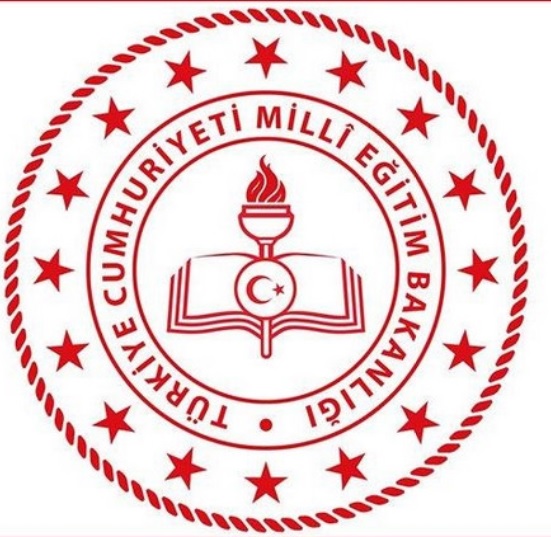 MÜDÜR SUNUŞU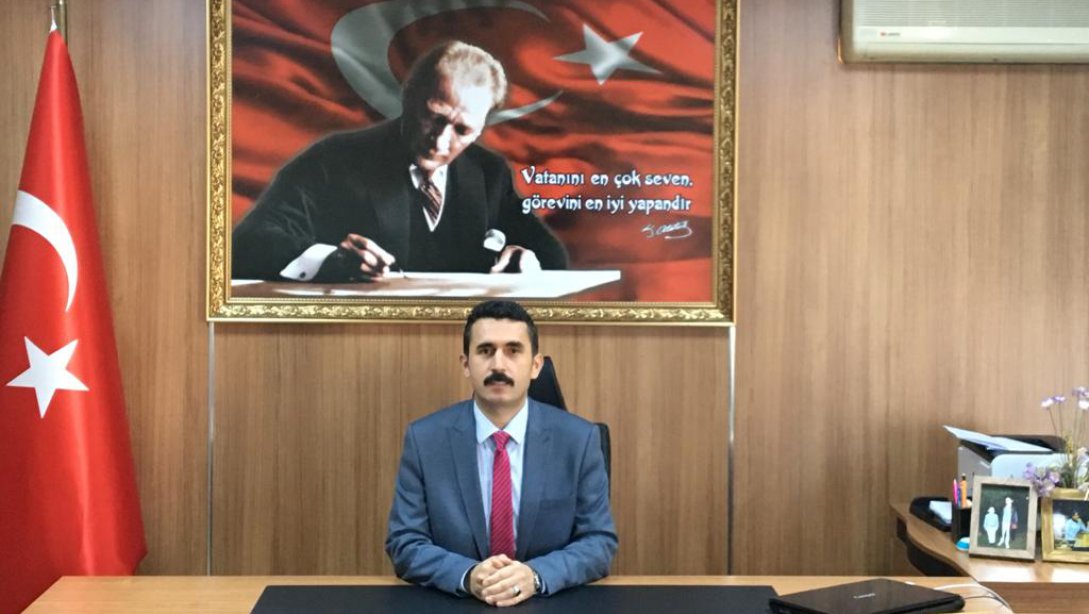 Dalaman İlçe Milli Eğitim Müdürlüğü olarak, üzerinde yoğun emek harcanan, 2019–2023 Stratejik Planını sizlerle paylaşmanın mutluluğunu yaşıyoruz. Uzun süren çalışmaların ürünü olan 2019–2023 Stratejik Planımızı, analitik, sistematik, bütüncül ve çok taraflı bir yaklaşımla Bakanlığımızın 2023 Eğitim Vizyon belgesini esas alarak hazırladık. Çalışmalardaki temel anlayışımız; görev ve sorumluluk alanlarımız kapsamında, Dalaman eğitiminin geleceğini geniş bir bakış açısı ile, bağlı kurumlarımızla beraber çalışarak, paydaşlarımızın görüşünü alarak, mevcut veri ve durum analizlerini göz önünde bulundurup, ulaşmak istediğimiz noktaya bizi götürecek strateji, hedef ve faaliyetleri belirlemekti. Anayasamızın ve eğitim sistemimizin öngördüğü şekilde; Atatürk İnkılâp ve İlkelerine bağlı, Türk milletinin milli, ahlaki, manevi, insani ve kültürel değerlerini benimseyen, koruyan ve geliştiren, vatanını, milletini, bayrağını seven ve daima yüceltmeye çalışan, Türkiye Cumhuriyeti Devletine karşı görev ve sorumluluklarını bilen ve bunları davranış haline getiren vatandaşları yetiştirme konusunda tüm eğitim camiası olarak hiçbir fedakârlıktan kaçınmadan çalışmalarımızı sürdüreceğimize ve bunu başaracağımıza gönülden inanıyorum. Bundan sonraki tüm görüş ve öneriler de Dalaman İlçe Milli Eğitim Müdürlüğü’nün kurumsal gelişimi için bir fırsat, İlçemize yönelik eğitim hizmetleri için yol gösterici olacaktır. Saygılarımla,  Oktay KAPLANDalaman İlçe Milli Eğitim MüdürüTABLOLAR VE ŞEKİLLERŞekil 1: Öncelik Verilmesi Gereken Faaliyet Alanları.......................................................................................11Şekil 2: İyileştirme Öncelikleri.............................................................................................................................13Şekil 5: Memnun Olunan Hizmet Alanları.........................................................................................................14Şekil 6: İlçe Milli Eğitim Müdürlüğü Teşkilat Şemasi.......................................................................................16Şekil 7: Teknolojik Kaynaklar Tablosu..............................................................................................................19Şekil 8: Mali Kaynaklar.......................................................................................................................................19Şekil 9: Harcamaların Oranları..........................................................................................................................20Tablo 1: Strateji Planlama Ekibi........................................................................................................................11Tablo 2:  Stratejik Plan ve Üst Politikalar Arasında ki İlişki..........................................................................12Tablo 3: İlçe Milli Eğitim Müdürlüğü Kadro ve Personel Durumu...............................................................15Tablo 4: Bağlı Kurumların Kadro ve Personel Durumu.................................................................................16Tablo 5: Teknolojik Kaynaklar..........................................................................................................................16Tablo 6: Mali Kaynaklar....................................................................................................................................16Tablo 7: GZFT Analizi........................................................................................................................................18Tablo 8: Kaynak Tablosu...................................................................................................................................47Tablo 9: Amaç ve Hedef Maliyetleri Tablosu...................................................................................................48Tablo 10: Strateji Geliştirme Kurulu.................................................................................................................53KISALTMALARKısaltmalarAB		: Avrupa Birliği ABİDE		: Akademik Becerilerin İzlenmesi ve Değerlendirilmesi BT		: Bilişim Teknolojileri CİMER		: Cumhurbaşkanlığı İletişim Merkezi CK		: Cumhurbaşkanlığı Kararnamesi DYS		: Doküman Yönetim Sistemi EBA		: Eğitim Bilişim Ağı FATİH		: Fırsatları Artırma ve Teknolojiyi İyileştirme Harekâtı MEB		: Millî Eğitim Bakanlığı MEBBİS	: Millî Eğitim Bakanlığı Bilişim Sistemleri MEBİM		: Millî Eğitim Bakanlığı İletişim MerkeziMEİS		: Millî Eğitim İstatistik Modülü PESTLE	: Politik, Ekonomik, Sosyolojik, Teknolojik, Yasal ve Ekolojik Analiz  PDR		: Psikolojik Danışmanlık ve RehberlikPISA		: Programme for International Student Assesment (Uluslararası Öğrenci Değerlendirme Programı) RAM		: Rehberlik Araştırma Merkezi TÜBİTAK	: Türkiye Bilimsel ve Teknolojik Araştırma Kurulu YDS		: Yabancı Dil Sınavı GİRİŞ Stratejik plânlama, belirlenen hedeflere ulaşmak için, gereken araçların ve yolların kararlaştırılması, neyin nasıl yapılacağının önceden tespit edilmesi olarak ifade edilebilir. Bu özelliği ile plânlama, geleceğe bakma ve olası seçenekleri saptama sürecidir ve sahip olunan sınırlı kaynakların en rasyonel kullanımını sağlamaya yönelik bir süreçtir. Bu sürecin temelinde ise hedefi olan, bilinçli ve sistemli bir eylem yatmaktadır.Stratejik plânlama, bir kurumun üyelerinin, kurumun geleceğini tahmin ettikleri ve o tahmine ulaşmak için gerekli işlemleri tasarladıkları bir süreçtir. Bu süreç, kurumun stratejik amaçlarını ve buna ilişkin eylem plânlarını incelemeyi kapsar. Kurumun en alt birimlerinden en üst yönetime kadar tüm çalışanları ilgilendiren bu kapsamlı süreç, kurumun gelişimini sağlamak amacıyla, sorumluluğa, müşteri ihtiyaçlarına ve uzun dönemli düşünmeye odaklanmayı gerektirir.5018 sayılı Kamu Mali Yönetimi ve Kontrol Kanunun 9. Maddesi:“Kamu idareleri; kalkınma planları, programlar, ilgili mevzuat ve benimsedikleri temel ilkeler çerçevesinde geleceğe ilişkin misyon ve vizyonlarını oluşturmak, stratejik amaçlar ve ölçülebilir hedefler saptamak, performanslarını önceden belirlenmiş olan göstergeler doğrultusunda ölçmek ve bu sürecin izleme ve değerlendirmesini yapmak amacıyla katılımcı yöntemlerle stratejik plan hazırlarlar.’’ demektedir.Bu nedenle İlçe Milli Eğitim Müdürlüğü 2019–2023 Stratejik Plan çalışmalarını yapmış, ilçemizin vizyon ve misyonu belirlenmiş, paydaşlara uygulanan anketlerle analizler çıkarılmış, belirlenen hedeflere ulaşmak ve ilçemizin eğitim kalitesini üst seviyeye çıkarmak için yapılacak çalışmalar belirlenmiştir.Bu amaçla hazırlanan Stratejik Planın ilçemize, ilimize ve ülkemize hayırlı olmasını temenni ediyoruz.stratejik plan hazırlık süreci1.1	Strateji Geliştirme Kurulu	Müdürlüğümüz Strateji Geliştirme Kurulu; Stratejik Plan Hazırlama Programına uygun olarak İlçe Milli Eğitim Müdürü başkanlığında, 2 şube müdürü ve 2 okul müdürü olmak üzere toplam 5 kişiden oluşmaktadır. 1.2	Stratejik Planlama Ekibi	Müdürlüğümüz Stratejik Plan Hazırlama Ekibi; 1 şube müdürü başkanlığında 2 okul müdürü, 3 öğretmen ve 1 şef, ve 1 memur olmak üzere toplam 8 kişiden oluşmaktadır.                  Tablo 1: Strateji Planlama Ekibi    Şekil 1: Stratejik Plan Hazırlama SüreciDURUM ANALİZİKURUMSAL TARİHÇEDalaman İlçesi, Muğla İli Köyceğiz, Ortaca ve Fethiye İlçeleri ile Denizli İli Çameli İlçesi arasında yer alır.  İlçe Milli Eğitim Müdürlüğümüz,27/12/1983 tarihinde Dalaman Belediyesine ait sinema salonunun üst katında 3 oda kiralanarak İlköğretim Müdürlüğü kurulmuştur. 05/11/1985 tarihinde İlköğretim Müdürlüğünün adı İlçe Milli Eğitim Gençlik ve Spor Müdürlüğü, daha sonra da Gençlik ve Spor Müdürlüğünden ayrılarak İlçe Milli Eğitim Müdürlüğü olarak faaliyetlerine devam etmiştir. Hürriyet Mahallesinde inşa edilen Hükümet Konağına 1992 yılında taşınan Müdürlüğümüz, 2016  yılında taşındığı Ege Mahallesinde bulunan mevcut binasında 1 Milli Eğitim Müdürü, 2 Şube Müdürü, 24 okul müdürü, 36 Müdür yardımcısı 451 kadrolu öğretmen ve 74 diğer çalışanları ile birlikte toplam 597 personeli ile hizmet vermektedir.  Ülke ve Bölge Geneli Konum ÖzellikleriDalaman İlçesi, Muğla İli Köyceğiz, Ortaca ve Fethiye İlçeleri ile Denizli İli Çameli İlçesi arasında yer alır.İlçenin yüzölçümü 752,780 km2’dir. Bunun 435,285 km2’si ormanlık, 104,500 km2’si kültür arazisi ve 212,995 km2 ise Devletin Hüküm ve Tasarrufu altında kalan göl, ırmak ve tarıma elverişli olmayan yerlerdir. Mevcut ormanların 290,635 km2’si verimli, 144,650 km2’si verimsiz koru halindedir. Dalaman Merkez rakım 13,90 metredir. Dalaman Çayı Akdeniz ve Ege Bölgeleri geçiş noktasında bulunmaktadır. Dalaman kuş yönünden zengin bir deltadır. Koyları Yat Turizmine son derece elverişlidir. Yıllık ortalama sıcaklık 20 derecedir. Yıllık ortalama yağış miktarı 1006 mm’dir.  Yıllık ortalama nispi nem miktarı 60’dir.% 65’i dağlık olan Dalaman’da Güney Batı Toroslar’ ın uzantısı olan, Dalaman Denizli sınırını oluşturan sırasıyla, Çal, Şimşir, Dumlu ve Aygır dağlarıdır. Fethiye’nin kuzeyinde Arpacık ve Çenger köylerinden uzanıp Darıyeri, Çöğmen, Elcik ve Bozbel Köylerimizin içinden geçen Dalorman, Sülüklü, Kızılcabel, Boztepe ve Aladağ Dağları, ayrıca güneyde Koz ve Kapıdağı, Asar, Sandıralı, Karadünek, Akkaya, Kır ve Bayram Dağları Dalaman ovasını çevreler. Dalaman İlçesinin iklimi tipik Akdeniz iklimi hâkimdir. Bu iklim karakteristiğine uygun olarak yörede kışları ılık ve yağışlı,  yazları ise kurak ve sıcaktır. Önemli akarsuyu Dalaman Çayıdır. Yörede geçen iklimin tabii bir sonucu olarak nemli orman ürünleri arasında Kızılçam, Meşe, Çınar, okaliptüs,  Pıynar, Karaağaç, Çınar, Şimşir, Günlük (sığla)  ve Sandal ağacına bolca rastlanır. Yörede yetişen önemli bir orman ürünü de Sığla ağacıdır.  Gerek ekonomik ve gerekse tabi değeri çok yüksek olan bu ağaç dünyada çok sınırlıdır ve bir-iki bölge dışında yöremizde yetişmektedir. Hâkim bitki örtüsü çam ve Akdeniz makisidir.İlçemiz sınırlarına Narlı Köyünden giren Dalaman Çayı 156 km uzunluğundadır ve İlçenin Ortaca-Dalaman sınırını oluşturur. Suçatı-Arpacık bölümünde 1990 yılından itibaren rafting yapılmaktadır. Ayrıca ilçemizde Tersakan Çayı, Çal Deresi, Aygır Çayı, Elcik Çayı ve Akçay bulunmaktadır. Dalaman ovasında Koca Göl (Kargın Gölü), Alagöl, Bölük, Dalyan (Kaleiçi) ve Badırnaz Gölleri bulunmaktadır.2.2 UYGULANMAKTA OLAN STRATEJİK PLANIN DEĞERLENDİRİLMESİ2015 yılında yürürlüğe giren Müdürlüğümüz 2015-2019 Stratejik Planının geleceğe yönelim bölümü eğitim ve öğretime erişim, eğitim ve öğretimde kalite ve kurumsal kapasite olmak üzere üç tema halinde yapılandırılmıştır. Söz konusu 3 tema altında 3 stratejik amaç, 7 stratejik hedef, performans göstergesi ve tedbirlere yer verilmiştir. Bunlarla ilgili göstergeler değerlendirildiğinde aşağıdaki hususlar ön plana çıkmıştır.Geleceğe yönelim bölümünün 1. teması olan Eğitim ve Öğretime Erişim teması altında bir stratejik amaç, iki de stratejik hedef belirlenmiştir.Bu hedef tür ve kademelerine göre okullaşma oranları, hayat boyu öğrenmeye katılım oranları, yüksek öğretime yerleşen öğrenci oranları, devam devamsızlık oranları ve erken okul terki oranlarından oluşan performans göstergeleri ile izlenmiştir.Bakıldığı zaman  Plan dönemi sonunda belirlenen hedeflere ulaşılmıştır.Bir Önceki Stratejik Plan Döneminin 2. Teması Eğitim ve Öğretimde Kalitenin artırılması teması altında bir Stratejik amaç altında üç hedef belirlenmiş olup bu hedefler on bir performans göstergesi ile izlenmiştir.Orta öğretimden mezun olan öğrencilerin LYS sınavı sonucuna göre yerleşme oranlarında başlangıç durumu %5 iken plan dönemi sonunda hedef  %60 olarak gerçekleştirilmiştir.Mesleki ve Teknik Anadolu Liselerinde yerleşen öğrenci oranı ise %80 olarak hedeflenmiş , bu hedefe ise 2016 yılında sınavsız yerleşme hakkının Danıştay kararı ile iptal edilmesi sonrasında ulaşılamamıştır.Anadolu İmam Hatip Lisesinde hedef %40 olarak belirlenmiş ve hedefe de Anadolu Liselerinin ülke genelinde gördüğü aşırı rağbet nedeniyle ulaşılamamıştır.Meslek liselerinin sektörle işbirliği kapsamında yaptıkları protokol sayısında hedeflere ulaşılmıştır. Meslek liselerince düzenlenen fuar ve kariyer günleri ile mesleki eğitimi tanıtım amaçlı faaliyetlerde performans hedeflerine ulaşılmıştır.Kurumsal Kapasitenin geliştirilmesi teması altında üç stratejik amaç altında iki stratejik hedef belirlenmiş, belirlenen bu hedefler on iki göstergede izlenmiştir.Bunlardan Kuruma verilen talep(bilgi edinme) dilekçesi sayısı,Personel için düzenlenen hizmet içi eğitim sayısı,düzenlenen hizmet içi eğitimlerine katılan personel sayısı, Fiziki açıdan bakım onarım çalışması gerektiren okul/kurum sayısı,Fiziki açıdan kapasitesi genişletilmesi gereken okul/kurum sayısı,Personele yönelik düzenlenen memnuniyet anketi sayısı, DynEd International Inc. Sistemini kullanan eğitimci sayısı,İl Milli Eğitim Müdürlüğü tarafından enformasyon teknolojilerinin kullanımı konusunda düzenlenen faaliyet sayısı,Enformasyon teknolojilerinin kullanımı konusunda düzenlenen eğitimlere katılan personel sayısında belirlen hedeflere ulaşılmış, ancak depremsellik açısından güçlendirme yapılan okul/kurum sayısında ve Performans yönetim sistemi konusunda yerelde düzenlenen eğitim sayısında ulaşılamamıştır.Buna göre belirtilen alanlarda, plan hedeflerinden önemli oranda uzaklaşma olduğu dikkate alınarak, 2019-2023 dönemi için idarenin güçlü yönlerinden ve fırsatlardan yararlanarak ulaşılabilecek yeni performans göstergelerinin belirlenmesi kararlaştırılmıştır. Özellikle okul öncesinde olmak üzere okullaşma oranlarının artırılmasına yönelik üst politika belgelerinin desteği ile belirlenen performans göstergesi hedeflerine ulaşılabileceği öngörülmektedir. 2.3 MEVZUAT ANALİZİ10.07.2018 tarihli ve 30474 sayılı Resmi Gazete’de yayınlanarak yürürlüğe giren Cumhurbaşkanlığı 1 Nolu Kararnamesi’nin Milli Eğitim Bakanlığı ile ilgili onuncu bölümünde yer alan 327.maddesinde Taşra Teşkilatının yapılanmasından bahsedilmektedir. 18.11.2012 tarihli ve 28471 sayılı Resmi Gazete’de yayınlanarak yürürlüğe giren Millî Eğitim Bakanlığı İl ve İlçe Millî Eğitim Müdürlükleri Yönetmeliği’ne göre; “il millî eğitim müdürlüğü, illerde (merkez ilçeler dâhil) doğrudan il millî eğitim müdürüne bağlı birimler/bürolar ile şube müdürü kadro sayısına göre birleştirilerek veya ayrılarak teşkilatlandırılan şube müdürlükleri; ilçe millî eğitim müdürlüğü ise ilçelerde, doğrudan ilçe millî eğitim müdürüne bağlı özel büro ile şube müdürü kadro sayısına göre birleştirilerek veya ayrılarak teşkilatlandırılan şube müdürlükleri eliyle milli eğitim hizmetlerini yürütür. Milli eğitim müdürleri, Bakanlığın eğitim politikaları ve stratejik planlarını, mevzuat ve programlar doğrultusunda yönetmek, yönlendirmek, denetlemek ve koordine ederek etkin ve verimli bir şekilde yerine getirmek ile görevli ve sorumludurlar. Millî eğitim müdürleri, bu görevlerini il ve ilçe yöneticileri arasında yapacakları iş bölümü çerçevesinde yürütür.” denilmektedir. Milli Eğitim Müdürlüklerinin görev alanı kapsamındaki kanunlar, kanun hükmünde kararnameler, tüzükler, Cumhurbaşkanı kararları, yönetmelikler, yönergeler ve genelgeler incelenmiştir. İncelenen mevzuat çerçevesinde Müdürlüğümüz stratejik planı hazırlanmıştır. Milli Eğitim Müdürlüklerinin teşkilatlanma ve yükümlülüklerini ortaya koyan kanuni metinlerden bazıları durum analizi raporundaki tabloda gösterilmiştir. Tabloda yer almayan birçok kanun, kanun hükmünde kararname, tüzük, yönetmelik, yönerge ve genelgeler çerçevesinde yükümlülükler yerine getirilmektedir. İl ve İlçe Millî Eğitim Müdürlükleri Yönetmeliği’nde belirtilen Müdürlüğümüzün bölümlerine ait diğer görevler planımızın Faaliyet Alanları İle Ürün ve Hizmetlerin Belirlenmesi bölümünde yer verilmiştir.2.4 Üst Polİtİka Belgelerİ Analİzİ Millî Eğitim Müdürlüğü görev ve sorumluluk yükleyen amir hükümlerin tespit edilmesi için tüm üst politika belgeleri ayrıntılı olarak taranmış ve bu belgelerde yer alan politikalar incelenmiştir. Analiz edilen belgelerden MEB 2019-2023 Stratejik Planı’nın stratejik amaç, hedef, performans göstergeleri ve stratejileri hazırlanırken yararlanılmıştır. 2019-2021 Yılı Orta Vadeli Planda eğitimle ilgili geçen  "Eğitim sisteminde yönetişim süreçlerini iyileştiren  öğretmen niteliklerini artıran, bireylerin kişilik ve kabiliyetlerini  geliştiren, hayat boyu öğrenme yaklaşımı çerçevesinde iş gücü piyasasıyla uyumlu, mesleki ve teknik eğitimi güçlendiren, özel sektörün katkısını artıran, fırsat eşitliğine dayalı, üniversitelerin ihtisaslaşması temel amaçları çerçevesinde kalite odaklı dönüşüm sürecektir." hedefleri bütünlük içinde Planımızda farklı amaç ve hedefler altında özümsenmiştir. 2019 Yılı Cumhurbaşkanlığı Yıllık Programının "Nitelikli insan, Güçlü Toplum" ana teması Müdürlüğümüz planının da temel vurgusu olarak içerilmiştir.2019 Yılı Cumhurbaşkanlığı Yıllık Programında eğitimle ilgili benimsenen 22 Hedeften 11 tanesi ilçe düzeyinde gerçekleştirilmek üzere planımız amaç, hedef ve stratejilerinde içerilmiştir. Üst Politika BelgeleriMillî Eğitim Bakanlığına görev ve sorumluluk yükleyen amir hükümlerin tespit edilmesi için tüm üst politika belgeleri ayrıntılı olarak taranmış ve bu belgelerde yer alan politikalar incelenmiştir. Analiz edilen belgelerden MEB 2019-2023 Stratejik Planı’nın stratejik amaç, hedef, performans göstergeleri ve stratejileri hazırlanırken yararlanılmıştır. Millî Eğitim Bakanlığı 2023 Eğitim Vizyonu merkezde olmak üzere üst politika belgeleri; temel üst politika belgeleri ve diğer üst politika belgeleri olarak iki bölümde ele alınmıştır. Stratejik plan ve üst politikalar arasında ilişki kurulması amacıyla analiz edilen belgelerden bazıları ise Tablo 1’te gösterilmiştir. Tablo 1:  Stratejik Plan ve Üst Politikalar Arasında ki İlişki2.5 FAALİYET ALANLARI İLE ürün ve hizmetlerİN BELİRLENMESİ		Müdürlüğümüz 2019–2023 Stratejik Plan hazırlık sürecinde Müdürlüğümüzün faaliyet alanları ve hizmetlerinin belirlenmesine yönelik çalışmalar yapılmıştır. Millî Eğitim Bakanlığı İl ve İlçe Millî Eğitim Müdürlükleri Yönetmeliği’ne göre birimlerinin yasal yükümlülükleri tespit edilmiştir. Eğitimi geliştirmeye yönelik görevler, eğitim kurumlarına yönelik görevler, izleme ve değerlendirmeye yönelik görevler eğitim-öğretimde ortak görevlerdir. Müdürlüğümüz bünyesinde Temel Eğitim, Ortaöğretim, Mesleki ve Teknik Eğitim, Din Öğretimi, Özel Eğitim ve Rehberlik, Hayat Boyu Öğrenme, Özel Öğretim Kurumları, Bilgi İşlem ve Eğitim Teknolojileri, Ölçme, Değerlendirme ve Sınav, Yükseköğretim ve Yurt Dışı Eğitim, Strateji Geliştirme, İnsan Kaynakları Yönetimi, Destek, İnşaat ve Emlak, Özel Büro, İş Sağlığı ve Güvenliği hizmetleri verilmektedir.EĞİTİM ÖĞRETİM HİZMETLERİNDE ORTAK GÖREVLER a)Eğitimi Geliştirmeye Yönelik Görevler: 1) Eğitim öğretim programlarının uygulanmasını sağlamak, uygulama rehberleri hazırlamak, 2) Ders kitapları, öğretim materyalleri ve eğitim araç-gereçlerine ilişkin işlemleri yürütmek, etkin kullanımlarını sağlamak, 3) Eğitimde fırsat eşitliğini sağlamak, 4) Eğitime erişimi teşvik edecek ve artıracak çalışmalar yapmak, 5) Eğitim hizmetlerinin yürütülmesinde verimliliği sağlamak, 6) Eğitim kurumları ve öğrencilere yönelik araştırma geliştirme ve saha çalışmaları yapmak, 7) Eğitim moral ortamını, okul ve kurum kültürünü ve öğrenme süreçlerini geliştirmek, 8) Eğitime ilişkin projeler geliştirmek, uygulamak ve sonuçlarından yararlanmak, 9) Ulusal ve uluslararası araştırma ve projeleri takip etmek, sonuçlarından yararlanmak, 10) Kamu ve özel sektör eğitim paydaşlarıyla işbirliği içinde gerekli iş ve işlemleri yürütmek, 11) Eğitim hizmetlerinin geliştirilmesi amacıyla Bakanlığa tekliflerde bulunmak, 12) Etkili ve öğrenci merkezli eğitimi geliştirmek ve iyi uygulamaları teşvik etmek. b) Eğitim Kurumlarına Yönelik Görevler: 1) Eğitim ortamlarının fiziki imkânlarını geliştirmek, 2) Resmi eğitim kurumlarının açılması, kapatılması ve dönüştürülmesi işlemlerini yürütmek, 3) Öğrencilere barınma hizmeti sunulan eğitim kurumlarında bu hizmeti yürütmek, 4) Eğitim kurumları arasında işbirliğini sağlamak, 5) Eğitim kurumlarının idari kapasite ve yönetim kalitesinin geliştirilmesini sağlamak, 6) Eğitim kurumlarının hizmet, verimlilik ve donatım standartlarını uygulamak, yerel ihtiyaçlara göre belirlenen çerçevede standartlar geliştirmek ve uygulamak, 7) Eğitim kurumlarındaki iyi uygulama örneklerini teşvik etmek, yaygınlaşmasını sağlamak, 8) Eğitim kurumları arasındaki kalite ve sayısal farklılıkları giderecek tedbirler almak, 9) Kutlama veya anma gün ve haftalarının programlarını hazırlamak, uygulatmak, 10) Öğrenci velileri ve diğer tarafların eğitime desteklerini sağlayıcı faaliyetler yapmak. c) Öğrencilere Yönelik Görevler: 1) Rehberlik ve yöneltme/yönlendirme çalışmalarını planlamak, yürütülmesini sağlamak, 2) Öğrencilerin eğitim kurumlarına aidiyet duygusunu geliştirmeye yönelik çalışmalar yapmak, yaptırmak ve sonuçlarını raporlaştırmak, 3) Öğrencilerin kayıt-kabul, nakil, kontenjan, ödül, disiplin ve başarı değerlendirme iş ve işlemlerinin yürütülmesini sağlamak, 4) Öğrencilerin yatılılık ve burslulukla ilgili işlemlerini yürütmek, 5) Öğrencilerin ulusal ve uluslararası sosyal, kültürel, sportif ve izcilik etkinliklerine ilişkin iş ve işlemlerini yürütmek, 6) Öğrencilerin okul başarısını artıracak çalışmalar yapmak, yaptırmak, 7) Öğrencilerin eğitim sistemi dışında bırakılmamasını sağlayacak tedbirleri almak, 8) Yurtdışında eğitim alan öğrencilerle ilgili iş ve işlemleri yürütmek, 9) Öğrencilerin okul dışı etkinliklerine ilişkin çalışmalar yapmak, yaptırmak, 10) Sporcu öğrencilere yönelik hizmetleri planlamak, yürütülmesini sağlamak. 11) Okul sağlık hizmetlerinin yürütülmesini sağlamak, 12) Eğitim, danışmanlık hizmetlerinin yazışma ve koordinesinin yürütülmesini sağlamak. ç) İzleme Ve Değerlendirmeye Yönelik Görevler: 1) Eğitim kurumu yöneticilerinin performanslarını izlemek ve değerlendirmek, 2) Eğitim öğretim programlarının uygulanmasını izlemek ve değerlendirmek, 3) Öğretim materyallerinin kullanımını izlemek ve değerlendirmek, 4) Öğretmen yeterliliklerini izlemek ve değerlendirmek.   2.6 PAYDAŞ ANALİZİ	İlçe Milli Eğitim Müdürlüğü bünyesindeki iç paydaşların beklenti ve görüşleri, 2019-2023 Stratejik Plan çalışmaları kapsamında yapılan paydaş görüş formları ile alınmıştır. Dış paydaşların beklenti ve görüşleri ise, birey veya kurumlarla yapılan ortak çalışmalar ve paydaş görüş formları ile tespit edilmiş ve Stratejik Plana yansıtılmıştır. Paydaşlarla yapılan işbirliği ve ortaklıklar, Stratejik Planda yer alan faaliyetleri ve stratejileri şekillendirmiştir. Paydaşlarımızla kurduğumuz iletişim ve işbirliği kurumumuzu güçlendirirken, hedeflerimizin gerçekleşmesinde önemli bir paya sahiptir. Paydaşlara eğitim öğretim sürecinde öncelik verilmesi gereken hedefler sorulduğunda %28,4 oranla Değerler Eğitimi ile etik ilkeler ve karakter gelişimini destekleme hedefine öncelik verilmesi gerektiği sonucunaulaşılmıştır.Şekil 2: Öncelik Verilmesi Gereken Faaliyet Alanları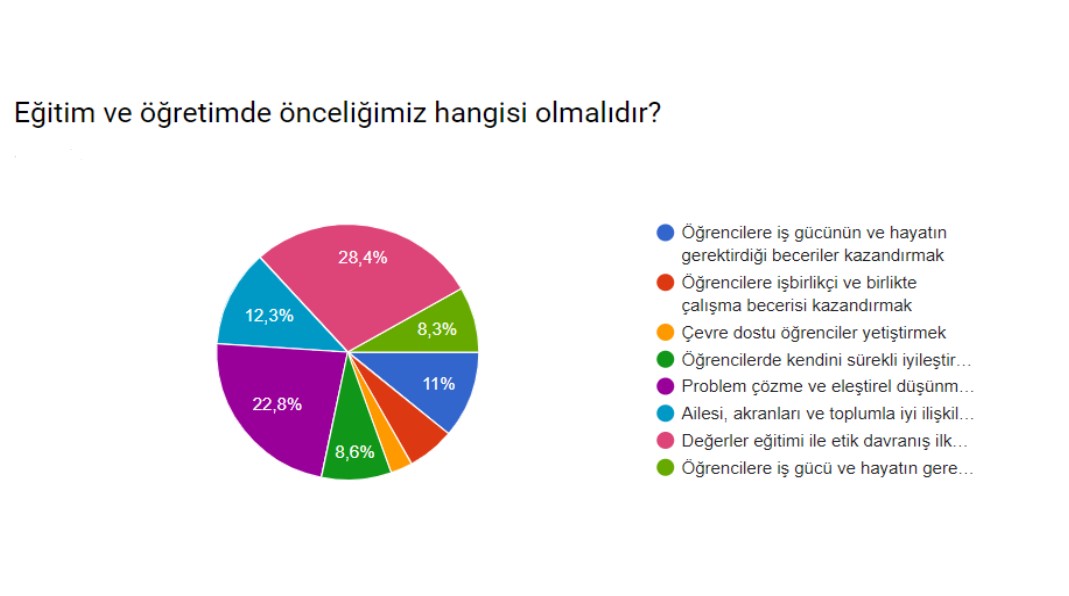 Paydaşlarımıza hedeflerimize ulaşmamız için hangi alanla ilgili iyileştirmelere ihtiyaç olduğu sorulmuştur.Şekil 3: İyileştirme Öncelikleri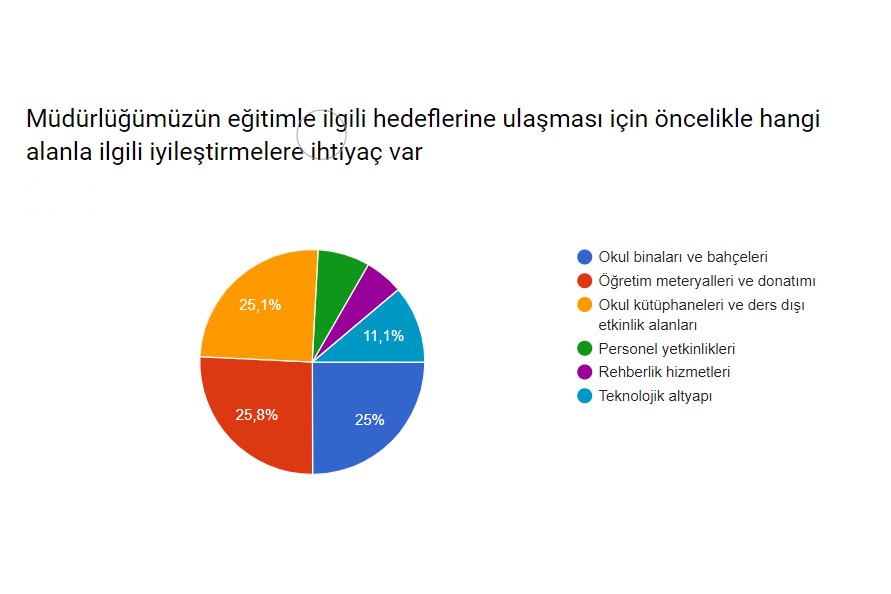 Tabloda görüldüğü gibi okul binaları ve bahçeleri, öğretim meteryalleri ve donatımı ile okul kütüphaneleri ile ders dışı etkinlik alanları %25 ile yakın oranlarda öncelikli olarak iyileştirilmesi gereken alanlar olarak ön plana çıkmıştır.Paydaş anketinde müdürlüğümüzün hizmet sunduğu alanlar içinde en çok memnunun olunan alan eğitim öğretim alanı olmuştur.Şekil 4: Memnun Olunan Hizmet Alanları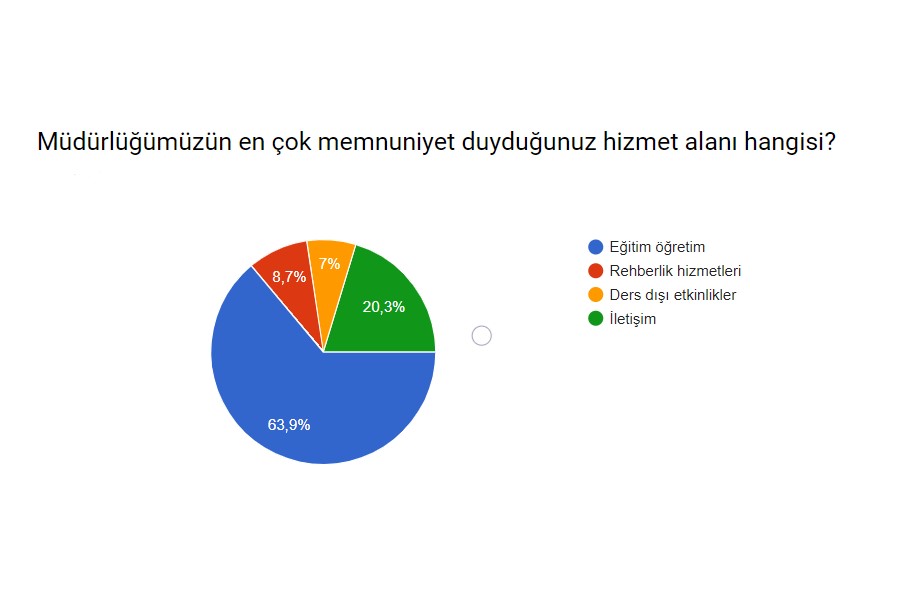 2.7 Kuruluş İçİ AnalİzKurum Kültürü Analiziİlçe Milli Eğitim Müdürlüğümüzün kurum kültürü analiz çalışması 2019-2023 Stratejik Plan hazırlık çalışmaları kapsamında  2018 Aralık ayı içinde tamamlanmıştır. Bu çalışma sonuçları genel hatlarıyla aşağıda sunulmuştur.Çalışma sonuçlarına göre geliştirmeye açık alanlar öncelik sırasına göre aşağıda sıralanmıştır;1- Ödül ve Ceza Sistemi, 2- Motivasyon Mekanizmaları, 3- İnsan kaynaklarının/entelektüel sermayenin yapısı ve katılımcılık anlayışı, 4- Kurum içi iletişim, 5- Çalışanların güçlendirilmesi ve karar alma süreçlerine etkin katılımları, 6- Örgütsel öğrenme, bilgi paylaşımı ve birimler arası koordinasyon, 7- Paydaş Yönetim Stratejisidir.Gerçekleştirilen analizlere göre kurumun güçlü olduğu alanlar öncelik sırasına göre:1- İnformal iletişim 2- Çalışanlar arası bilgi paylaşımı ve iş birliği, 3- Takım çalışmasına yatkınlık, 4- Yöneticilerin (orta düzey) bilgi paylaşımına ve iş birliğine açıklığı, 5- Yöneticilerin (orta düzey) katılımcılığı desteklemeleri, 6- Dış çevrede meydana gelen değişimlere ayak uydurabilme 7- Yeni fikirlerin ve farklı görüşlerin desteklenmesidir.Teşkilat YapısıBakanlık teşkilat yapısı ve görevleri 10.07.2018 tarihli ve 30474 sayılı Resmî Gazete’de yayımlanarak yürürlüğe giren Cumhurbaşkanlığı Teşkilatı Hakkında Cumhurbaşkanlığı Kararnamesi’ne göre düzenlenmektedir.Şekil 5: İlçe Milli Eğitim Müdürlüğü Teşkilat Şemasıİnsan KaynaklarıEğitim sistemlerinin nihai amacı; topluma faydalı, toplumsal değerleri gözeten, etkili iletişim becerilerine sahip, değişime uyum sağlayabilen, öğrenmeyi öğrenen, bilişim teknolojilerini verimli kullanabilen, kendisiyle ve toplumla barışık, inisiyatif alan, araştıran, sorgulayan ve eleştirel düşünme becerilerine sahip özgür bireyler yetiştirebilmektir.Başarımı artırmak amacıyla kurumun yapı ve stratejisiyle tutarlı iş gücünün bulunması, seçilmesi, eğitilmesi ve denetlenmesine yönelik etkinlikler bütünü olarak tanımlanan insan kaynakları yönetimi Bakanlığımızın önemle üzerinde durduğu temel süreçlerden biridir.Kurumlarda insan kaynaklarını, organizasyonel amaçlar doğrultusunda en verimli şekilde kullanmak; insan kaynağının iç ve dış gelişmelere uygun olarak etkin bir şekilde planlanmasını, geliştirilmesini ve değerlendirilmesini sağlamak kurumun verimliliği açısından büyük önem taşımaktadır.Müdürlüğümüz ve bağlı Kurumlarda Mart 2019 tarihi itibarıyla toplam 586 personel ile çalışmalarını sürdürmektedir. Tablo 2: İlçe Milli Eğitim Müdürlüğü Kadro ve Personel DurumuTablo 3: Bağlı Kurumların Kadro ve Personel DurumuFiziki kaynak AnaliziOkullarımızın fiziki durumları iyi-orta-zayıf şeklinde sınıflandırıldığında 5 okulumuzun fiziki durumu iyi, 14 okulumuz orta düzey, 8 okulumuzun durumu ise zayıf olarak değerlendirilmektedir.2018 yılı içinde 12 okulumuzda bakım onarım çalışması yapılarak fiziksel iyileştirme yapılmıştır. Mesleki Eğitim Merkezi hariç tüm okullarımızda engelli öğrencilere yönelik erişilebilirlik sağlanmıştır.Kaynaştırma ve özel yetenekli öğrencilere destek eğitimi verilebilmesi için 14 destek eğitim odası açılmıştır.İlçemizde üç okulumuzda da özel eğitim sınıfları mevcuttur.İlçemizde 20 beyaz bayraklı okul, 3 adet de beslenme dostu okul ünvanına sahip okul mevcuttur.  2.7.1 TEKNOLOJİK KAYNAKLARMüdürlüğümüz bünyesinde yürütülen hizmetlerin gerçekleştirilmesinde kolaylık sağlayan muhtelif sayıda masaüstü bilgisayar, dizüstü bilgisayar, fotokopi makinesi, yazıcı,  tarayıcı mevcuttur. Teknolojik araç gereçlere ilaveten iş ve işlemlerin yürütülmesinde zamandan tasarruf sağlayan en önemli unsur, web ortamında kullanılan hizmet modülleridir. Bakanlığımızın Bilgi İşlem Grup Başkanlığı bünyesinde faaliyet gösteren bu modüller MEBBİS, e-Okul ve DYS’dir. Bu modüllerin kullanımı kapsamında kullanıcı şifrelerinin tanımlanması, modül yetkilerinin düzenlenmesi ve güncellemeler ile ilgili işlemler Müdürlüğümüzün Bilgi İşlem ve Eğitim Teknolojileri bölümü tarafından yapılmaktadır. Müdürlüğümüzün Bilgi İşlem ve Eğitim Teknolojileri Bölümü İl MEBBİS Yöneticisi ile işbirliği içerisinde, ihtiyaç halinde modüllerle ilgili olarak kullanıcılara yönelik bilgilendirme toplantıları da düzenlemektedir.  2.7.2 MALİ KAYNAKLARMüdürlüğümüzün Eğitim ve öğretimin başlıca finans kaynaklarını merkezî yönetim bütçesinden gönderilen ödenekler, gerçek ve tüzel kişilerin bağışları ve okul-aile birlikleri gelirleri oluşturmaktadır. Tablo 5: Mali KaynaklarPESTLE ANALİZİPESTLE analiziyle Millî Eğitim Bakanlığı üzerinde etkili olan veya olabilecek politik, ekonomik, sosyokültürel, teknolojik, yasal ve çevresel dış etkenlerin tespit edilmesi amaçlanmıştır. Bakanlığı etkileyen ya da etkileyebilecek değişiklik ve eğilimlerin sınıflandırılması bu analizin ilk aşamasını oluşturmaktadır. Aşağıdaki matriste PESTLE unsurları içerisinde gerçekleşmesi muhtemel olan hususlar ile bunların oluşturacağı potansiyel fırsatlar ve tehditler ortaya konulmaktadır.GZFT ANALİZİMüdürlüğümüzce yapılan GZFT analizinde Müdürlüğümüzün güçlü ve zayıf yönleri ile Müdürlüğümüz için fırsat ve tehdit olarak değerlendirilebilecek unsurlar tespit edilmiştir. Tablo 6: GZFT Analizi   2.8 TESPİT VE İHTİYAÇLARIN BELİRLENMESİTespitler ve sorun alanları önceki bölümlerde verilen durum analizi aşamalarında öne çıkan, durum analizini özetleyebilecek türde ifadelerden oluşmaktadır. İhtiyaçlar ise bu tespitler ve sorun alanları dikkate alındığında ortaya çıkan ihtiyaçları ve gelişim alanlarını ortaya koymaktadır. Durum analizinde yer alan her bir bölümde yapılan analizler sonucunda belirlenmiş olan tespitler ve ihtiyaçlardan yola çıkılarak Bakanlığımız stratejik planının mimarisi oluşturulmuştur.GELECEĞE BAKIŞMisyon, Vizyon ve Temel Değerler3.1 AMAÇ VE HEDEFLERE İLİŞKİN MİMARİAmaç 1 : Bütün öğrencilerimize, medeniyetimizin ve insanlığın ortak değerleri ile çağın gereklerine uygun bilgi, beceri, tutum ve davranışların kazandırılması sağlanacaktır.Hedef 1.1: Tüm alanlarda ve eğitim kademelerinde, öğrencilerimizin her düzeydeki yeterliliklerinin belirlenmesi, izlenmesi ve desteklenmesi için okul ve kurumlarımızın ölçme ve değerlendirme süreçleri etkinleştirilecektir.Hedef 1.2 : Yabancı dil yeterlilikleri sistemine geçilmesine  ilişkin etkin çalışmalar yürütülecektir.Hedef. 1.3 : Öğrenci ve öğretmenlerimizin dijital içeriklere erişimleri desteklenerek eşit öğrenme ve öğretme fırsatlarını yakalamaları ve öğrenmenin sınıf duvarlarını aşması sağlanacaktır.Amaç 2 : Çağdaş normlara uygun, etkili, verimli yönetim ve organizasyon yapısı ve süreçleri hâkim kılınacaktır Hedef 2.1: Eğitim ve öğretimin kalitesinin artırılması için veriye dayalı yönetim anlayışına uygun bir kurumsal kültür inşa edilecektir.Hedef. 2.2: Öğretmen ve Yöneticilerimizin mesleki gelişimleri çağın gerektirdiği yeni bilgi birikimi ve becerileri doğrultusunda desteklenecektir.Amaç 3 : Okul öncesi eğitim ve temel eğitimde öğrencilerimizin bilişsel, duygusal ve fiziksel olarak çok boyutlu gelişimleri sağlanacaktır.Hedef 3.1 : Öğrencilerimizin bilişsel, duygusal ve fiziksel olarak çok boyutlu gelişimini önemseyen, bilimsel düşünme, tutum ve değerleri içselleştirebilecekleri bir temel eğitim yapısına geçilerek okullaşma oranı artırılacaktır.Amaç 4: Öğrencileri ilgi, yetenek ve kapasiteleri doğrultusunda hayata ve üst öğretime hazırlayan bir ortaöğretim sistemi ile toplumsal sorunlara çözüm getiren, ülkenin sosyal, kültürel ve ekonomik kalkınmasına katkı sunan öğrenciler yetiştirilecektir.Hedef 4.1 : Ortaöğretime katılım ve tamamlama oranları artırılacaktır.Hedef. 4.2 : Orta Öğretimde, üst öğrenim ve mesleki yaşamda başarı için gerekli olan beceri setine sahip ve değişimin aktörü olacak öğrenciler yetiştirilecektir.Hedef 4.3 : Örgün eğitim içinde İmam Hatip okullarında verilen eğitiminin kalitesi iyileştirilecektir.Amaç 5: Özel eğitim ve rehberlik hizmetlerinin etkinliği artırılarak bireylerin bedensel, ruhsal ve zihinsel gelişimleri desteklenecektirHedef 5.1 : Psikolojik danışmanlık ve rehberlik hizmetleri öğrencilerin psikolojik, mesleki ve eğitsel ihtiyaçlarına cevap verecek şekilde kapsayıcı ve erişilebilir olarak sunulacaktır.Hedef 5.2 : Özel eğitim ihtiyacı olan bireyleri akranlarından soyutlamayan ve birlikte yaşama kültürünü güçlendiren eğitimde adalet temelli yaklaşım modeli geliştirilecektir.Hedef 5.3: Ülkemizin kalkınmasında önemli bir kaynak niteliğinde bulunan özel yetenekli öğrencilerimiz, akranlarından ayrıştırılmadan doğalarına uygun bir eğitim yöntemi ile desteklenecektir.Amaç 6 : Mesleki ve teknik eğitim ve hayat boyu öğrenme okul ve kurumları ulusal ve yerel ihtiyaçlar ile işgücü piyasası ile bilgi çağının gereklerine uygun biçimde düzenlenecektir.Hedef  6.1 : Mesleki ve teknik eğitime atfedilen değer ve erişim imkânları artırılacaktır.Hedef 6.2: Mesleki ve Teknik Eğitim okul ve kurumlarımızın beşeri ve fiziki altyapısı yeni öğretim programlarının etkin bir şekilde uygulanmasına imkan verecek şekilde geliştirilecektir.Hedef 6.3. Mesleki ve teknik eğitim-istihdam-üretim ilişkisi güçlendirilecektir. Hedef 6.4:  Bireylerin iş ve yaşam kalitelerini yükseltmek amacıyla hayat boyu öğrenme katılım ve tamamlama oranları artırılacaktır.Amaç 7: Özel öğretim kurumlarımızın sunduğu eğitim öğretim hizmetlerinin niteliğinin gelişmesi desteklenecektir.Hedef 7.1 : Özel okullarımızın sunduğu eğitim hizmetiyle resmi okullarımızın amaç ve hedeflerini destekleyici ve tamamlayıcı bir nitelik kazanması sağlanacak.Hedef 7.2. : Sertifika eğitimi veren kurumların verdiği eğitimin belirlenen ulusal ve uluslararası yeterlilikleri karşılaması sağlanacaktır.AMAÇ, HEDEF, GÖSTERGE VE STRATEJİLERStratejik Amaç 1Bütün öğrencilerimize, medeniyetimizin ve insanlığın ortak değerleri ile çağın gereklerine uygun bilgi, beceri, tutum ve davranışların kazandırılması sağlanacaktır.Hedef 1.1 Tüm alanlarda ve eğitim kademelerinde, öğrencilerimizin her düzeydeki yeterliliklerinin belirlenmesi, izlenmesi ve desteklenmesi için okul ve kurumlarımızın ölçme ve değerlendirme süreçleri etkinleştirilecektir. Hedef 1.2. Yabancı dil yeterlilikleri sistemine geçilmesine ilişkin etkin çalışmalar yürütülecektir.Hedef. 1.3. Öğrenci ve öğretmenlerimizin dijital içeriklere erişimleri desteklenerek eşit öğrenme ve öğretme fırsatlarını yakalamaları ve öğrenmenin sınıf duvarlarını aşması sağlanacaktır.Stratejik Amaç 2Çağdaş normlara uygun, etkili, verimli yönetim ve organizasyon yapısı ve süreçleri hâkim kılınacaktır Hedef 2.1. Eğitim ve öğretimin kalitesinin artırılması için veriye dayalı yönetim anlayışına uygun bir kurumsal kültür inşa edilecektir.Hedef 2.2 : Öğretmen ve Yöneticilerimizin mesleki gelişimleri çağın gerektirdiği yeni bilgi birikimi ve becerileri doğrultusunda desteklenecektir.Amaç 3 : Okul öncesi eğitim ve temel eğitimde öğrencilerimizin bilişsel, duygusal ve fiziksel olarak çok boyutlu gelişimleri sağlanacaktır.Hedef 3.1 : Öğrencilerimizin bilişsel, duygusal ve fiziksel olarak çok boyutlu gelişimini önemseyen, bilimsel düşünme, tutum ve değerleri içselleştirebilecekleri bir temel eğitim yapısına geçilerek okullaşma oranı artırılacaktır.Amaç 4: Öğrencileri ilgi, yetenek ve kapasiteleri doğrultusunda hayata ve üst öğretime hazırlayan bir ortaöğretim sistemi ile toplumsal sorunlara çözüm getiren, ülkenin sosyal, kültürel ve ekonomik kalkınmasına katkı sunan öğrenciler yetiştirilecektir.Hedef 4.1 : Ortaöğretime katılım ve tamamlama oranları artırılacaktır.Hedef. 4.2: Orta Öğretimde, üst öğrenim ve mesleki yaşamda başarı için gerekli olan beceri setine sahip ve değişimin aktörü olacak öğrenciler yetiştirilecektir.Hedef 4.3 : Örgün eğitim içinde İmam Hatip okullarında verilen eğitiminin kalitesi iyileştirilecektir.Amaç 5 : Özel eğitim ve rehberlik hizmetlerinin etkinliği artırılarak bireylerin bedensel, ruhsal ve zihinsel gelişimleri desteklenecektirHedef 5.1 : Psikolojik danışmanlık ve rehberlik hizmetleri öğrencilerin psikolojik, mesleki ve eğitsel ihtiyaçlarına cevap verecek şekilde kapsayıcı ve erişilebilir olarak sunulacaktır.Hedef 5.2. : Özel eğitim ihtiyacı olan bireyleri akranlarından soyutlamayan ve birlikte yaşama kültürünü güçlendiren eğitimde adalet temelli yaklaşım modeli geliştirilecektir.Hedef 5.3.:Ülkemizin kalkınmasında önemli bir kaynak niteliğinde bulunan özel yetenekli öğrencilerimiz, akranlarından ayrıştırılmadan doğalarına uygun bir eğitim yöntemi ile desteklenecektir.Amaç 6. : Mesleki ve teknik eğitim ve hayat boyu öğrenme okul ve kurumları ulusal ve yerel ihtiyaçlar ile işgücü piyasası ile bilgi çağının gereklerine uygun biçimde düzenlenecektir.Hedef  6.1: Mesleki ve teknik eğitime atfedilen değer ve erişim imkânları artırılacaktır.Hedef 6.2: Mesleki ve Teknik Eğitim okul ve kurumlarımızın beşeri ve fiziki altyapısı yeni öğretim programlarının etkin bir şekilde uygulanmasına imkan verecek şekilde geliştirilecektir.Hedef 6.3. Mesleki ve teknik eğitim-istihdam-üretim ilişkisi güçlendirilecektir. Hedef 6.4 : Bireylerin iş ve yaşam kalitelerini yükseltmek amacıyla hayat boyu öğrenme katılım ve tamamlama oranları artırılacaktır.Amaç 7.: Özel öğretim kurumlarımızın sunduğu eğitim öğretim hizmetlerinin niteliğinin gelişmesi desteklenecektir.Hedef 7.1. : Özel okullarımızın sunduğu eğitim hizmetiyle resmi okullarımızın amaç ve hedeflerini destekleyici ve tamamlayıcı bir nitelik kazanması sağlanacakHedef 7.2. : Sertifika eğitimi veren kurumların verdiği eğitimin belirlenen ulusal ve uluslararası yeterlilikleri karşılaması sağlanacaktır.3.2  MaliyetlendirmeMillî Eğitim Bakanlığı 2019-2023 Stratejik Planı’nın maliyetlendirilmesi sürecindeki temel gaye, stratejik amaç, hedef ve eylemlerin gerektirdiği maliyetlerin ortaya konulması suretiyle politika tercihlerinin ve karar alma sürecinin rasyonelleştirilmesine katkıda bulunmaktır. Bu sayede, stratejik plan ile bütçe arasındaki bağlantı güçlendirilecek ve harcamaların önceliklendirilme süreci iyileştirilecektir.Bu temel gayeden hareketle planın tahmini maliyetlendirilmesi şu şekilde yapılmıştır: Hedeflere ilişkin eylemler durum analizi çalışmaları sonuçlarından hareketle birimlerin katılımlarıyla tespit edilmiştir, Eylemlere ilişkin maliyetlerin bütçe dağılımları yapılmadan önce genel yönetim giderleri ayrılmıştır,Bakanlığımıza merkezi yönetim bütçesinden ayrılan pay, valiliklerin ve belediyelerin katkıları ile okul aile birliklerinin katkıları, sosyal yardımlaşma ve diğer gelirler hesaplanmıştır,Eylemlere ilişkin tahmini maliyetler belirlenmiştir,Eylem maliyetlerinden hareketle hedef maliyetleri belirlenmiştir,Hedef maliyetlerinden yola çıkılarak amaç maliyetleri belirlenmiş ve amaç maliyetlerinden de stratejik plan maliyeti belirlenmiştir.Genel bütçe, valilikler, belediyeler ve okul aile birliklerinin yıllık bütçe artışları ve eğilimleri dikkate alındığında Müdürlüğümüze bağlı okulların 2019-2023  Stratejik Planı’nda yer alan stratejik amaçların gerçekleştirilebilmesi için tabloda da belirtildiği üzere beş yıllık süre için tahmini 1,745,000 TL kaynağın elde edileceği öngörülmektedir. Tablo 7: Kaynak TablosuBu kaynağın dağılım oranlarına bakıldığında okullarımızın ihtiyaçlarının %83.66’sının Bakanlığımız tarafından gönderilen genel bütçe ödeneklerinden karşılandığı, %16.34’ünün ise valilikler, belediyeler ve diğer fonlar ile okul aile birliklerinin katkısı olduğu görülmektedir. Ancak bu %16.44’lik oranın okullarımızın tüm ihtiyaçları düşünüldüğünde yine de yetersiz olduğu bir gerçektir.Bu oran var olan ihtiyaçların giderilebilmesi için ancak kaynak bulunabilen kısmıdır, gerçekte çok daha büyük kısmı genel bütçe dışı kaynak üretmede yetersiz kalındığı için gerçekleştirilememektedir.Bu bakımdan Müdürlüğümüz Stratejik Planındaki amaç ve hedeflerinin tümünü gerçekleştirebilmesi biraz da ek kaynaklar üretmesine bağlıdır.Bu konuda da Bakanlığımızın yasal düzenlemeleri çerçevesinde gerekli çabalar ortaya konacaktır. Tablo 8: Amaç ve Hedef Maliyetleri Tablosu 3.3 İzleme ve Değerlendirme İzleme analiz için sistematik bilgi toplanmasıdır.İzlemeyle Kurumun Stratejik Planında yer alan amaç ve hedeflere ulaşma düzeyi hakkında  geribildirim sağlamak ve karar alıcılara yardımcı olmak amaçlanmıştır.Değerlendirme ise Kurumun amaç ve hedeflerine ulaşmada ne kadar başarılı olduğunu ortaya koyar.İzleme ve değerlendirme Kurumun hedeflerine ulaşmada kalıcı bir ilerleme sağlar.Zorlukları belirlemeye yardımcı olur. İdarelerin kurumsal yapılarının kendine has farklılıkları izleme ve değerlendirme süreçlerinin de farklılaşmasını beraberinde getirmektedir. Eğitim idarelerinin ana unsurunun, girdi ve çıktılarının insan oluşu, ürünlerinin değerinin kısa vadede belirlenememesine ve insan unsurundan kaynaklı değişkenliğin ve belirsizliğin fazla olmasına yol açmaktadır. Bu durumda sadece nicel yöntemlerle yürütülecek izleme ve değerlendirmelerin eğitsel olgu ve durumları açıklamada yetersiz kalabilmesi söz konusudur. Nicel yöntemlerin yanında veya onlara alternatif olarak nitel yöntemlerin de uygulanmasının daha zengin ve geniş bir bakış açısı sunabileceği belirtilebilir.Belirtilen temel ilkeler ve veri analiz yöntemleri doğrultusunda birlikte 2019-2023 Stratejik Planı İzleme ve Değerlendirme Modeli’nin çerçevesini;Performans göstergeleri ve stratejiler bazında gerçekleşme durumlarının belirlenmesi,Performans göstergelerinin gerçekleşme durumlarının hedeflerle kıyaslanması,Stratejiler kapsamında yürütülen faaliyetlerin Bakanlık faaliyet alanlarına dağılımının belirlenmesi,Sonuçların raporlanması ve paydaşlarla paylaşımı,Hedeflerden sapmaların nedenlerinin araştırılması,Alternatiflerin ve çözüm önerilerinin geliştirilmesi  3.4 İzleme ve Değerlendirme Sürecinin İşleyişi1. PLANLAMAHangi amaç ve hedeflerin değerlendirileceğine karar verilmesi.Değerlendirme için ne tür bilgilere ihtiyacımız olduğunun belirlenmesiBilgi toplama yöntemlerine karar verilmesi.2.İZLEMEBilginin toplaması ve kayıt altına alınması3. DEĞERLENDİRMEİyileştirmeye ihtiyacı olan alanların tespiti.Eylemin planlanması ve uygulanması.İşin izlenmesi ve değerlendirilmesiİzleme ve değerlendirme sürecinin işleyişi ana hatları ile aşağıdaki şekilde özetlenmiştir.Stratejik Planı’nımızda yer alan performans göstergelerinin gerçekleşme durumlarının tespiti yılda iki kez yapılacaktır. Ara izleme olarak nitelendirilebilecek yılın ilk altı aylık dönemini kapsayan birinci izleme kapsamında, sorumlu birimlerden performans göstergeleri ve stratejiler ile ilgili gerçekleşme durumlarına ilişkin veriler toplanarak konsolide edilecektir. Performans hedeflerinin gerçekleşme durumları hakkında hazırlanan rapor paydaşlarla paylaşılacaktır. Bu aşamada amaç, varsa öncelikle yıllık hedefler olmak üzere, hedeflere ulaşılmasının önündeki engelleri ve riskleri belirlemek ve yıllık hedeflere ulaşılmasını sağlamak üzere gerekli görülebilecek tedbirlerin alınmasıdır.Yılın tamamına ilişkin ikinci dmneminde birimlerinden sorumlu oldukları performans göstergeleri ve stratejiler ile ilgili yıl sonu gerçekleşme durumlarına ait veriler toplanarak konsolide edilecektir.Stratejik plan değerlendirme raporu, ilçe milli eğitim müdürü başkanlığında yapılan değerlendirme toplantısında stratejik planın kalan süresi için hedeflere nasıl ulaşılacağına ilişkin alınacak gerekli önlemleri de içerecek şekilde nihai hale getirilecektir.Hedeflerin ve ilgili performans göstergeleri ile risklerin takibi, hedeften sorumlu birimin yetkilisinin; hedeflerin gerçekleşme sonuçlarının harcama birimlerinden alınarak konsolide edilmesi, analizi, değerlendirilmesi ve üst yöneticiye sunulması ise Strateji Geliştirme Şubesinin sorumluluğundadır. 3.5 Performans Göstergeleri Performans göstergelerinin izlenmesinde standartlaşmanın sağlanması ve güvenirliğin temin edilmesi önemli bir konudur. Bu sebeple performans göstergelerinin kimlik kartı olarak nitelendirilebilecek “Performans Göstergesi Kartı” geliştirilmesi uygulaması yürütülmüştür. Bakanlığa özgü geliştirilen performans göstergesi kartı ile her bir performans göstergesinin veri kaynağı, analitik çerçevesi, kapsamı, veri temin dönemi, ilişkili olduğu stratejiler, sorumlu birim gibi birçok bilgi kayıt altına alınmıştır. Bu yolla performans göstergelerine ilişkin izleme verilerinin güvenirliğinin ve karşılaştırılabilirliğinin güvence altına alınması sağlanmıştır. Gösterge kartlarının birleştirilmesi ile de hedef kartları oluşturulmuştur. Gösterge kartlarında belirtilen kavramsal çerçeve, tanım, hesaplama yöntemi gibi göstergeye ilişkin temel bilgiler Gösterge Bilgi Tablosunda toplanmış v Müdürlüğümüz internet sitesinde yayımlanmıştır.EKLER Tablo 10: Hedef Kartı SorumluluklarıHedef Koordinatörü: K			İş Birliği Yapılacak Birim: i* Hedef kartı sorumlulukları, hedef kartlarındaki bilgiler ve birim görev alanları esas alınarak oluşturulmuştur.Tablo 11: Strateji Sorumlulukları*Strateji sorumluluk tablosu, stratejiler altında yer alan eylemlerin sorumluları esas alınarak oluşturulmuştur.Tablo 12: Performans Göstergesi SorumluluklarıEge Mh. Kenan Evren  Blv. No:13 Dalaman/MUĞLA Posta Kodu  :  48770 Telefon : 0252 692 5272 Fax  :  0252 692 5273 Web Adres: http://dalaman.meb.gov.tr / e posta dalaman48@meb.gov.tr  Sıra NoUnvanıAdı SoyadıKurumu01.İlçe Milli Eğitim Şube MüdürüEkrem GÜRHANİlçe Milli Eğitim Müdürüğü02.ŞefSelma ZİREKİlçe Milli Eğitim Müdürüğü03.MemurKemal DEMİRİlçe Milli Eğitim Müdürüğü04.Okul MüdürüMesut ZENGİNÇöğmen İlkokulu05.ÖğretmenOktay ORUÇHalk Eğitim Merkezi06.ÖğretmenAytekin GÖKCENİlçe Milli Eğitim Müdürlüğü07.Okul MüdürüTaner GÖKAtakent Ortaokulu08.ÖğretmenSelçuk SARALCumhuriyet İlkokuluÜst Politika Belgesiİlgili Bölüm/ReferansVerilen Görev/İhtiyaçlar5018 sayılı Kamu Mali Yönetimi ve Kontrol Kanunu9. Madde41. MaddeKurum Faaliyetlerinde bütçenin etkin ve verimli kullanımıStratejik Plan Hazırlamaİzleme Değerlendirme Çalışmaları30344 sayılı Kamu İdarelerinde Stratejik Plan Hazırlamaya İlişkin Usul ve Esaslar Hakkında Yönetmelik (26 Şubat 2018)Tümü5 yıllık hedefleri içeren Stratejik Plan hazırlanması2019-2021 Orta Vadeli ProgramTümüBütçe çalışmalarıMEB 11. Kalkınma Plan Politika ÖnerileriÖnerilen politikalarHedef ve stratejilerin belirlenmesiMEB Kalite ÇerçevesiTümüHedef ve stratejilerin belirlenmesiMEB 2018 Bütçe Yılı SunuşuTümüBütçe çalışmaları2017-2023 Öğretmen Strateji BelgesiTümüHedef ve stratejilerin belirlenmesiOECD 2018 RaporuTürkiye verileriStratejilerin belirlenmesi2017-2018 MEB İstatistikleriÖrgün Eğitim İstatistikleriHedef ve göstergelerin belirlenmesiKamu İdareleri İçin Stratejik Plan Hazırlama Kılavuzu (26 Şubat 2018)Tümü5 yıllık hedefleri içeren Stratejik Plan hazırlanması2018/16 sayılı Genelge, 2019-2023 Stratejik Plan Hazırlık Çalışmaları (18 Eylül 2018)Tümü2019-2023 Stratejik Planının HazırlanmasıMEB 2019-2023 Stratejik Plan Hazırlık Programı (18 Eylül 2018)Tümü2019-2023 Stratejik Planı Hazırlama TakvimiMEB 2019-2023 Stratejik PlanıTümüMEB Politikaları Konusunda Taşra Teşkilatına RehberlikMuğla İl MEM 2019-2023 Stratejik PlanıTümü5 yıllık kurumsal hedeflerin ve göstergelerin belirlenmesiÜNVANISAYISISAYISISAYISIİHTİYAÇAsilVekâletenGörevlendirmeToplamİHTİYAÇİlçe Milli Eğitim Müdürü1010Şube Müdürü2020Şef7070Veri Hazırlama Kontrol İşletmeni4040Memur3030Teknisyen3030Şoför0001Sürekli İşçi0220Yardımcı Hizmetler3360Sözleşmeli Personel (657-4B)6060TOPLAM295341ÜNVANISAYISISAYISISAYISIİHTİYAÇAsilVekaletenGörevlendirmeToplamİHTİYAÇOkul Müdürü223253Okul Müdür Yardımcısı266324Halk Eğitim Merkezi Müdürü1010Halk Eğitim Merkezi Müdür Yardımcısı2020Mesleki Eğitim Merkezi Müdürü1010Mesleki Eğitim Merkezi Müdür Yardımcısı1011Kadrolu Öğretmen452045219Veri Hazırlama Kontrol işletmeni120128Teknisyen3030Memur7072Yardımcı Hizmetler230234Sözleşmeli Personel (657-4/B)170170Sürekli İşçi0220Bilgisayar İşletmeni1010Sayman (Döner Sermaye)1010TOPLAM5691158041Ekonomik KodÖdenek Türü2018 Harcanan2019 Harcanan3.2Mal Alımları (Tüketim)304.265,65 TL549.151,603.5Hizmet Alımları80.327,91 TL34.100,003.8Bakım onarım (Okul)17.968 TL6.997,406.1 Mal Alımı (Dayanıklı) 19.988,37 TL-3.7 İş Güvenliği725,70 TL-DiğerOkul Aile Birliği353.910 TLİÇ ÇEVREİÇ ÇEVREDIŞ ÇEVREDIŞ ÇEVREGÜÇLÜ YÖNLERZAYIF YÖNLERFIRSATLARTEHDİTLERDeneyimli yönetici, öğretmen ve personele sahip olunması,Okul öncesi eğitime verilen önem,İlçe merkezindeki okulların köklü bir tarihe ve tecrübeye sahip olması,Okullaşma oranlarının yüksek olması,Dış kurum ve paydaşlarla iletişimin güçlü olması,Teknolojik alt yapının güçlü olması ve yaygın olarak kullanılması,Kurumun yeniliğe açık olması, değişme ve gelişmeleri yakından takip etmesi,Eğitim hizmetlerinden yararlananların beklenti ve görüşlerinin dikkate alınma kültürünün olması,Sosyal, kültürel ve sportif alandaki faaliyetlerin etkin bir şekilde yürütülmesi,Okul ve kurumların isteklerinin olumlu karşılanması ve isteklere zamanında cevap verilmesi,Okul ve kurumlara yapılan duyuruların mesaj, web sitesi vb yollarla çabuk ve hızlı yapılması,Yöneticilerin kendilerini geliştirmelerine yönelik eğitimlere önem verilmesi,Mesleki ve teknik eğitimde okullarımızın atölye ve dersliklerinin yetersiz olması, kullanılan araç ve gereçlerin günümüz teknolojisine göre eksikliklerinin olması ve çağa uygun bölümlerin açılamaması,İlçemizde ikili eğitim veren okulumuzun bulunması,Sosyal ve kültürel alan faaliyetlerinde kullanılan çok amaçlı salon gibi tesislerin yeterli olmaması,Öğrenci kayıtlarının belirli bir okulda yoğunlaşması,Özel eğitim alanında kadrolu personelimizin yetersiz olması,Bazı okullarımızın şehir merkezinden çok uzak olması nedeniyle Müdürlüğümüz tarafından bu okullara yapılan ziyaretlerin azlığı,Birleştirilmiş sınıflı okullarımızın bulunması,Taşımalı eğitimin yaygın olması, taşımalı eğitimde ortaöğretim öğrencilerinin uzak mesafeden taşınması,“Eğitime %100 Destek Kampanyası” kapsamında katılımın düşük olmasıMesleki becerilerin hızla gelişen ve değişen teknolojik gelişmelere göre güncellenememesiİlçemizde Dalaman Meslek Yüksek Okulunun bulunması,Müdürlüğümüzün hizmet binasının ilçe merkezi ve okullara yakın olması,İlçemizin memur şehri bir ilçe olması,İlçemiz mülki amirlerinin eğitime yaklaşımı ve verdikleri destek,Halkın eğitime duyarlı olması, gerekli dış paydaş katkısının sağlanması,İlçemize ulaşımın kolay olması, ulusal ve uluslararası hava - deniz ulaşımının bulunması,İlçemizin tarihi, turistik ve kültürel değerlerinin tanınıyor olması, Dalaman’da iklim koşullarının elverişli olması,İlçemizin güvenli bir şehir olması,İlçemizin tarım sektöründe söz sahibi olması,Merkez ilçenin ekonomik seviyesinin iyi olması,Okullarımızın akıllı tahta kurulumunun büyük oranda tamamlanmasıİlçe genelinde okuma ve yazma oranının yüksek olması,Okula servisle gelen öğrenci sayısının oranının yüksek düzeyde olması,Kırsal mahallelere merkezle aynı eğitim  fırsatlarını sunmada karşılaşılaşılan güçlük,İş gücü piyasası ile meslek lisesi mezunlarını buluşturmakta yetersiz kalınması,İlçemizin son yıllarda iç ve dış göç alan bir yerleşim yeri olmasının getirdiği öngörülemezlik,Öğrencilerin yetenek ve potansiyelleri dikkate alınmadan velilerinin istekleri doğrultusunda yönlendirilmeleri, Kırsal mahallelere düzenli ulaşım hizmetlerinin sunulamaması nedeniyle öğretmenlerimizin uzun süre görev yapmak istememesi,İlçemizde sınavla öğrenci alan okul olmaması nedeniyle akademik başarısı yüksek öğrencilerin ilçe dışına çıkmak istemesi,Amaç 1Amaç 1Bütün öğrencilerimize, medeniyetimizin ve insanlığın ortak değerleri ile çağın gereklerine uygun bilgi, beceri, tutum ve davranışların kazandırılması sağlanacaktır.Bütün öğrencilerimize, medeniyetimizin ve insanlığın ortak değerleri ile çağın gereklerine uygun bilgi, beceri, tutum ve davranışların kazandırılması sağlanacaktır.Bütün öğrencilerimize, medeniyetimizin ve insanlığın ortak değerleri ile çağın gereklerine uygun bilgi, beceri, tutum ve davranışların kazandırılması sağlanacaktır.Bütün öğrencilerimize, medeniyetimizin ve insanlığın ortak değerleri ile çağın gereklerine uygun bilgi, beceri, tutum ve davranışların kazandırılması sağlanacaktır.Bütün öğrencilerimize, medeniyetimizin ve insanlığın ortak değerleri ile çağın gereklerine uygun bilgi, beceri, tutum ve davranışların kazandırılması sağlanacaktır.Bütün öğrencilerimize, medeniyetimizin ve insanlığın ortak değerleri ile çağın gereklerine uygun bilgi, beceri, tutum ve davranışların kazandırılması sağlanacaktır.Bütün öğrencilerimize, medeniyetimizin ve insanlığın ortak değerleri ile çağın gereklerine uygun bilgi, beceri, tutum ve davranışların kazandırılması sağlanacaktır.Bütün öğrencilerimize, medeniyetimizin ve insanlığın ortak değerleri ile çağın gereklerine uygun bilgi, beceri, tutum ve davranışların kazandırılması sağlanacaktır.Bütün öğrencilerimize, medeniyetimizin ve insanlığın ortak değerleri ile çağın gereklerine uygun bilgi, beceri, tutum ve davranışların kazandırılması sağlanacaktır.Hedef 1.1Hedef 1.1Tüm alanlarda ve eğitim kademelerinde, öğrencilerimizin her düzeydeki yeterliliklerinin belirlenmesi, izlenmesi ve desteklenmesi için okul ve kurumlarımızın ölçme ve değerlendirme süreçleri etkinleştirilecektir.Tüm alanlarda ve eğitim kademelerinde, öğrencilerimizin her düzeydeki yeterliliklerinin belirlenmesi, izlenmesi ve desteklenmesi için okul ve kurumlarımızın ölçme ve değerlendirme süreçleri etkinleştirilecektir.Tüm alanlarda ve eğitim kademelerinde, öğrencilerimizin her düzeydeki yeterliliklerinin belirlenmesi, izlenmesi ve desteklenmesi için okul ve kurumlarımızın ölçme ve değerlendirme süreçleri etkinleştirilecektir.Tüm alanlarda ve eğitim kademelerinde, öğrencilerimizin her düzeydeki yeterliliklerinin belirlenmesi, izlenmesi ve desteklenmesi için okul ve kurumlarımızın ölçme ve değerlendirme süreçleri etkinleştirilecektir.Tüm alanlarda ve eğitim kademelerinde, öğrencilerimizin her düzeydeki yeterliliklerinin belirlenmesi, izlenmesi ve desteklenmesi için okul ve kurumlarımızın ölçme ve değerlendirme süreçleri etkinleştirilecektir.Tüm alanlarda ve eğitim kademelerinde, öğrencilerimizin her düzeydeki yeterliliklerinin belirlenmesi, izlenmesi ve desteklenmesi için okul ve kurumlarımızın ölçme ve değerlendirme süreçleri etkinleştirilecektir.Tüm alanlarda ve eğitim kademelerinde, öğrencilerimizin her düzeydeki yeterliliklerinin belirlenmesi, izlenmesi ve desteklenmesi için okul ve kurumlarımızın ölçme ve değerlendirme süreçleri etkinleştirilecektir.Tüm alanlarda ve eğitim kademelerinde, öğrencilerimizin her düzeydeki yeterliliklerinin belirlenmesi, izlenmesi ve desteklenmesi için okul ve kurumlarımızın ölçme ve değerlendirme süreçleri etkinleştirilecektir.Tüm alanlarda ve eğitim kademelerinde, öğrencilerimizin her düzeydeki yeterliliklerinin belirlenmesi, izlenmesi ve desteklenmesi için okul ve kurumlarımızın ölçme ve değerlendirme süreçleri etkinleştirilecektir.Performans GöstergeleriPerformans GöstergeleriHedefe Etkisi (%)Başlangıç Değeri1.Yıl2.Yıl3.Yıl4.Yıl5.Yılİzleme SıklığıRapor SıklığıPG 1.2.1 Bir eğitim ve öğretim döneminde bilimsel, kültürel, sanatsal ve sportif alanlarda en az bir faaliyete katılan öğrenci oranı (%)  İlkokul40%30%40%50%65%70%756 Ay12 AyPG 1.2.1 Bir eğitim ve öğretim döneminde bilimsel, kültürel, sanatsal ve sportif alanlarda en az bir faaliyete katılan öğrenci oranı (%)  Ortaokul40%29%35%40%50%60%656 Ay12 AyPG 1.2.1 Bir eğitim ve öğretim döneminde bilimsel, kültürel, sanatsal ve sportif alanlarda en az bir faaliyete katılan öğrenci oranı (%)  Lise40%28%30%35%40%50%556 Ay12 AyPG 1.2.2 Öğrenci başına okunan kitap sayısıİlkokul4013,515181818186 Ay12 AyPG 1.2.2 Öğrenci başına okunan kitap sayısıOrtaokul4013,515181818186 Ay12 AyPG 1.2.2 Öğrenci başına okunan kitap sayısıLise401012151818186 Ay12 AyPG 1.2.3. Ortaöğretime merkezi sınavla yerleşen öğrenci oranı (%)PG 1.2.3. Ortaöğretime merkezi sınavla yerleşen öğrenci oranı (%)20%8%7%7%6%5%46 Ay12 AyKoordinatör BirimKoordinatör BirimÖlçme ve Değerlendirme ŞubesiÖlçme ve Değerlendirme ŞubesiÖlçme ve Değerlendirme ŞubesiÖlçme ve Değerlendirme ŞubesiÖlçme ve Değerlendirme ŞubesiÖlçme ve Değerlendirme ŞubesiÖlçme ve Değerlendirme ŞubesiÖlçme ve Değerlendirme ŞubesiÖlçme ve Değerlendirme Şubesiİş Birliği Yapılacak Birimlerİş Birliği Yapılacak BirimlerTüm BirimlerTüm BirimlerTüm BirimlerTüm BirimlerTüm BirimlerTüm BirimlerTüm BirimlerTüm BirimlerTüm BirimlerRisklerRisklerÖğrenci ve öğretmenlerin klasik ölçme ve değerlendirme anlayışıyla yetişmiş olması ve gelişim temelli değerlendirme konusunda deneyim eksikliği olmaması Öğrenci ve öğretmenlerin klasik ölçme ve değerlendirme anlayışıyla yetişmiş olması ve gelişim temelli değerlendirme konusunda deneyim eksikliği olmaması Öğrenci ve öğretmenlerin klasik ölçme ve değerlendirme anlayışıyla yetişmiş olması ve gelişim temelli değerlendirme konusunda deneyim eksikliği olmaması Öğrenci ve öğretmenlerin klasik ölçme ve değerlendirme anlayışıyla yetişmiş olması ve gelişim temelli değerlendirme konusunda deneyim eksikliği olmaması Öğrenci ve öğretmenlerin klasik ölçme ve değerlendirme anlayışıyla yetişmiş olması ve gelişim temelli değerlendirme konusunda deneyim eksikliği olmaması Öğrenci ve öğretmenlerin klasik ölçme ve değerlendirme anlayışıyla yetişmiş olması ve gelişim temelli değerlendirme konusunda deneyim eksikliği olmaması Öğrenci ve öğretmenlerin klasik ölçme ve değerlendirme anlayışıyla yetişmiş olması ve gelişim temelli değerlendirme konusunda deneyim eksikliği olmaması Öğrenci ve öğretmenlerin klasik ölçme ve değerlendirme anlayışıyla yetişmiş olması ve gelişim temelli değerlendirme konusunda deneyim eksikliği olmaması Öğrenci ve öğretmenlerin klasik ölçme ve değerlendirme anlayışıyla yetişmiş olması ve gelişim temelli değerlendirme konusunda deneyim eksikliği olmaması Stratejiler  S.1.1.1İlçe Milli Eğitim Müdürlüğünün öğrencilerimizin akademik, sosyal, kültürel ve sanatsal gelişimini ölçme, izleme ve değerlendirmeye yönelik teknik ve beşeri kapasitesi geliştirilecektir.İlçe Milli Eğitim Müdürlüğünün öğrencilerimizin akademik, sosyal, kültürel ve sanatsal gelişimini ölçme, izleme ve değerlendirmeye yönelik teknik ve beşeri kapasitesi geliştirilecektir.İlçe Milli Eğitim Müdürlüğünün öğrencilerimizin akademik, sosyal, kültürel ve sanatsal gelişimini ölçme, izleme ve değerlendirmeye yönelik teknik ve beşeri kapasitesi geliştirilecektir.İlçe Milli Eğitim Müdürlüğünün öğrencilerimizin akademik, sosyal, kültürel ve sanatsal gelişimini ölçme, izleme ve değerlendirmeye yönelik teknik ve beşeri kapasitesi geliştirilecektir.İlçe Milli Eğitim Müdürlüğünün öğrencilerimizin akademik, sosyal, kültürel ve sanatsal gelişimini ölçme, izleme ve değerlendirmeye yönelik teknik ve beşeri kapasitesi geliştirilecektir.İlçe Milli Eğitim Müdürlüğünün öğrencilerimizin akademik, sosyal, kültürel ve sanatsal gelişimini ölçme, izleme ve değerlendirmeye yönelik teknik ve beşeri kapasitesi geliştirilecektir.İlçe Milli Eğitim Müdürlüğünün öğrencilerimizin akademik, sosyal, kültürel ve sanatsal gelişimini ölçme, izleme ve değerlendirmeye yönelik teknik ve beşeri kapasitesi geliştirilecektir.İlçe Milli Eğitim Müdürlüğünün öğrencilerimizin akademik, sosyal, kültürel ve sanatsal gelişimini ölçme, izleme ve değerlendirmeye yönelik teknik ve beşeri kapasitesi geliştirilecektir.İlçe Milli Eğitim Müdürlüğünün öğrencilerimizin akademik, sosyal, kültürel ve sanatsal gelişimini ölçme, izleme ve değerlendirmeye yönelik teknik ve beşeri kapasitesi geliştirilecektir.Stratejiler  S.1.1.2Öğrencilerin bilimsel, kültürel, sanatsal, sportif ve toplum hizmeti alanlarında etkinliklere katılımı artırılacak ve izlenecektir.Öğrencilerin bilimsel, kültürel, sanatsal, sportif ve toplum hizmeti alanlarında etkinliklere katılımı artırılacak ve izlenecektir.Öğrencilerin bilimsel, kültürel, sanatsal, sportif ve toplum hizmeti alanlarında etkinliklere katılımı artırılacak ve izlenecektir.Öğrencilerin bilimsel, kültürel, sanatsal, sportif ve toplum hizmeti alanlarında etkinliklere katılımı artırılacak ve izlenecektir.Öğrencilerin bilimsel, kültürel, sanatsal, sportif ve toplum hizmeti alanlarında etkinliklere katılımı artırılacak ve izlenecektir.Öğrencilerin bilimsel, kültürel, sanatsal, sportif ve toplum hizmeti alanlarında etkinliklere katılımı artırılacak ve izlenecektir.Öğrencilerin bilimsel, kültürel, sanatsal, sportif ve toplum hizmeti alanlarında etkinliklere katılımı artırılacak ve izlenecektir.Öğrencilerin bilimsel, kültürel, sanatsal, sportif ve toplum hizmeti alanlarında etkinliklere katılımı artırılacak ve izlenecektir.Öğrencilerin bilimsel, kültürel, sanatsal, sportif ve toplum hizmeti alanlarında etkinliklere katılımı artırılacak ve izlenecektir.Maliyet TahminiMaliyet Tahmini10.000 TL10.000 TL10.000 TL10.000 TL10.000 TL10.000 TL10.000 TL10.000 TL10.000 TLTespitlerTespitler- Öğrencilerin bilimsel, kültürel, sanatsal ve sportif faaliyetlere katılımının düşük olması,- Toplumda akademik başarıya yüksek değer atfedilmesi,- Öğrenciler ve öğretmenlerin yeterlilik temelli ölçme ve değerlendirme uygulamaları konusunda yeterli bilgi ve tecrübeye sahip olmaması.- Öğrencilerin bilimsel, kültürel, sanatsal ve sportif faaliyetlere katılımının düşük olması,- Toplumda akademik başarıya yüksek değer atfedilmesi,- Öğrenciler ve öğretmenlerin yeterlilik temelli ölçme ve değerlendirme uygulamaları konusunda yeterli bilgi ve tecrübeye sahip olmaması.- Öğrencilerin bilimsel, kültürel, sanatsal ve sportif faaliyetlere katılımının düşük olması,- Toplumda akademik başarıya yüksek değer atfedilmesi,- Öğrenciler ve öğretmenlerin yeterlilik temelli ölçme ve değerlendirme uygulamaları konusunda yeterli bilgi ve tecrübeye sahip olmaması.- Öğrencilerin bilimsel, kültürel, sanatsal ve sportif faaliyetlere katılımının düşük olması,- Toplumda akademik başarıya yüksek değer atfedilmesi,- Öğrenciler ve öğretmenlerin yeterlilik temelli ölçme ve değerlendirme uygulamaları konusunda yeterli bilgi ve tecrübeye sahip olmaması.- Öğrencilerin bilimsel, kültürel, sanatsal ve sportif faaliyetlere katılımının düşük olması,- Toplumda akademik başarıya yüksek değer atfedilmesi,- Öğrenciler ve öğretmenlerin yeterlilik temelli ölçme ve değerlendirme uygulamaları konusunda yeterli bilgi ve tecrübeye sahip olmaması.- Öğrencilerin bilimsel, kültürel, sanatsal ve sportif faaliyetlere katılımının düşük olması,- Toplumda akademik başarıya yüksek değer atfedilmesi,- Öğrenciler ve öğretmenlerin yeterlilik temelli ölçme ve değerlendirme uygulamaları konusunda yeterli bilgi ve tecrübeye sahip olmaması.- Öğrencilerin bilimsel, kültürel, sanatsal ve sportif faaliyetlere katılımının düşük olması,- Toplumda akademik başarıya yüksek değer atfedilmesi,- Öğrenciler ve öğretmenlerin yeterlilik temelli ölçme ve değerlendirme uygulamaları konusunda yeterli bilgi ve tecrübeye sahip olmaması.- Öğrencilerin bilimsel, kültürel, sanatsal ve sportif faaliyetlere katılımının düşük olması,- Toplumda akademik başarıya yüksek değer atfedilmesi,- Öğrenciler ve öğretmenlerin yeterlilik temelli ölçme ve değerlendirme uygulamaları konusunda yeterli bilgi ve tecrübeye sahip olmaması.- Öğrencilerin bilimsel, kültürel, sanatsal ve sportif faaliyetlere katılımının düşük olması,- Toplumda akademik başarıya yüksek değer atfedilmesi,- Öğrenciler ve öğretmenlerin yeterlilik temelli ölçme ve değerlendirme uygulamaları konusunda yeterli bilgi ve tecrübeye sahip olmaması.İhtiyaçlarİhtiyaçlar- Öğretmenlerin alternatif eğitim yöntem ve teknikleri konusunda eğitime alınmaları,- Sınav kaygısına yönelik olarak aile hekimliği başta olmak üzere çeşitli kurumlarla iş birliği yapılması,- Veli ve öğretmenlere yönelik olarak öğrencilerin bilimsel, kültürel, sanatsal ve sportif faaliyetlere katılması yönünde farkındalık çalışmaları yürütülmesi,- Öğretmenlerin alternatif eğitim yöntem ve teknikleri konusunda eğitime alınmaları,- Sınav kaygısına yönelik olarak aile hekimliği başta olmak üzere çeşitli kurumlarla iş birliği yapılması,- Veli ve öğretmenlere yönelik olarak öğrencilerin bilimsel, kültürel, sanatsal ve sportif faaliyetlere katılması yönünde farkındalık çalışmaları yürütülmesi,- Öğretmenlerin alternatif eğitim yöntem ve teknikleri konusunda eğitime alınmaları,- Sınav kaygısına yönelik olarak aile hekimliği başta olmak üzere çeşitli kurumlarla iş birliği yapılması,- Veli ve öğretmenlere yönelik olarak öğrencilerin bilimsel, kültürel, sanatsal ve sportif faaliyetlere katılması yönünde farkındalık çalışmaları yürütülmesi,- Öğretmenlerin alternatif eğitim yöntem ve teknikleri konusunda eğitime alınmaları,- Sınav kaygısına yönelik olarak aile hekimliği başta olmak üzere çeşitli kurumlarla iş birliği yapılması,- Veli ve öğretmenlere yönelik olarak öğrencilerin bilimsel, kültürel, sanatsal ve sportif faaliyetlere katılması yönünde farkındalık çalışmaları yürütülmesi,- Öğretmenlerin alternatif eğitim yöntem ve teknikleri konusunda eğitime alınmaları,- Sınav kaygısına yönelik olarak aile hekimliği başta olmak üzere çeşitli kurumlarla iş birliği yapılması,- Veli ve öğretmenlere yönelik olarak öğrencilerin bilimsel, kültürel, sanatsal ve sportif faaliyetlere katılması yönünde farkındalık çalışmaları yürütülmesi,- Öğretmenlerin alternatif eğitim yöntem ve teknikleri konusunda eğitime alınmaları,- Sınav kaygısına yönelik olarak aile hekimliği başta olmak üzere çeşitli kurumlarla iş birliği yapılması,- Veli ve öğretmenlere yönelik olarak öğrencilerin bilimsel, kültürel, sanatsal ve sportif faaliyetlere katılması yönünde farkındalık çalışmaları yürütülmesi,- Öğretmenlerin alternatif eğitim yöntem ve teknikleri konusunda eğitime alınmaları,- Sınav kaygısına yönelik olarak aile hekimliği başta olmak üzere çeşitli kurumlarla iş birliği yapılması,- Veli ve öğretmenlere yönelik olarak öğrencilerin bilimsel, kültürel, sanatsal ve sportif faaliyetlere katılması yönünde farkındalık çalışmaları yürütülmesi,- Öğretmenlerin alternatif eğitim yöntem ve teknikleri konusunda eğitime alınmaları,- Sınav kaygısına yönelik olarak aile hekimliği başta olmak üzere çeşitli kurumlarla iş birliği yapılması,- Veli ve öğretmenlere yönelik olarak öğrencilerin bilimsel, kültürel, sanatsal ve sportif faaliyetlere katılması yönünde farkındalık çalışmaları yürütülmesi,- Öğretmenlerin alternatif eğitim yöntem ve teknikleri konusunda eğitime alınmaları,- Sınav kaygısına yönelik olarak aile hekimliği başta olmak üzere çeşitli kurumlarla iş birliği yapılması,- Veli ve öğretmenlere yönelik olarak öğrencilerin bilimsel, kültürel, sanatsal ve sportif faaliyetlere katılması yönünde farkındalık çalışmaları yürütülmesi,Amaç 1Amaç 1Bütün öğrencilerimize, medeniyetimizin ve insanlığın ortak değerleri ile çağın gereklerine uygun bilgi, beceri, tutum ve davranışların kazandırılması sağlanacaktır.Bütün öğrencilerimize, medeniyetimizin ve insanlığın ortak değerleri ile çağın gereklerine uygun bilgi, beceri, tutum ve davranışların kazandırılması sağlanacaktır.Bütün öğrencilerimize, medeniyetimizin ve insanlığın ortak değerleri ile çağın gereklerine uygun bilgi, beceri, tutum ve davranışların kazandırılması sağlanacaktır.Bütün öğrencilerimize, medeniyetimizin ve insanlığın ortak değerleri ile çağın gereklerine uygun bilgi, beceri, tutum ve davranışların kazandırılması sağlanacaktır.Bütün öğrencilerimize, medeniyetimizin ve insanlığın ortak değerleri ile çağın gereklerine uygun bilgi, beceri, tutum ve davranışların kazandırılması sağlanacaktır.Bütün öğrencilerimize, medeniyetimizin ve insanlığın ortak değerleri ile çağın gereklerine uygun bilgi, beceri, tutum ve davranışların kazandırılması sağlanacaktır.Bütün öğrencilerimize, medeniyetimizin ve insanlığın ortak değerleri ile çağın gereklerine uygun bilgi, beceri, tutum ve davranışların kazandırılması sağlanacaktır.Bütün öğrencilerimize, medeniyetimizin ve insanlığın ortak değerleri ile çağın gereklerine uygun bilgi, beceri, tutum ve davranışların kazandırılması sağlanacaktır.Bütün öğrencilerimize, medeniyetimizin ve insanlığın ortak değerleri ile çağın gereklerine uygun bilgi, beceri, tutum ve davranışların kazandırılması sağlanacaktır.Hedef 1.2Hedef 1.2Yabancı dil yeterlilikleri sistemine geçilmesine ilişkin etkin çalışmalar yürütülecektir.Yabancı dil yeterlilikleri sistemine geçilmesine ilişkin etkin çalışmalar yürütülecektir.Yabancı dil yeterlilikleri sistemine geçilmesine ilişkin etkin çalışmalar yürütülecektir.Yabancı dil yeterlilikleri sistemine geçilmesine ilişkin etkin çalışmalar yürütülecektir.Yabancı dil yeterlilikleri sistemine geçilmesine ilişkin etkin çalışmalar yürütülecektir.Yabancı dil yeterlilikleri sistemine geçilmesine ilişkin etkin çalışmalar yürütülecektir.Yabancı dil yeterlilikleri sistemine geçilmesine ilişkin etkin çalışmalar yürütülecektir.Yabancı dil yeterlilikleri sistemine geçilmesine ilişkin etkin çalışmalar yürütülecektir.Yabancı dil yeterlilikleri sistemine geçilmesine ilişkin etkin çalışmalar yürütülecektir.Performans GöstergeleriPerformans GöstergeleriHedefe Etkisi (%)Başlangıç Değeri1.Yıl2.Yıl3.Yıl4.Yıl5.Yılİzleme SıklığıRapor SıklığıPG1.2.1.Yabancı dil yıl sonu puan ortalamasıPG1.2.1.Yabancı dil yıl sonu puan ortalaması5074,2878808285886 Ay12 AYPG.1.2.2.Yabancı dil sınavında (YDS) en az C seviyesi veya eşdeğeri bir belgeye sahip olan öğretmen oranı (%)PG.1.2.2.Yabancı dil sınavında (YDS) en az C seviyesi veya eşdeğeri bir belgeye sahip olan öğretmen oranı (%)50%0,38%0,4%0,6%1%1,2%1,56 Ay12 AYKoordinatör BirimKoordinatör BirimStrateji Geliştirme ŞubesiStrateji Geliştirme ŞubesiStrateji Geliştirme ŞubesiStrateji Geliştirme ŞubesiStrateji Geliştirme ŞubesiStrateji Geliştirme ŞubesiStrateji Geliştirme ŞubesiStrateji Geliştirme ŞubesiStrateji Geliştirme Şubesiİş Birliği Yapılacak Birimlerİş Birliği Yapılacak BirimlerTemel EğitimOrta ÖğretimDin ÖğretimiMesleki Eğitim ŞubeleriTemel EğitimOrta ÖğretimDin ÖğretimiMesleki Eğitim ŞubeleriTemel EğitimOrta ÖğretimDin ÖğretimiMesleki Eğitim ŞubeleriTemel EğitimOrta ÖğretimDin ÖğretimiMesleki Eğitim ŞubeleriTemel EğitimOrta ÖğretimDin ÖğretimiMesleki Eğitim ŞubeleriTemel EğitimOrta ÖğretimDin ÖğretimiMesleki Eğitim ŞubeleriTemel EğitimOrta ÖğretimDin ÖğretimiMesleki Eğitim ŞubeleriTemel EğitimOrta ÖğretimDin ÖğretimiMesleki Eğitim ŞubeleriTemel EğitimOrta ÖğretimDin ÖğretimiMesleki Eğitim ŞubeleriRisklerRiskler- Yabancı dil eğitimine ilişkin farkındalığın yeterli olmaması,- Uluslararası hareketlilik programlarının kontenjan ve kapsamının yetersiz olması,- Yurtdışında yabancı dil eğitimini destekleyici programların maliyetlerinin yüksek olması,- Yabancı dil eğitimine ilişkin dijital içeriklerin teminine yönelik maliyetlerin yüksek olması.- Yabancı dil eğitimine ilişkin farkındalığın yeterli olmaması,- Uluslararası hareketlilik programlarının kontenjan ve kapsamının yetersiz olması,- Yurtdışında yabancı dil eğitimini destekleyici programların maliyetlerinin yüksek olması,- Yabancı dil eğitimine ilişkin dijital içeriklerin teminine yönelik maliyetlerin yüksek olması.- Yabancı dil eğitimine ilişkin farkındalığın yeterli olmaması,- Uluslararası hareketlilik programlarının kontenjan ve kapsamının yetersiz olması,- Yurtdışında yabancı dil eğitimini destekleyici programların maliyetlerinin yüksek olması,- Yabancı dil eğitimine ilişkin dijital içeriklerin teminine yönelik maliyetlerin yüksek olması.- Yabancı dil eğitimine ilişkin farkındalığın yeterli olmaması,- Uluslararası hareketlilik programlarının kontenjan ve kapsamının yetersiz olması,- Yurtdışında yabancı dil eğitimini destekleyici programların maliyetlerinin yüksek olması,- Yabancı dil eğitimine ilişkin dijital içeriklerin teminine yönelik maliyetlerin yüksek olması.- Yabancı dil eğitimine ilişkin farkındalığın yeterli olmaması,- Uluslararası hareketlilik programlarının kontenjan ve kapsamının yetersiz olması,- Yurtdışında yabancı dil eğitimini destekleyici programların maliyetlerinin yüksek olması,- Yabancı dil eğitimine ilişkin dijital içeriklerin teminine yönelik maliyetlerin yüksek olması.- Yabancı dil eğitimine ilişkin farkındalığın yeterli olmaması,- Uluslararası hareketlilik programlarının kontenjan ve kapsamının yetersiz olması,- Yurtdışında yabancı dil eğitimini destekleyici programların maliyetlerinin yüksek olması,- Yabancı dil eğitimine ilişkin dijital içeriklerin teminine yönelik maliyetlerin yüksek olması.- Yabancı dil eğitimine ilişkin farkındalığın yeterli olmaması,- Uluslararası hareketlilik programlarının kontenjan ve kapsamının yetersiz olması,- Yurtdışında yabancı dil eğitimini destekleyici programların maliyetlerinin yüksek olması,- Yabancı dil eğitimine ilişkin dijital içeriklerin teminine yönelik maliyetlerin yüksek olması.- Yabancı dil eğitimine ilişkin farkındalığın yeterli olmaması,- Uluslararası hareketlilik programlarının kontenjan ve kapsamının yetersiz olması,- Yurtdışında yabancı dil eğitimini destekleyici programların maliyetlerinin yüksek olması,- Yabancı dil eğitimine ilişkin dijital içeriklerin teminine yönelik maliyetlerin yüksek olması.- Yabancı dil eğitimine ilişkin farkındalığın yeterli olmaması,- Uluslararası hareketlilik programlarının kontenjan ve kapsamının yetersiz olması,- Yurtdışında yabancı dil eğitimini destekleyici programların maliyetlerinin yüksek olması,- Yabancı dil eğitimine ilişkin dijital içeriklerin teminine yönelik maliyetlerin yüksek olması.Stratejiler S.1.2.1Yabancı dil öğretmenleri arasındaki işbirliği arasında yabancı dil öğretimindeki yeni yaklaşımlar konusunda bilgi ve deneyim paylaşımı artırılacak.Yabancı dil öğretmenleri arasındaki işbirliği arasında yabancı dil öğretimindeki yeni yaklaşımlar konusunda bilgi ve deneyim paylaşımı artırılacak.Yabancı dil öğretmenleri arasındaki işbirliği arasında yabancı dil öğretimindeki yeni yaklaşımlar konusunda bilgi ve deneyim paylaşımı artırılacak.Yabancı dil öğretmenleri arasındaki işbirliği arasında yabancı dil öğretimindeki yeni yaklaşımlar konusunda bilgi ve deneyim paylaşımı artırılacak.Yabancı dil öğretmenleri arasındaki işbirliği arasında yabancı dil öğretimindeki yeni yaklaşımlar konusunda bilgi ve deneyim paylaşımı artırılacak.Yabancı dil öğretmenleri arasındaki işbirliği arasında yabancı dil öğretimindeki yeni yaklaşımlar konusunda bilgi ve deneyim paylaşımı artırılacak.Yabancı dil öğretmenleri arasındaki işbirliği arasında yabancı dil öğretimindeki yeni yaklaşımlar konusunda bilgi ve deneyim paylaşımı artırılacak.Yabancı dil öğretmenleri arasındaki işbirliği arasında yabancı dil öğretimindeki yeni yaklaşımlar konusunda bilgi ve deneyim paylaşımı artırılacak.Yabancı dil öğretmenleri arasındaki işbirliği arasında yabancı dil öğretimindeki yeni yaklaşımlar konusunda bilgi ve deneyim paylaşımı artırılacak.Stratejiler S.1.2.2.Yabancı dil eğitiminde öğretmenlerin niteliklerinin hizmet içi eğitim ve yüksek lisans eğitimi ile yükseltilmesi için çaba gösterilecektir. Yabancı dil eğitiminde öğretmenlerin niteliklerinin hizmet içi eğitim ve yüksek lisans eğitimi ile yükseltilmesi için çaba gösterilecektir. Yabancı dil eğitiminde öğretmenlerin niteliklerinin hizmet içi eğitim ve yüksek lisans eğitimi ile yükseltilmesi için çaba gösterilecektir. Yabancı dil eğitiminde öğretmenlerin niteliklerinin hizmet içi eğitim ve yüksek lisans eğitimi ile yükseltilmesi için çaba gösterilecektir. Yabancı dil eğitiminde öğretmenlerin niteliklerinin hizmet içi eğitim ve yüksek lisans eğitimi ile yükseltilmesi için çaba gösterilecektir. Yabancı dil eğitiminde öğretmenlerin niteliklerinin hizmet içi eğitim ve yüksek lisans eğitimi ile yükseltilmesi için çaba gösterilecektir. Yabancı dil eğitiminde öğretmenlerin niteliklerinin hizmet içi eğitim ve yüksek lisans eğitimi ile yükseltilmesi için çaba gösterilecektir. Yabancı dil eğitiminde öğretmenlerin niteliklerinin hizmet içi eğitim ve yüksek lisans eğitimi ile yükseltilmesi için çaba gösterilecektir. Yabancı dil eğitiminde öğretmenlerin niteliklerinin hizmet içi eğitim ve yüksek lisans eğitimi ile yükseltilmesi için çaba gösterilecektir. Maliyet TahminiMaliyet Tahmini10.000 TL10.000 TL10.000 TL10.000 TL10.000 TL10.000 TL10.000 TL10.000 TL10.000 TLTespitlerTespitler- Öğrencilerin yabancı dil becerilerini farklı alanlarda kullanmasını sağlayan disiplinler arası bir yaklaşımın olmaması,- Yabancı dil eğitiminin öğrencilerin bireysel farklılıkları ile öğretim kademeleri ve okul türlerini dikkate almayan tek tip bir yaklaşımla yapılması,- Öğrencilerin yabancı dil eğitimine destek olacak dijital içeriklerin ve platformların yetersiz olması,- Öğretmenlerin yabancı dil becerilerinin geliştirilmesine yönelik eğitimlerin ve paydaşlarla iş birliğinin yetersiz olması,- Öğrencilerin yabancı dil becerilerini farklı alanlarda kullanmasını sağlayan disiplinler arası bir yaklaşımın olmaması,- Yabancı dil eğitiminin öğrencilerin bireysel farklılıkları ile öğretim kademeleri ve okul türlerini dikkate almayan tek tip bir yaklaşımla yapılması,- Öğrencilerin yabancı dil eğitimine destek olacak dijital içeriklerin ve platformların yetersiz olması,- Öğretmenlerin yabancı dil becerilerinin geliştirilmesine yönelik eğitimlerin ve paydaşlarla iş birliğinin yetersiz olması,- Öğrencilerin yabancı dil becerilerini farklı alanlarda kullanmasını sağlayan disiplinler arası bir yaklaşımın olmaması,- Yabancı dil eğitiminin öğrencilerin bireysel farklılıkları ile öğretim kademeleri ve okul türlerini dikkate almayan tek tip bir yaklaşımla yapılması,- Öğrencilerin yabancı dil eğitimine destek olacak dijital içeriklerin ve platformların yetersiz olması,- Öğretmenlerin yabancı dil becerilerinin geliştirilmesine yönelik eğitimlerin ve paydaşlarla iş birliğinin yetersiz olması,- Öğrencilerin yabancı dil becerilerini farklı alanlarda kullanmasını sağlayan disiplinler arası bir yaklaşımın olmaması,- Yabancı dil eğitiminin öğrencilerin bireysel farklılıkları ile öğretim kademeleri ve okul türlerini dikkate almayan tek tip bir yaklaşımla yapılması,- Öğrencilerin yabancı dil eğitimine destek olacak dijital içeriklerin ve platformların yetersiz olması,- Öğretmenlerin yabancı dil becerilerinin geliştirilmesine yönelik eğitimlerin ve paydaşlarla iş birliğinin yetersiz olması,- Öğrencilerin yabancı dil becerilerini farklı alanlarda kullanmasını sağlayan disiplinler arası bir yaklaşımın olmaması,- Yabancı dil eğitiminin öğrencilerin bireysel farklılıkları ile öğretim kademeleri ve okul türlerini dikkate almayan tek tip bir yaklaşımla yapılması,- Öğrencilerin yabancı dil eğitimine destek olacak dijital içeriklerin ve platformların yetersiz olması,- Öğretmenlerin yabancı dil becerilerinin geliştirilmesine yönelik eğitimlerin ve paydaşlarla iş birliğinin yetersiz olması,- Öğrencilerin yabancı dil becerilerini farklı alanlarda kullanmasını sağlayan disiplinler arası bir yaklaşımın olmaması,- Yabancı dil eğitiminin öğrencilerin bireysel farklılıkları ile öğretim kademeleri ve okul türlerini dikkate almayan tek tip bir yaklaşımla yapılması,- Öğrencilerin yabancı dil eğitimine destek olacak dijital içeriklerin ve platformların yetersiz olması,- Öğretmenlerin yabancı dil becerilerinin geliştirilmesine yönelik eğitimlerin ve paydaşlarla iş birliğinin yetersiz olması,- Öğrencilerin yabancı dil becerilerini farklı alanlarda kullanmasını sağlayan disiplinler arası bir yaklaşımın olmaması,- Yabancı dil eğitiminin öğrencilerin bireysel farklılıkları ile öğretim kademeleri ve okul türlerini dikkate almayan tek tip bir yaklaşımla yapılması,- Öğrencilerin yabancı dil eğitimine destek olacak dijital içeriklerin ve platformların yetersiz olması,- Öğretmenlerin yabancı dil becerilerinin geliştirilmesine yönelik eğitimlerin ve paydaşlarla iş birliğinin yetersiz olması,- Öğrencilerin yabancı dil becerilerini farklı alanlarda kullanmasını sağlayan disiplinler arası bir yaklaşımın olmaması,- Yabancı dil eğitiminin öğrencilerin bireysel farklılıkları ile öğretim kademeleri ve okul türlerini dikkate almayan tek tip bir yaklaşımla yapılması,- Öğrencilerin yabancı dil eğitimine destek olacak dijital içeriklerin ve platformların yetersiz olması,- Öğretmenlerin yabancı dil becerilerinin geliştirilmesine yönelik eğitimlerin ve paydaşlarla iş birliğinin yetersiz olması,- Öğrencilerin yabancı dil becerilerini farklı alanlarda kullanmasını sağlayan disiplinler arası bir yaklaşımın olmaması,- Yabancı dil eğitiminin öğrencilerin bireysel farklılıkları ile öğretim kademeleri ve okul türlerini dikkate almayan tek tip bir yaklaşımla yapılması,- Öğrencilerin yabancı dil eğitimine destek olacak dijital içeriklerin ve platformların yetersiz olması,- Öğretmenlerin yabancı dil becerilerinin geliştirilmesine yönelik eğitimlerin ve paydaşlarla iş birliğinin yetersiz olması,İhtiyaçlarİhtiyaçlar- Uluslararası hareketlilik programlarına yönelik farkındalığın artırılması,         -Öğretmenlerin yurtdışı deneyim fırsatlardan yararlanmalarının sağlanması- Uluslararası hareketlilik programlarına yönelik farkındalığın artırılması,         -Öğretmenlerin yurtdışı deneyim fırsatlardan yararlanmalarının sağlanması- Uluslararası hareketlilik programlarına yönelik farkındalığın artırılması,         -Öğretmenlerin yurtdışı deneyim fırsatlardan yararlanmalarının sağlanması- Uluslararası hareketlilik programlarına yönelik farkındalığın artırılması,         -Öğretmenlerin yurtdışı deneyim fırsatlardan yararlanmalarının sağlanması- Uluslararası hareketlilik programlarına yönelik farkındalığın artırılması,         -Öğretmenlerin yurtdışı deneyim fırsatlardan yararlanmalarının sağlanması- Uluslararası hareketlilik programlarına yönelik farkındalığın artırılması,         -Öğretmenlerin yurtdışı deneyim fırsatlardan yararlanmalarının sağlanması- Uluslararası hareketlilik programlarına yönelik farkındalığın artırılması,         -Öğretmenlerin yurtdışı deneyim fırsatlardan yararlanmalarının sağlanması- Uluslararası hareketlilik programlarına yönelik farkındalığın artırılması,         -Öğretmenlerin yurtdışı deneyim fırsatlardan yararlanmalarının sağlanması- Uluslararası hareketlilik programlarına yönelik farkındalığın artırılması,         -Öğretmenlerin yurtdışı deneyim fırsatlardan yararlanmalarının sağlanmasıAmaç 1Amaç 1Bütün öğrencilerimize, medeniyetimizin ve insanlığın ortak değerleri ile çağın gereklerine uygun bilgi, beceri, tutum ve davranışların kazandırılması sağlanacaktır.Bütün öğrencilerimize, medeniyetimizin ve insanlığın ortak değerleri ile çağın gereklerine uygun bilgi, beceri, tutum ve davranışların kazandırılması sağlanacaktır.Bütün öğrencilerimize, medeniyetimizin ve insanlığın ortak değerleri ile çağın gereklerine uygun bilgi, beceri, tutum ve davranışların kazandırılması sağlanacaktır.Bütün öğrencilerimize, medeniyetimizin ve insanlığın ortak değerleri ile çağın gereklerine uygun bilgi, beceri, tutum ve davranışların kazandırılması sağlanacaktır.Bütün öğrencilerimize, medeniyetimizin ve insanlığın ortak değerleri ile çağın gereklerine uygun bilgi, beceri, tutum ve davranışların kazandırılması sağlanacaktır.Bütün öğrencilerimize, medeniyetimizin ve insanlığın ortak değerleri ile çağın gereklerine uygun bilgi, beceri, tutum ve davranışların kazandırılması sağlanacaktır.Bütün öğrencilerimize, medeniyetimizin ve insanlığın ortak değerleri ile çağın gereklerine uygun bilgi, beceri, tutum ve davranışların kazandırılması sağlanacaktır.Bütün öğrencilerimize, medeniyetimizin ve insanlığın ortak değerleri ile çağın gereklerine uygun bilgi, beceri, tutum ve davranışların kazandırılması sağlanacaktır.Bütün öğrencilerimize, medeniyetimizin ve insanlığın ortak değerleri ile çağın gereklerine uygun bilgi, beceri, tutum ve davranışların kazandırılması sağlanacaktır.Hedef 3Hedef 3SH. 1.3. Öğrenci ve öğretmenlerimizin dijital içeriklere erişimleri desteklenerek eşit öğrenme ve öğretme fırsatlarını yakalamaları ve öğrenmenin sınıf duvarlarını aşması sağlanacaktır.SH. 1.3. Öğrenci ve öğretmenlerimizin dijital içeriklere erişimleri desteklenerek eşit öğrenme ve öğretme fırsatlarını yakalamaları ve öğrenmenin sınıf duvarlarını aşması sağlanacaktır.SH. 1.3. Öğrenci ve öğretmenlerimizin dijital içeriklere erişimleri desteklenerek eşit öğrenme ve öğretme fırsatlarını yakalamaları ve öğrenmenin sınıf duvarlarını aşması sağlanacaktır.SH. 1.3. Öğrenci ve öğretmenlerimizin dijital içeriklere erişimleri desteklenerek eşit öğrenme ve öğretme fırsatlarını yakalamaları ve öğrenmenin sınıf duvarlarını aşması sağlanacaktır.SH. 1.3. Öğrenci ve öğretmenlerimizin dijital içeriklere erişimleri desteklenerek eşit öğrenme ve öğretme fırsatlarını yakalamaları ve öğrenmenin sınıf duvarlarını aşması sağlanacaktır.SH. 1.3. Öğrenci ve öğretmenlerimizin dijital içeriklere erişimleri desteklenerek eşit öğrenme ve öğretme fırsatlarını yakalamaları ve öğrenmenin sınıf duvarlarını aşması sağlanacaktır.SH. 1.3. Öğrenci ve öğretmenlerimizin dijital içeriklere erişimleri desteklenerek eşit öğrenme ve öğretme fırsatlarını yakalamaları ve öğrenmenin sınıf duvarlarını aşması sağlanacaktır.SH. 1.3. Öğrenci ve öğretmenlerimizin dijital içeriklere erişimleri desteklenerek eşit öğrenme ve öğretme fırsatlarını yakalamaları ve öğrenmenin sınıf duvarlarını aşması sağlanacaktır.SH. 1.3. Öğrenci ve öğretmenlerimizin dijital içeriklere erişimleri desteklenerek eşit öğrenme ve öğretme fırsatlarını yakalamaları ve öğrenmenin sınıf duvarlarını aşması sağlanacaktır.Performans GöstergeleriPerformans GöstergeleriHedefe Etkisi (%)Başlangıç Değeri1.Yıl2.Yıl3.Yıl4.Yıl5.Yılİzleme SıklığıRapor Sıklığı PG.1.3.1 EBA Ders Portalını aktif kullanan öğrenci ve öğretmen oranı PG.1.3.1 EBA Ders Portalını aktif kullanan öğrenci ve öğretmen oranı35%44%50%55%60%70%806 Ay12 AYPG 1.3.2 Dijital içeriklere ilişkin sertifika eğitimlerine katılan öğretmen sayısıPG 1.3.2 Dijital içeriklere ilişkin sertifika eğitimlerine katılan öğretmen sayısı30103050751001256 Ay12 AYKoordinatör BirimKoordinatör BirimBilgi İşlem ŞubesiBilgi İşlem ŞubesiBilgi İşlem ŞubesiBilgi İşlem ŞubesiBilgi İşlem ŞubesiBilgi İşlem ŞubesiBilgi İşlem ŞubesiBilgi İşlem ŞubesiBilgi İşlem Şubesiİş Birliği Yapılacak Birimlerİş Birliği Yapılacak BirimlerStrateji Geliştirme ŞubesiStrateji Geliştirme ŞubesiStrateji Geliştirme ŞubesiStrateji Geliştirme ŞubesiStrateji Geliştirme ŞubesiStrateji Geliştirme ŞubesiStrateji Geliştirme ŞubesiStrateji Geliştirme ŞubesiStrateji Geliştirme ŞubesiRisklerRisklerHer öğrencinin evinde internet ve bilgisayar olmayışıHer öğrencinin evinde internet ve bilgisayar olmayışıHer öğrencinin evinde internet ve bilgisayar olmayışıHer öğrencinin evinde internet ve bilgisayar olmayışıHer öğrencinin evinde internet ve bilgisayar olmayışıHer öğrencinin evinde internet ve bilgisayar olmayışıHer öğrencinin evinde internet ve bilgisayar olmayışıHer öğrencinin evinde internet ve bilgisayar olmayışıHer öğrencinin evinde internet ve bilgisayar olmayışıStratejiler S.1.3.1-Öğretmen ve öğrencilerimizin EBA Portalını daha fazla kullanması sağlanacak-Öğretmen ve öğrencilerimizin EBA Portalını daha fazla kullanması sağlanacak-Öğretmen ve öğrencilerimizin EBA Portalını daha fazla kullanması sağlanacak-Öğretmen ve öğrencilerimizin EBA Portalını daha fazla kullanması sağlanacak-Öğretmen ve öğrencilerimizin EBA Portalını daha fazla kullanması sağlanacak-Öğretmen ve öğrencilerimizin EBA Portalını daha fazla kullanması sağlanacak-Öğretmen ve öğrencilerimizin EBA Portalını daha fazla kullanması sağlanacak-Öğretmen ve öğrencilerimizin EBA Portalını daha fazla kullanması sağlanacak-Öğretmen ve öğrencilerimizin EBA Portalını daha fazla kullanması sağlanacakStratejiler S.1.3.2-Öğretmenlerimizin dijital içeriklere ilişkin sertifika eğitimlerine katılımı teşvik edilecek-Öğretmenlerimizin dijital içeriklere ilişkin sertifika eğitimlerine katılımı teşvik edilecek-Öğretmenlerimizin dijital içeriklere ilişkin sertifika eğitimlerine katılımı teşvik edilecek-Öğretmenlerimizin dijital içeriklere ilişkin sertifika eğitimlerine katılımı teşvik edilecek-Öğretmenlerimizin dijital içeriklere ilişkin sertifika eğitimlerine katılımı teşvik edilecek-Öğretmenlerimizin dijital içeriklere ilişkin sertifika eğitimlerine katılımı teşvik edilecek-Öğretmenlerimizin dijital içeriklere ilişkin sertifika eğitimlerine katılımı teşvik edilecek-Öğretmenlerimizin dijital içeriklere ilişkin sertifika eğitimlerine katılımı teşvik edilecek-Öğretmenlerimizin dijital içeriklere ilişkin sertifika eğitimlerine katılımı teşvik edilecekMaliyet TahminiMaliyet Tahmini15.000 TL15.000 TL15.000 TL15.000 TL15.000 TL15.000 TL15.000 TL15.000 TL15.000 TLTespitlerTespitler-İlçemizde kodlama atölyesinin olmaması-İlçemizde kodlama atölyesinin olmaması-İlçemizde kodlama atölyesinin olmaması-İlçemizde kodlama atölyesinin olmaması-İlçemizde kodlama atölyesinin olmaması-İlçemizde kodlama atölyesinin olmaması-İlçemizde kodlama atölyesinin olmaması-İlçemizde kodlama atölyesinin olmaması-İlçemizde kodlama atölyesinin olmamasıİhtiyaçlarİhtiyaçlar-Kodlama atölyesi-Kırsal alandaki öğrencilerimizin dijital içeriklere erişim imkanını yeterli olmaması-Kodlama atölyesi-Kırsal alandaki öğrencilerimizin dijital içeriklere erişim imkanını yeterli olmaması-Kodlama atölyesi-Kırsal alandaki öğrencilerimizin dijital içeriklere erişim imkanını yeterli olmaması-Kodlama atölyesi-Kırsal alandaki öğrencilerimizin dijital içeriklere erişim imkanını yeterli olmaması-Kodlama atölyesi-Kırsal alandaki öğrencilerimizin dijital içeriklere erişim imkanını yeterli olmaması-Kodlama atölyesi-Kırsal alandaki öğrencilerimizin dijital içeriklere erişim imkanını yeterli olmaması-Kodlama atölyesi-Kırsal alandaki öğrencilerimizin dijital içeriklere erişim imkanını yeterli olmaması-Kodlama atölyesi-Kırsal alandaki öğrencilerimizin dijital içeriklere erişim imkanını yeterli olmaması-Kodlama atölyesi-Kırsal alandaki öğrencilerimizin dijital içeriklere erişim imkanını yeterli olmamasıAmaç 2Amaç 2Çağdaş normlara uygun, etkili, verimli yönetim ve organizasyon yapısı ve süreçleri hâkim kılınacaktır.Çağdaş normlara uygun, etkili, verimli yönetim ve organizasyon yapısı ve süreçleri hâkim kılınacaktır.Çağdaş normlara uygun, etkili, verimli yönetim ve organizasyon yapısı ve süreçleri hâkim kılınacaktır.Çağdaş normlara uygun, etkili, verimli yönetim ve organizasyon yapısı ve süreçleri hâkim kılınacaktır.Çağdaş normlara uygun, etkili, verimli yönetim ve organizasyon yapısı ve süreçleri hâkim kılınacaktır.Çağdaş normlara uygun, etkili, verimli yönetim ve organizasyon yapısı ve süreçleri hâkim kılınacaktır.Çağdaş normlara uygun, etkili, verimli yönetim ve organizasyon yapısı ve süreçleri hâkim kılınacaktır.Çağdaş normlara uygun, etkili, verimli yönetim ve organizasyon yapısı ve süreçleri hâkim kılınacaktır.Çağdaş normlara uygun, etkili, verimli yönetim ve organizasyon yapısı ve süreçleri hâkim kılınacaktır.Hedef 2.1Hedef 2.1Eğitim ve öğretimin kalitesinin artırılması için veriye dayalı yönetim anlayışına uygun bir kurumsal kültür inşa edilecektir.Eğitim ve öğretimin kalitesinin artırılması için veriye dayalı yönetim anlayışına uygun bir kurumsal kültür inşa edilecektir.Eğitim ve öğretimin kalitesinin artırılması için veriye dayalı yönetim anlayışına uygun bir kurumsal kültür inşa edilecektir.Eğitim ve öğretimin kalitesinin artırılması için veriye dayalı yönetim anlayışına uygun bir kurumsal kültür inşa edilecektir.Eğitim ve öğretimin kalitesinin artırılması için veriye dayalı yönetim anlayışına uygun bir kurumsal kültür inşa edilecektir.Eğitim ve öğretimin kalitesinin artırılması için veriye dayalı yönetim anlayışına uygun bir kurumsal kültür inşa edilecektir.Eğitim ve öğretimin kalitesinin artırılması için veriye dayalı yönetim anlayışına uygun bir kurumsal kültür inşa edilecektir.Eğitim ve öğretimin kalitesinin artırılması için veriye dayalı yönetim anlayışına uygun bir kurumsal kültür inşa edilecektir.Eğitim ve öğretimin kalitesinin artırılması için veriye dayalı yönetim anlayışına uygun bir kurumsal kültür inşa edilecektir.Performans GöstergeleriPerformans GöstergeleriHedefe Etkisi (%)Başlangıç Değeri1.Yıl2.Yıl3.Yıl4.Yıl5.Yılİzleme SıklığıRapor SıklığıPG2.1.1.Müdürlüğümüzün sunduğu hizmetlerle ilgili yapılan şikayet sayısındaki azalma oranı.PG2.1.1.Müdürlüğümüzün sunduğu hizmetlerle ilgili yapılan şikayet sayısındaki azalma oranı.500%10%20%25%30%406 Ay12 AYPG.2.1.2 Veri analizi ve güvenliği konusunda eğitim verilen personel sayısıPG.2.1.2 Veri analizi ve güvenliği konusunda eğitim verilen personel sayısı5001002003004004756 Ay12 AYKoordinatör BirimKoordinatör BirimBilgi işlem şubesiBilgi işlem şubesiBilgi işlem şubesiBilgi işlem şubesiBilgi işlem şubesiBilgi işlem şubesiBilgi işlem şubesiBilgi işlem şubesiBilgi işlem şubesiİş Birliği Yapılacak Birimlerİş Birliği Yapılacak BirimlerTüm birimler, Özel BüroTüm birimler, Özel BüroTüm birimler, Özel BüroTüm birimler, Özel BüroTüm birimler, Özel BüroTüm birimler, Özel BüroTüm birimler, Özel BüroTüm birimler, Özel BüroTüm birimler, Özel BüroRisklerRisklerVeri güvenliği ve veri sağlayan birimler arasında etkin bir koordine kurulamaması.Veri güvenliği ve veri sağlayan birimler arasında etkin bir koordine kurulamaması.Veri güvenliği ve veri sağlayan birimler arasında etkin bir koordine kurulamaması.Veri güvenliği ve veri sağlayan birimler arasında etkin bir koordine kurulamaması.Veri güvenliği ve veri sağlayan birimler arasında etkin bir koordine kurulamaması.Veri güvenliği ve veri sağlayan birimler arasında etkin bir koordine kurulamaması.Veri güvenliği ve veri sağlayan birimler arasında etkin bir koordine kurulamaması.Veri güvenliği ve veri sağlayan birimler arasında etkin bir koordine kurulamaması.Veri güvenliği ve veri sağlayan birimler arasında etkin bir koordine kurulamaması.Stratejiler     S.2.1.2Müdürlüğümüzün tüm kararları veriye dayalı hale getirilerek gereksiz yazışmalar azaltılacaktır.Müdürlüğümüzün tüm kararları veriye dayalı hale getirilerek gereksiz yazışmalar azaltılacaktır.Müdürlüğümüzün tüm kararları veriye dayalı hale getirilerek gereksiz yazışmalar azaltılacaktır.Müdürlüğümüzün tüm kararları veriye dayalı hale getirilerek gereksiz yazışmalar azaltılacaktır.Müdürlüğümüzün tüm kararları veriye dayalı hale getirilerek gereksiz yazışmalar azaltılacaktır.Müdürlüğümüzün tüm kararları veriye dayalı hale getirilerek gereksiz yazışmalar azaltılacaktır.Müdürlüğümüzün tüm kararları veriye dayalı hale getirilerek gereksiz yazışmalar azaltılacaktır.Müdürlüğümüzün tüm kararları veriye dayalı hale getirilerek gereksiz yazışmalar azaltılacaktır.Müdürlüğümüzün tüm kararları veriye dayalı hale getirilerek gereksiz yazışmalar azaltılacaktır.Stratejiler     S.2.1.2Okul bazında veriye dayalı yönetim sistemine geçilecektir.Okul bazında veriye dayalı yönetim sistemine geçilecektir.Okul bazında veriye dayalı yönetim sistemine geçilecektir.Okul bazında veriye dayalı yönetim sistemine geçilecektir.Okul bazında veriye dayalı yönetim sistemine geçilecektir.Okul bazında veriye dayalı yönetim sistemine geçilecektir.Okul bazında veriye dayalı yönetim sistemine geçilecektir.Okul bazında veriye dayalı yönetim sistemine geçilecektir.Okul bazında veriye dayalı yönetim sistemine geçilecektir.Maliyet TahminiMaliyet Tahmini10.000 TL10.000 TL10.000 TL10.000 TL10.000 TL10.000 TL10.000 TL10.000 TL10.000 TLTespitlerTespitlerPersonelin konu ile ilgili yeterli donanımda olmamasıVeri güvenliğinin sağlanmasının öneminin anlaşılmamasıPersonelin konu ile ilgili yeterli donanımda olmamasıVeri güvenliğinin sağlanmasının öneminin anlaşılmamasıPersonelin konu ile ilgili yeterli donanımda olmamasıVeri güvenliğinin sağlanmasının öneminin anlaşılmamasıPersonelin konu ile ilgili yeterli donanımda olmamasıVeri güvenliğinin sağlanmasının öneminin anlaşılmamasıPersonelin konu ile ilgili yeterli donanımda olmamasıVeri güvenliğinin sağlanmasının öneminin anlaşılmamasıPersonelin konu ile ilgili yeterli donanımda olmamasıVeri güvenliğinin sağlanmasının öneminin anlaşılmamasıPersonelin konu ile ilgili yeterli donanımda olmamasıVeri güvenliğinin sağlanmasının öneminin anlaşılmamasıPersonelin konu ile ilgili yeterli donanımda olmamasıVeri güvenliğinin sağlanmasının öneminin anlaşılmamasıPersonelin konu ile ilgili yeterli donanımda olmamasıVeri güvenliğinin sağlanmasının öneminin anlaşılmamasıİhtiyaçlarİhtiyaçlarMüdürlüğümüz bilişim alt yapısının gözden geçirilmesi gerekiyorMüdürlüğümüz bilişim alt yapısının gözden geçirilmesi gerekiyorMüdürlüğümüz bilişim alt yapısının gözden geçirilmesi gerekiyorMüdürlüğümüz bilişim alt yapısının gözden geçirilmesi gerekiyorMüdürlüğümüz bilişim alt yapısının gözden geçirilmesi gerekiyorMüdürlüğümüz bilişim alt yapısının gözden geçirilmesi gerekiyorMüdürlüğümüz bilişim alt yapısının gözden geçirilmesi gerekiyorMüdürlüğümüz bilişim alt yapısının gözden geçirilmesi gerekiyorMüdürlüğümüz bilişim alt yapısının gözden geçirilmesi gerekiyorAmaç 2Amaç 2Amaç 2Çağdaş normlara uygun, etkili, verimli yönetim ve organizasyon yapısı ve süreçleri hâkim kılınacaktır.Çağdaş normlara uygun, etkili, verimli yönetim ve organizasyon yapısı ve süreçleri hâkim kılınacaktır.Çağdaş normlara uygun, etkili, verimli yönetim ve organizasyon yapısı ve süreçleri hâkim kılınacaktır.Çağdaş normlara uygun, etkili, verimli yönetim ve organizasyon yapısı ve süreçleri hâkim kılınacaktır.Çağdaş normlara uygun, etkili, verimli yönetim ve organizasyon yapısı ve süreçleri hâkim kılınacaktır.Çağdaş normlara uygun, etkili, verimli yönetim ve organizasyon yapısı ve süreçleri hâkim kılınacaktır.Çağdaş normlara uygun, etkili, verimli yönetim ve organizasyon yapısı ve süreçleri hâkim kılınacaktır.Çağdaş normlara uygun, etkili, verimli yönetim ve organizasyon yapısı ve süreçleri hâkim kılınacaktır.Çağdaş normlara uygun, etkili, verimli yönetim ve organizasyon yapısı ve süreçleri hâkim kılınacaktır.Hedef 2.2Hedef 2.2Hedef 2.2Öğretmen ve yöneticilerimizin mesleki gelişimleri çağın gerektirdiği yeni bilgi birikimi ve becerileri doğrultusunda desteklenecektir.Öğretmen ve yöneticilerimizin mesleki gelişimleri çağın gerektirdiği yeni bilgi birikimi ve becerileri doğrultusunda desteklenecektir.Öğretmen ve yöneticilerimizin mesleki gelişimleri çağın gerektirdiği yeni bilgi birikimi ve becerileri doğrultusunda desteklenecektir.Öğretmen ve yöneticilerimizin mesleki gelişimleri çağın gerektirdiği yeni bilgi birikimi ve becerileri doğrultusunda desteklenecektir.Öğretmen ve yöneticilerimizin mesleki gelişimleri çağın gerektirdiği yeni bilgi birikimi ve becerileri doğrultusunda desteklenecektir.Öğretmen ve yöneticilerimizin mesleki gelişimleri çağın gerektirdiği yeni bilgi birikimi ve becerileri doğrultusunda desteklenecektir.Öğretmen ve yöneticilerimizin mesleki gelişimleri çağın gerektirdiği yeni bilgi birikimi ve becerileri doğrultusunda desteklenecektir.Öğretmen ve yöneticilerimizin mesleki gelişimleri çağın gerektirdiği yeni bilgi birikimi ve becerileri doğrultusunda desteklenecektir.Öğretmen ve yöneticilerimizin mesleki gelişimleri çağın gerektirdiği yeni bilgi birikimi ve becerileri doğrultusunda desteklenecektir.Performans GöstergeleriPerformans GöstergeleriPerformans GöstergeleriHedefe Etkisi (%)Başlangıç Değeri1.Yıl2.Yıl3.Yıl4.Yıl5.Yılİzleme SıklığıRapor SıklığıPG 2.2.1 Lisansüstü eğitim alan personel oranı (%)PG 2.2.1.1 Alanında lisansüstü eğitim alan öğretmen oranı(%)PG 2.2.1.1 Alanında lisansüstü eğitim alan öğretmen oranı(%)30%8,2%8,2%8,5%8,5%8,5%106 Ay12 AYPG 2.2.1 Lisansüstü eğitim alan personel oranı (%)PG 2.2.1.2 Yönetim alanında lisansüstü eğitim alan yönetici oranı(%)PG 2.2.1.2 Yönetim alanında lisansüstü eğitim alan yönetici oranı(%)301%0%5%5%15%206 Ay12 AYPG.2.2.2 Yerel, merkezi ya da uzaktan eğitimle hizmet içi eğitim alan personel oranıPG.2.2.2 Yerel, merkezi ya da uzaktan eğitimle hizmet içi eğitim alan personel oranıPG.2.2.2 Yerel, merkezi ya da uzaktan eğitimle hizmet içi eğitim alan personel oranı20%68%70%75%80%85%1006 Ay12 AYPG.2.2.3 Eğitim ve öğretimde yenilikçi uygulamalarla ilgili eğitim alan öğretmen oranıPG.2.2.3 Eğitim ve öğretimde yenilikçi uygulamalarla ilgili eğitim alan öğretmen oranıPG.2.2.3 Eğitim ve öğretimde yenilikçi uygulamalarla ilgili eğitim alan öğretmen oranı20%2%5%10%15%20%256 Ay12 AYKoordinatör BirimKoordinatör BirimKoordinatör Birimİnsan Kaynakları Şubesiİnsan Kaynakları Şubesiİnsan Kaynakları Şubesiİnsan Kaynakları Şubesiİnsan Kaynakları Şubesiİnsan Kaynakları Şubesiİnsan Kaynakları Şubesiİnsan Kaynakları Şubesiİnsan Kaynakları Şubesiİş Birliği Yapılacak Birimlerİş Birliği Yapılacak Birimlerİş Birliği Yapılacak BirimlerStrateji Geliştirme ve Destek HizmetleriStrateji Geliştirme ve Destek HizmetleriStrateji Geliştirme ve Destek HizmetleriStrateji Geliştirme ve Destek HizmetleriStrateji Geliştirme ve Destek HizmetleriStrateji Geliştirme ve Destek HizmetleriStrateji Geliştirme ve Destek HizmetleriStrateji Geliştirme ve Destek HizmetleriStrateji Geliştirme ve Destek HizmetleriRisklerRisklerRisklerHizmet İçi Eğitim verecek uzman personel bulmadaki zorlukProje yazmanın zaman ve deneyim gerektirmesiHizmet İçi Eğitim verecek uzman personel bulmadaki zorlukProje yazmanın zaman ve deneyim gerektirmesiHizmet İçi Eğitim verecek uzman personel bulmadaki zorlukProje yazmanın zaman ve deneyim gerektirmesiHizmet İçi Eğitim verecek uzman personel bulmadaki zorlukProje yazmanın zaman ve deneyim gerektirmesiHizmet İçi Eğitim verecek uzman personel bulmadaki zorlukProje yazmanın zaman ve deneyim gerektirmesiHizmet İçi Eğitim verecek uzman personel bulmadaki zorlukProje yazmanın zaman ve deneyim gerektirmesiHizmet İçi Eğitim verecek uzman personel bulmadaki zorlukProje yazmanın zaman ve deneyim gerektirmesiHizmet İçi Eğitim verecek uzman personel bulmadaki zorlukProje yazmanın zaman ve deneyim gerektirmesiHizmet İçi Eğitim verecek uzman personel bulmadaki zorlukProje yazmanın zaman ve deneyim gerektirmesiStratejiler       Stratejiler       S.2.2.1Öğretmen ve okul yöneticilerinin mesleki gelişimleri ihtiyaç analizleri yapılarak yapılandırılacaktır.Öğretmen ve okul yöneticilerinin mesleki gelişimleri ihtiyaç analizleri yapılarak yapılandırılacaktır.Öğretmen ve okul yöneticilerinin mesleki gelişimleri ihtiyaç analizleri yapılarak yapılandırılacaktır.Öğretmen ve okul yöneticilerinin mesleki gelişimleri ihtiyaç analizleri yapılarak yapılandırılacaktır.Öğretmen ve okul yöneticilerinin mesleki gelişimleri ihtiyaç analizleri yapılarak yapılandırılacaktır.Öğretmen ve okul yöneticilerinin mesleki gelişimleri ihtiyaç analizleri yapılarak yapılandırılacaktır.Öğretmen ve okul yöneticilerinin mesleki gelişimleri ihtiyaç analizleri yapılarak yapılandırılacaktır.Öğretmen ve okul yöneticilerinin mesleki gelişimleri ihtiyaç analizleri yapılarak yapılandırılacaktır.Öğretmen ve okul yöneticilerinin mesleki gelişimleri ihtiyaç analizleri yapılarak yapılandırılacaktır.Stratejiler       Stratejiler       S.2.2.2İnsan kaynağının verimli kullanılması ve hakkaniyetli bir şekilde ödüllendirilmesi sağlanacaktır.İnsan kaynağının verimli kullanılması ve hakkaniyetli bir şekilde ödüllendirilmesi sağlanacaktır.İnsan kaynağının verimli kullanılması ve hakkaniyetli bir şekilde ödüllendirilmesi sağlanacaktır.İnsan kaynağının verimli kullanılması ve hakkaniyetli bir şekilde ödüllendirilmesi sağlanacaktır.İnsan kaynağının verimli kullanılması ve hakkaniyetli bir şekilde ödüllendirilmesi sağlanacaktır.İnsan kaynağının verimli kullanılması ve hakkaniyetli bir şekilde ödüllendirilmesi sağlanacaktır.İnsan kaynağının verimli kullanılması ve hakkaniyetli bir şekilde ödüllendirilmesi sağlanacaktır.İnsan kaynağının verimli kullanılması ve hakkaniyetli bir şekilde ödüllendirilmesi sağlanacaktır.İnsan kaynağının verimli kullanılması ve hakkaniyetli bir şekilde ödüllendirilmesi sağlanacaktır.Maliyet TahminiMaliyet TahminiMaliyet TahminiUluslararası Hareketlik Projeleri için 180.000 TL.(Hibe Programı)GEKA destekli eğitim için 15.000 TL (Hibe Programı)Mahalli veya merkezi hizmet içi eğitimler yolluk, yevmiye giderleri 30.000 TL (Genel Bütçe) Uzaktan eğitim giderleri (Öğretmenin kendisince) Uluslararası Hareketlik Projeleri için 180.000 TL.(Hibe Programı)GEKA destekli eğitim için 15.000 TL (Hibe Programı)Mahalli veya merkezi hizmet içi eğitimler yolluk, yevmiye giderleri 30.000 TL (Genel Bütçe) Uzaktan eğitim giderleri (Öğretmenin kendisince) Uluslararası Hareketlik Projeleri için 180.000 TL.(Hibe Programı)GEKA destekli eğitim için 15.000 TL (Hibe Programı)Mahalli veya merkezi hizmet içi eğitimler yolluk, yevmiye giderleri 30.000 TL (Genel Bütçe) Uzaktan eğitim giderleri (Öğretmenin kendisince) Uluslararası Hareketlik Projeleri için 180.000 TL.(Hibe Programı)GEKA destekli eğitim için 15.000 TL (Hibe Programı)Mahalli veya merkezi hizmet içi eğitimler yolluk, yevmiye giderleri 30.000 TL (Genel Bütçe) Uzaktan eğitim giderleri (Öğretmenin kendisince) Uluslararası Hareketlik Projeleri için 180.000 TL.(Hibe Programı)GEKA destekli eğitim için 15.000 TL (Hibe Programı)Mahalli veya merkezi hizmet içi eğitimler yolluk, yevmiye giderleri 30.000 TL (Genel Bütçe) Uzaktan eğitim giderleri (Öğretmenin kendisince) Uluslararası Hareketlik Projeleri için 180.000 TL.(Hibe Programı)GEKA destekli eğitim için 15.000 TL (Hibe Programı)Mahalli veya merkezi hizmet içi eğitimler yolluk, yevmiye giderleri 30.000 TL (Genel Bütçe) Uzaktan eğitim giderleri (Öğretmenin kendisince) Uluslararası Hareketlik Projeleri için 180.000 TL.(Hibe Programı)GEKA destekli eğitim için 15.000 TL (Hibe Programı)Mahalli veya merkezi hizmet içi eğitimler yolluk, yevmiye giderleri 30.000 TL (Genel Bütçe) Uzaktan eğitim giderleri (Öğretmenin kendisince) Uluslararası Hareketlik Projeleri için 180.000 TL.(Hibe Programı)GEKA destekli eğitim için 15.000 TL (Hibe Programı)Mahalli veya merkezi hizmet içi eğitimler yolluk, yevmiye giderleri 30.000 TL (Genel Bütçe) Uzaktan eğitim giderleri (Öğretmenin kendisince) Uluslararası Hareketlik Projeleri için 180.000 TL.(Hibe Programı)GEKA destekli eğitim için 15.000 TL (Hibe Programı)Mahalli veya merkezi hizmet içi eğitimler yolluk, yevmiye giderleri 30.000 TL (Genel Bütçe) Uzaktan eğitim giderleri (Öğretmenin kendisince) TespitlerTespitlerTespitler-Öğretmenlerin hizmet içi eğitimlerin yararına yeterince inanmamaları-Hizmet içi eğitimlerin mesai saatleri sonunda yapılmasının katılımı olumsuz etkilemesi-Uzaktan eğitim imkanlarının yeterince bilmememesi-Proje yama konusunda deneyim ve uzmanlık bilgisine sahip yeterli sayıda öğretmen bulunmaması-Hizmet İçi eğitimlerin kariyer basamaklarında yükselmede bir öçlüt olmaması -Öğretmenlerin hizmet içi eğitimlerin yararına yeterince inanmamaları-Hizmet içi eğitimlerin mesai saatleri sonunda yapılmasının katılımı olumsuz etkilemesi-Uzaktan eğitim imkanlarının yeterince bilmememesi-Proje yama konusunda deneyim ve uzmanlık bilgisine sahip yeterli sayıda öğretmen bulunmaması-Hizmet İçi eğitimlerin kariyer basamaklarında yükselmede bir öçlüt olmaması -Öğretmenlerin hizmet içi eğitimlerin yararına yeterince inanmamaları-Hizmet içi eğitimlerin mesai saatleri sonunda yapılmasının katılımı olumsuz etkilemesi-Uzaktan eğitim imkanlarının yeterince bilmememesi-Proje yama konusunda deneyim ve uzmanlık bilgisine sahip yeterli sayıda öğretmen bulunmaması-Hizmet İçi eğitimlerin kariyer basamaklarında yükselmede bir öçlüt olmaması -Öğretmenlerin hizmet içi eğitimlerin yararına yeterince inanmamaları-Hizmet içi eğitimlerin mesai saatleri sonunda yapılmasının katılımı olumsuz etkilemesi-Uzaktan eğitim imkanlarının yeterince bilmememesi-Proje yama konusunda deneyim ve uzmanlık bilgisine sahip yeterli sayıda öğretmen bulunmaması-Hizmet İçi eğitimlerin kariyer basamaklarında yükselmede bir öçlüt olmaması -Öğretmenlerin hizmet içi eğitimlerin yararına yeterince inanmamaları-Hizmet içi eğitimlerin mesai saatleri sonunda yapılmasının katılımı olumsuz etkilemesi-Uzaktan eğitim imkanlarının yeterince bilmememesi-Proje yama konusunda deneyim ve uzmanlık bilgisine sahip yeterli sayıda öğretmen bulunmaması-Hizmet İçi eğitimlerin kariyer basamaklarında yükselmede bir öçlüt olmaması -Öğretmenlerin hizmet içi eğitimlerin yararına yeterince inanmamaları-Hizmet içi eğitimlerin mesai saatleri sonunda yapılmasının katılımı olumsuz etkilemesi-Uzaktan eğitim imkanlarının yeterince bilmememesi-Proje yama konusunda deneyim ve uzmanlık bilgisine sahip yeterli sayıda öğretmen bulunmaması-Hizmet İçi eğitimlerin kariyer basamaklarında yükselmede bir öçlüt olmaması -Öğretmenlerin hizmet içi eğitimlerin yararına yeterince inanmamaları-Hizmet içi eğitimlerin mesai saatleri sonunda yapılmasının katılımı olumsuz etkilemesi-Uzaktan eğitim imkanlarının yeterince bilmememesi-Proje yama konusunda deneyim ve uzmanlık bilgisine sahip yeterli sayıda öğretmen bulunmaması-Hizmet İçi eğitimlerin kariyer basamaklarında yükselmede bir öçlüt olmaması -Öğretmenlerin hizmet içi eğitimlerin yararına yeterince inanmamaları-Hizmet içi eğitimlerin mesai saatleri sonunda yapılmasının katılımı olumsuz etkilemesi-Uzaktan eğitim imkanlarının yeterince bilmememesi-Proje yama konusunda deneyim ve uzmanlık bilgisine sahip yeterli sayıda öğretmen bulunmaması-Hizmet İçi eğitimlerin kariyer basamaklarında yükselmede bir öçlüt olmaması -Öğretmenlerin hizmet içi eğitimlerin yararına yeterince inanmamaları-Hizmet içi eğitimlerin mesai saatleri sonunda yapılmasının katılımı olumsuz etkilemesi-Uzaktan eğitim imkanlarının yeterince bilmememesi-Proje yama konusunda deneyim ve uzmanlık bilgisine sahip yeterli sayıda öğretmen bulunmaması-Hizmet İçi eğitimlerin kariyer basamaklarında yükselmede bir öçlüt olmaması İhtiyaçlarİhtiyaçlarİhtiyaçlar-İlçe merkezinde hizmet içi eğitimler için yeterli büyüklük ve donanıma sahip salona ihtiyaç var.-Proje yazımı konusunda öğretmenlere eğitim verilmesi-İlçe merkezinde hizmet içi eğitimler için yeterli büyüklük ve donanıma sahip salona ihtiyaç var.-Proje yazımı konusunda öğretmenlere eğitim verilmesi-İlçe merkezinde hizmet içi eğitimler için yeterli büyüklük ve donanıma sahip salona ihtiyaç var.-Proje yazımı konusunda öğretmenlere eğitim verilmesi-İlçe merkezinde hizmet içi eğitimler için yeterli büyüklük ve donanıma sahip salona ihtiyaç var.-Proje yazımı konusunda öğretmenlere eğitim verilmesi-İlçe merkezinde hizmet içi eğitimler için yeterli büyüklük ve donanıma sahip salona ihtiyaç var.-Proje yazımı konusunda öğretmenlere eğitim verilmesi-İlçe merkezinde hizmet içi eğitimler için yeterli büyüklük ve donanıma sahip salona ihtiyaç var.-Proje yazımı konusunda öğretmenlere eğitim verilmesi-İlçe merkezinde hizmet içi eğitimler için yeterli büyüklük ve donanıma sahip salona ihtiyaç var.-Proje yazımı konusunda öğretmenlere eğitim verilmesi-İlçe merkezinde hizmet içi eğitimler için yeterli büyüklük ve donanıma sahip salona ihtiyaç var.-Proje yazımı konusunda öğretmenlere eğitim verilmesi-İlçe merkezinde hizmet içi eğitimler için yeterli büyüklük ve donanıma sahip salona ihtiyaç var.-Proje yazımı konusunda öğretmenlere eğitim verilmesiAmaç  3Amaç  3Okul öncesi eğitim ve temel eğitimde öğrencilerimizin bilişsel, duygusal ve fiziksel olarak çok boyutlu gelişimleri sağlanacaktır.Okul öncesi eğitim ve temel eğitimde öğrencilerimizin bilişsel, duygusal ve fiziksel olarak çok boyutlu gelişimleri sağlanacaktır.Okul öncesi eğitim ve temel eğitimde öğrencilerimizin bilişsel, duygusal ve fiziksel olarak çok boyutlu gelişimleri sağlanacaktır.Okul öncesi eğitim ve temel eğitimde öğrencilerimizin bilişsel, duygusal ve fiziksel olarak çok boyutlu gelişimleri sağlanacaktır.Okul öncesi eğitim ve temel eğitimde öğrencilerimizin bilişsel, duygusal ve fiziksel olarak çok boyutlu gelişimleri sağlanacaktır.Okul öncesi eğitim ve temel eğitimde öğrencilerimizin bilişsel, duygusal ve fiziksel olarak çok boyutlu gelişimleri sağlanacaktır.Okul öncesi eğitim ve temel eğitimde öğrencilerimizin bilişsel, duygusal ve fiziksel olarak çok boyutlu gelişimleri sağlanacaktır.Okul öncesi eğitim ve temel eğitimde öğrencilerimizin bilişsel, duygusal ve fiziksel olarak çok boyutlu gelişimleri sağlanacaktır.Okul öncesi eğitim ve temel eğitimde öğrencilerimizin bilişsel, duygusal ve fiziksel olarak çok boyutlu gelişimleri sağlanacaktır.Hedef 3.1Hedef 3.1Öğrencilerimizin bilişsel, duygusal ve fiziksel olarak çok boyutlu gelişimini önemseyen, bilimsel düşünme, tutum ve değerleri içselleştirebilecekleri bir temel eğitim yapısına geçilerek okullaşma oranı artırılacaktır.Öğrencilerimizin bilişsel, duygusal ve fiziksel olarak çok boyutlu gelişimini önemseyen, bilimsel düşünme, tutum ve değerleri içselleştirebilecekleri bir temel eğitim yapısına geçilerek okullaşma oranı artırılacaktır.Öğrencilerimizin bilişsel, duygusal ve fiziksel olarak çok boyutlu gelişimini önemseyen, bilimsel düşünme, tutum ve değerleri içselleştirebilecekleri bir temel eğitim yapısına geçilerek okullaşma oranı artırılacaktır.Öğrencilerimizin bilişsel, duygusal ve fiziksel olarak çok boyutlu gelişimini önemseyen, bilimsel düşünme, tutum ve değerleri içselleştirebilecekleri bir temel eğitim yapısına geçilerek okullaşma oranı artırılacaktır.Öğrencilerimizin bilişsel, duygusal ve fiziksel olarak çok boyutlu gelişimini önemseyen, bilimsel düşünme, tutum ve değerleri içselleştirebilecekleri bir temel eğitim yapısına geçilerek okullaşma oranı artırılacaktır.Öğrencilerimizin bilişsel, duygusal ve fiziksel olarak çok boyutlu gelişimini önemseyen, bilimsel düşünme, tutum ve değerleri içselleştirebilecekleri bir temel eğitim yapısına geçilerek okullaşma oranı artırılacaktır.Öğrencilerimizin bilişsel, duygusal ve fiziksel olarak çok boyutlu gelişimini önemseyen, bilimsel düşünme, tutum ve değerleri içselleştirebilecekleri bir temel eğitim yapısına geçilerek okullaşma oranı artırılacaktır.Öğrencilerimizin bilişsel, duygusal ve fiziksel olarak çok boyutlu gelişimini önemseyen, bilimsel düşünme, tutum ve değerleri içselleştirebilecekleri bir temel eğitim yapısına geçilerek okullaşma oranı artırılacaktır.Öğrencilerimizin bilişsel, duygusal ve fiziksel olarak çok boyutlu gelişimini önemseyen, bilimsel düşünme, tutum ve değerleri içselleştirebilecekleri bir temel eğitim yapısına geçilerek okullaşma oranı artırılacaktır.Performans GöstergeleriPerformans GöstergeleriHedefe Etkisi (%)Başlangıç Değeri1.Yıl2.Yıl3.Yıl4.Yıl5.Yılİzleme SıklığıRapor SıklığıPG.3.1.1  3-5 Yaş grubunda okullaşma oranı.PG.3.1.1  3-5 Yaş grubunda okullaşma oranı.10%84%84%88%90%92%956 Ay12 AYPG.3.1.2 İlkokul ve Ortaokulda 20 gün ve üzeri devamsız öğrenci oranı(%)PG.3.1.2 İlkokul ve Ortaokulda 20 gün ve üzeri devamsız öğrenci oranı(%)10% 0,8%0,6%0,5%0,4%0,3%0,16 Ay12 AYPG.3.1.3  İlkokulda öğrenci sayısı 30’dan fazla olan şube oranıPG.3.1.3  İlkokulda öğrenci sayısı 30’dan fazla olan şube oranı10%4,8%4%3.5%3%2.5%26 Ay12 AYPG.3.1.4  Ortaokulda öğrenci sayısı 30’dan fazla olan şube oranı (%)PG.3.1.4  Ortaokulda öğrenci sayısı 30’dan fazla olan şube oranı (%)10%9%8%7%6%5%46 Ay12 AYPG 3.1.5 Destek programına katılan öğrencilerden hedeflenen başarıya ulaşan öğrencilerin oranı (%)PG 3.1.5 Destek programına katılan öğrencilerden hedeflenen başarıya ulaşan öğrencilerin oranı (%)50%25%30%40%45%506 Ay12 AYKoordinatör BirimKoordinatör BirimStrateji Geliştirme ŞubesiStrateji Geliştirme ŞubesiStrateji Geliştirme ŞubesiStrateji Geliştirme ŞubesiStrateji Geliştirme ŞubesiStrateji Geliştirme ŞubesiStrateji Geliştirme ŞubesiStrateji Geliştirme ŞubesiStrateji Geliştirme Şubesiİş Birliği Yapılacak Birimlerİş Birliği Yapılacak BirimlerTemel Eğitim,Orta Öğretim,Mesleki Eğitim,Din Öğretimi,Özel Öğretim Temel Eğitim,Orta Öğretim,Mesleki Eğitim,Din Öğretimi,Özel Öğretim Temel Eğitim,Orta Öğretim,Mesleki Eğitim,Din Öğretimi,Özel Öğretim Temel Eğitim,Orta Öğretim,Mesleki Eğitim,Din Öğretimi,Özel Öğretim Temel Eğitim,Orta Öğretim,Mesleki Eğitim,Din Öğretimi,Özel Öğretim Temel Eğitim,Orta Öğretim,Mesleki Eğitim,Din Öğretimi,Özel Öğretim Temel Eğitim,Orta Öğretim,Mesleki Eğitim,Din Öğretimi,Özel Öğretim Temel Eğitim,Orta Öğretim,Mesleki Eğitim,Din Öğretimi,Özel Öğretim Temel Eğitim,Orta Öğretim,Mesleki Eğitim,Din Öğretimi,Özel Öğretim RisklerRiskler-Müfredatın yoğun olması-Okulların sosyal faaliyetler için yeterli fiziksel alanı olmaması-Öğrencilerin sınav kaygısının motivasyonu düşürmesi-Taşımalı eğitimle gelen öğrencilerin dersten sonra okulda kalamamaları-Finansmanının mahalli imkanlara bağlı olması-Müfredatın yoğun olması-Okulların sosyal faaliyetler için yeterli fiziksel alanı olmaması-Öğrencilerin sınav kaygısının motivasyonu düşürmesi-Taşımalı eğitimle gelen öğrencilerin dersten sonra okulda kalamamaları-Finansmanının mahalli imkanlara bağlı olması-Müfredatın yoğun olması-Okulların sosyal faaliyetler için yeterli fiziksel alanı olmaması-Öğrencilerin sınav kaygısının motivasyonu düşürmesi-Taşımalı eğitimle gelen öğrencilerin dersten sonra okulda kalamamaları-Finansmanının mahalli imkanlara bağlı olması-Müfredatın yoğun olması-Okulların sosyal faaliyetler için yeterli fiziksel alanı olmaması-Öğrencilerin sınav kaygısının motivasyonu düşürmesi-Taşımalı eğitimle gelen öğrencilerin dersten sonra okulda kalamamaları-Finansmanının mahalli imkanlara bağlı olması-Müfredatın yoğun olması-Okulların sosyal faaliyetler için yeterli fiziksel alanı olmaması-Öğrencilerin sınav kaygısının motivasyonu düşürmesi-Taşımalı eğitimle gelen öğrencilerin dersten sonra okulda kalamamaları-Finansmanının mahalli imkanlara bağlı olması-Müfredatın yoğun olması-Okulların sosyal faaliyetler için yeterli fiziksel alanı olmaması-Öğrencilerin sınav kaygısının motivasyonu düşürmesi-Taşımalı eğitimle gelen öğrencilerin dersten sonra okulda kalamamaları-Finansmanının mahalli imkanlara bağlı olması-Müfredatın yoğun olması-Okulların sosyal faaliyetler için yeterli fiziksel alanı olmaması-Öğrencilerin sınav kaygısının motivasyonu düşürmesi-Taşımalı eğitimle gelen öğrencilerin dersten sonra okulda kalamamaları-Finansmanının mahalli imkanlara bağlı olması-Müfredatın yoğun olması-Okulların sosyal faaliyetler için yeterli fiziksel alanı olmaması-Öğrencilerin sınav kaygısının motivasyonu düşürmesi-Taşımalı eğitimle gelen öğrencilerin dersten sonra okulda kalamamaları-Finansmanının mahalli imkanlara bağlı olması-Müfredatın yoğun olması-Okulların sosyal faaliyetler için yeterli fiziksel alanı olmaması-Öğrencilerin sınav kaygısının motivasyonu düşürmesi-Taşımalı eğitimle gelen öğrencilerin dersten sonra okulda kalamamaları-Finansmanının mahalli imkanlara bağlı olmasıStratejiler S.3.1.1 Erken çocukluk ve temel eğitim hizmetlerinin niteliği  yenilikçi uygulamalarla iyileştirilecektir. Erken çocukluk ve temel eğitim hizmetlerinin niteliği  yenilikçi uygulamalarla iyileştirilecektir. Erken çocukluk ve temel eğitim hizmetlerinin niteliği  yenilikçi uygulamalarla iyileştirilecektir. Erken çocukluk ve temel eğitim hizmetlerinin niteliği  yenilikçi uygulamalarla iyileştirilecektir. Erken çocukluk ve temel eğitim hizmetlerinin niteliği  yenilikçi uygulamalarla iyileştirilecektir. Erken çocukluk ve temel eğitim hizmetlerinin niteliği  yenilikçi uygulamalarla iyileştirilecektir. Erken çocukluk ve temel eğitim hizmetlerinin niteliği  yenilikçi uygulamalarla iyileştirilecektir. Erken çocukluk ve temel eğitim hizmetlerinin niteliği  yenilikçi uygulamalarla iyileştirilecektir. Erken çocukluk ve temel eğitim hizmetlerinin niteliği  yenilikçi uygulamalarla iyileştirilecektir.Stratejiler S.3.1.2Erken çocukluk eğitiminde şartları elverişsiz gruplarda eğitimin niteliği artırılacaktır.Erken çocukluk eğitiminde şartları elverişsiz gruplarda eğitimin niteliği artırılacaktır.Erken çocukluk eğitiminde şartları elverişsiz gruplarda eğitimin niteliği artırılacaktır.Erken çocukluk eğitiminde şartları elverişsiz gruplarda eğitimin niteliği artırılacaktır.Erken çocukluk eğitiminde şartları elverişsiz gruplarda eğitimin niteliği artırılacaktır.Erken çocukluk eğitiminde şartları elverişsiz gruplarda eğitimin niteliği artırılacaktır.Erken çocukluk eğitiminde şartları elverişsiz gruplarda eğitimin niteliği artırılacaktır.Erken çocukluk eğitiminde şartları elverişsiz gruplarda eğitimin niteliği artırılacaktır.Erken çocukluk eğitiminde şartları elverişsiz gruplarda eğitimin niteliği artırılacaktır.S.3.1.2Temel eğitimde okullar arası başarı farkı azaltılacaktır.Temel eğitimde okullar arası başarı farkı azaltılacaktır.Temel eğitimde okullar arası başarı farkı azaltılacaktır.Temel eğitimde okullar arası başarı farkı azaltılacaktır.Temel eğitimde okullar arası başarı farkı azaltılacaktır.Temel eğitimde okullar arası başarı farkı azaltılacaktır.Temel eğitimde okullar arası başarı farkı azaltılacaktır.Temel eğitimde okullar arası başarı farkı azaltılacaktır.Temel eğitimde okullar arası başarı farkı azaltılacaktır.Maliyet TahminiMaliyet Tahmini50.000 TL50.000 TL50.000 TL50.000 TL50.000 TL50.000 TL50.000 TL50.000 TL50.000 TLTespitlerTespitler-Okulların sportif, sanatsal, kültürel ve sosyal etkinlikler için yeterli fiziki ortamlara sahip olmaması-Gerekli maliyetin yerel imkanlara bağlı olması-Okulların sportif, sanatsal, kültürel ve sosyal etkinlikler için yeterli fiziki ortamlara sahip olmaması-Gerekli maliyetin yerel imkanlara bağlı olması-Okulların sportif, sanatsal, kültürel ve sosyal etkinlikler için yeterli fiziki ortamlara sahip olmaması-Gerekli maliyetin yerel imkanlara bağlı olması-Okulların sportif, sanatsal, kültürel ve sosyal etkinlikler için yeterli fiziki ortamlara sahip olmaması-Gerekli maliyetin yerel imkanlara bağlı olması-Okulların sportif, sanatsal, kültürel ve sosyal etkinlikler için yeterli fiziki ortamlara sahip olmaması-Gerekli maliyetin yerel imkanlara bağlı olması-Okulların sportif, sanatsal, kültürel ve sosyal etkinlikler için yeterli fiziki ortamlara sahip olmaması-Gerekli maliyetin yerel imkanlara bağlı olması-Okulların sportif, sanatsal, kültürel ve sosyal etkinlikler için yeterli fiziki ortamlara sahip olmaması-Gerekli maliyetin yerel imkanlara bağlı olması-Okulların sportif, sanatsal, kültürel ve sosyal etkinlikler için yeterli fiziki ortamlara sahip olmaması-Gerekli maliyetin yerel imkanlara bağlı olması-Okulların sportif, sanatsal, kültürel ve sosyal etkinlikler için yeterli fiziki ortamlara sahip olmaması-Gerekli maliyetin yerel imkanlara bağlı olmasıİhtiyaçlarİhtiyaçlar-Spor malzemeleri-Okul bahçelerinin yeniden düzenlenmesi-İlçe merkezine tam donanımlı bir çok amaçlı salon ihtiyacı-Sergi içi pano, vitrin vs.-Spor malzemeleri-Okul bahçelerinin yeniden düzenlenmesi-İlçe merkezine tam donanımlı bir çok amaçlı salon ihtiyacı-Sergi içi pano, vitrin vs.-Spor malzemeleri-Okul bahçelerinin yeniden düzenlenmesi-İlçe merkezine tam donanımlı bir çok amaçlı salon ihtiyacı-Sergi içi pano, vitrin vs.-Spor malzemeleri-Okul bahçelerinin yeniden düzenlenmesi-İlçe merkezine tam donanımlı bir çok amaçlı salon ihtiyacı-Sergi içi pano, vitrin vs.-Spor malzemeleri-Okul bahçelerinin yeniden düzenlenmesi-İlçe merkezine tam donanımlı bir çok amaçlı salon ihtiyacı-Sergi içi pano, vitrin vs.-Spor malzemeleri-Okul bahçelerinin yeniden düzenlenmesi-İlçe merkezine tam donanımlı bir çok amaçlı salon ihtiyacı-Sergi içi pano, vitrin vs.-Spor malzemeleri-Okul bahçelerinin yeniden düzenlenmesi-İlçe merkezine tam donanımlı bir çok amaçlı salon ihtiyacı-Sergi içi pano, vitrin vs.-Spor malzemeleri-Okul bahçelerinin yeniden düzenlenmesi-İlçe merkezine tam donanımlı bir çok amaçlı salon ihtiyacı-Sergi içi pano, vitrin vs.-Spor malzemeleri-Okul bahçelerinin yeniden düzenlenmesi-İlçe merkezine tam donanımlı bir çok amaçlı salon ihtiyacı-Sergi içi pano, vitrin vs.Amaç 4Amaç 4Öğrencileri ilgi, yetenek ve kapasiteleri doğrultusunda hayata ve üst öğretime hazırlayan bir ortaöğretim sistemi ile toplumsal sorunlara çözüm getiren, ülkenin sosyal, kültürel ve ekonomik kalkınmasına katkı sunan öğrenciler yetiştirilecektir.Öğrencileri ilgi, yetenek ve kapasiteleri doğrultusunda hayata ve üst öğretime hazırlayan bir ortaöğretim sistemi ile toplumsal sorunlara çözüm getiren, ülkenin sosyal, kültürel ve ekonomik kalkınmasına katkı sunan öğrenciler yetiştirilecektir.Öğrencileri ilgi, yetenek ve kapasiteleri doğrultusunda hayata ve üst öğretime hazırlayan bir ortaöğretim sistemi ile toplumsal sorunlara çözüm getiren, ülkenin sosyal, kültürel ve ekonomik kalkınmasına katkı sunan öğrenciler yetiştirilecektir.Öğrencileri ilgi, yetenek ve kapasiteleri doğrultusunda hayata ve üst öğretime hazırlayan bir ortaöğretim sistemi ile toplumsal sorunlara çözüm getiren, ülkenin sosyal, kültürel ve ekonomik kalkınmasına katkı sunan öğrenciler yetiştirilecektir.Öğrencileri ilgi, yetenek ve kapasiteleri doğrultusunda hayata ve üst öğretime hazırlayan bir ortaöğretim sistemi ile toplumsal sorunlara çözüm getiren, ülkenin sosyal, kültürel ve ekonomik kalkınmasına katkı sunan öğrenciler yetiştirilecektir.Öğrencileri ilgi, yetenek ve kapasiteleri doğrultusunda hayata ve üst öğretime hazırlayan bir ortaöğretim sistemi ile toplumsal sorunlara çözüm getiren, ülkenin sosyal, kültürel ve ekonomik kalkınmasına katkı sunan öğrenciler yetiştirilecektir.Öğrencileri ilgi, yetenek ve kapasiteleri doğrultusunda hayata ve üst öğretime hazırlayan bir ortaöğretim sistemi ile toplumsal sorunlara çözüm getiren, ülkenin sosyal, kültürel ve ekonomik kalkınmasına katkı sunan öğrenciler yetiştirilecektir.Öğrencileri ilgi, yetenek ve kapasiteleri doğrultusunda hayata ve üst öğretime hazırlayan bir ortaöğretim sistemi ile toplumsal sorunlara çözüm getiren, ülkenin sosyal, kültürel ve ekonomik kalkınmasına katkı sunan öğrenciler yetiştirilecektir.Öğrencileri ilgi, yetenek ve kapasiteleri doğrultusunda hayata ve üst öğretime hazırlayan bir ortaöğretim sistemi ile toplumsal sorunlara çözüm getiren, ülkenin sosyal, kültürel ve ekonomik kalkınmasına katkı sunan öğrenciler yetiştirilecektir.Hedef 4.1Hedef 4.1Ortaöğretime katılım ve tamamlama oranları artırılacaktır.Ortaöğretime katılım ve tamamlama oranları artırılacaktır.Ortaöğretime katılım ve tamamlama oranları artırılacaktır.Ortaöğretime katılım ve tamamlama oranları artırılacaktır.Ortaöğretime katılım ve tamamlama oranları artırılacaktır.Ortaöğretime katılım ve tamamlama oranları artırılacaktır.Ortaöğretime katılım ve tamamlama oranları artırılacaktır.Ortaöğretime katılım ve tamamlama oranları artırılacaktır.Ortaöğretime katılım ve tamamlama oranları artırılacaktır.Performans GöstergeleriPerformans GöstergeleriHedefe Etkisi (%)Başlangıç Değeri1.Yıl2.Yıl3.Yıl4.Yıl5.Yılİzleme SıklığıRapor SıklığıPG 4.1.1. 14-17 yaş grubu okullaşma oranı (%)PG 4.1.1. 14-17 yaş grubu okullaşma oranı (%)30%82,54%84%87%90%92%99,996 Ay6 AyPG 4.1.2. Örgün ortaöğretimde 20 gün ve üzeri devamsız öğrenci oranı (%)PG 4.1.2. Örgün ortaöğretimde 20 gün ve üzeri devamsız öğrenci oranı (%)30%9%7%5%4%3%26 Ay6 AyPG 4.1.3. Ortaöğretimde sınıf tekrar oranı (9. Sınıf) PG 4.1.3. Ortaöğretimde sınıf tekrar oranı (9. Sınıf) 20221815121086 Ay6 AyPG 4.1.4. Ortaöğretimde pansiyon doluluk oranı (%)PG 4.1.4. Ortaöğretimde pansiyon doluluk oranı (%)10%67%68%69%71%73%756 Ay6 AyKoordinatör BirimKoordinatör BirimStrateji Geliştirme ŞubesiStrateji Geliştirme ŞubesiStrateji Geliştirme ŞubesiStrateji Geliştirme ŞubesiStrateji Geliştirme ŞubesiStrateji Geliştirme ŞubesiStrateji Geliştirme ŞubesiStrateji Geliştirme ŞubesiStrateji Geliştirme Şubesiİş Birliği Yapılacak Birimlerİş Birliği Yapılacak BirimlerOrta ÖğretimDin ÖğretimiMesleki Eğitim ŞubeleriOrta ÖğretimDin ÖğretimiMesleki Eğitim ŞubeleriOrta ÖğretimDin ÖğretimiMesleki Eğitim ŞubeleriOrta ÖğretimDin ÖğretimiMesleki Eğitim ŞubeleriOrta ÖğretimDin ÖğretimiMesleki Eğitim ŞubeleriOrta ÖğretimDin ÖğretimiMesleki Eğitim ŞubeleriOrta ÖğretimDin ÖğretimiMesleki Eğitim ŞubeleriOrta ÖğretimDin ÖğretimiMesleki Eğitim ŞubeleriOrta ÖğretimDin ÖğretimiMesleki Eğitim ŞubeleriRisklerRisklerTUBİTAK projelerine danışmanlık yapacak öğretmenlerin belirlenmesi TUBİTAK projelerine danışmanlık yapacak öğretmenlerin belirlenmesi TUBİTAK projelerine danışmanlık yapacak öğretmenlerin belirlenmesi TUBİTAK projelerine danışmanlık yapacak öğretmenlerin belirlenmesi TUBİTAK projelerine danışmanlık yapacak öğretmenlerin belirlenmesi TUBİTAK projelerine danışmanlık yapacak öğretmenlerin belirlenmesi TUBİTAK projelerine danışmanlık yapacak öğretmenlerin belirlenmesi TUBİTAK projelerine danışmanlık yapacak öğretmenlerin belirlenmesi TUBİTAK projelerine danışmanlık yapacak öğretmenlerin belirlenmesi StratejilerS.4.1.1Kız çocukları ile özel politika gerektiren gruplar ile diğer tüm öğrencilerin ortaöğretime katılımlarının artırılması, devamsızlık ve sınıf tekrarlarının azaltılmasına yönelik çalışmalar yapılacaktır.Kız çocukları ile özel politika gerektiren gruplar ile diğer tüm öğrencilerin ortaöğretime katılımlarının artırılması, devamsızlık ve sınıf tekrarlarının azaltılmasına yönelik çalışmalar yapılacaktır.Kız çocukları ile özel politika gerektiren gruplar ile diğer tüm öğrencilerin ortaöğretime katılımlarının artırılması, devamsızlık ve sınıf tekrarlarının azaltılmasına yönelik çalışmalar yapılacaktır.Kız çocukları ile özel politika gerektiren gruplar ile diğer tüm öğrencilerin ortaöğretime katılımlarının artırılması, devamsızlık ve sınıf tekrarlarının azaltılmasına yönelik çalışmalar yapılacaktır.Kız çocukları ile özel politika gerektiren gruplar ile diğer tüm öğrencilerin ortaöğretime katılımlarının artırılması, devamsızlık ve sınıf tekrarlarının azaltılmasına yönelik çalışmalar yapılacaktır.Kız çocukları ile özel politika gerektiren gruplar ile diğer tüm öğrencilerin ortaöğretime katılımlarının artırılması, devamsızlık ve sınıf tekrarlarının azaltılmasına yönelik çalışmalar yapılacaktır.Kız çocukları ile özel politika gerektiren gruplar ile diğer tüm öğrencilerin ortaöğretime katılımlarının artırılması, devamsızlık ve sınıf tekrarlarının azaltılmasına yönelik çalışmalar yapılacaktır.Kız çocukları ile özel politika gerektiren gruplar ile diğer tüm öğrencilerin ortaöğretime katılımlarının artırılması, devamsızlık ve sınıf tekrarlarının azaltılmasına yönelik çalışmalar yapılacaktır.Kız çocukları ile özel politika gerektiren gruplar ile diğer tüm öğrencilerin ortaöğretime katılımlarının artırılması, devamsızlık ve sınıf tekrarlarının azaltılmasına yönelik çalışmalar yapılacaktır.StratejilerS.4.1.2Öğrencilerin ortaöğretime katılım ve devamını sağlayacak şekilde yatılılık imkânlarının kalitesi iyileştirilecektir.Öğrencilerin ortaöğretime katılım ve devamını sağlayacak şekilde yatılılık imkânlarının kalitesi iyileştirilecektir.Öğrencilerin ortaöğretime katılım ve devamını sağlayacak şekilde yatılılık imkânlarının kalitesi iyileştirilecektir.Öğrencilerin ortaöğretime katılım ve devamını sağlayacak şekilde yatılılık imkânlarının kalitesi iyileştirilecektir.Öğrencilerin ortaöğretime katılım ve devamını sağlayacak şekilde yatılılık imkânlarının kalitesi iyileştirilecektir.Öğrencilerin ortaöğretime katılım ve devamını sağlayacak şekilde yatılılık imkânlarının kalitesi iyileştirilecektir.Öğrencilerin ortaöğretime katılım ve devamını sağlayacak şekilde yatılılık imkânlarının kalitesi iyileştirilecektir.Öğrencilerin ortaöğretime katılım ve devamını sağlayacak şekilde yatılılık imkânlarının kalitesi iyileştirilecektir.Öğrencilerin ortaöğretime katılım ve devamını sağlayacak şekilde yatılılık imkânlarının kalitesi iyileştirilecektir.Maliyet TahminiMaliyet Tahmini50.000 TL 50.000 TL 50.000 TL 50.000 TL 50.000 TL 50.000 TL 50.000 TL 50.000 TL 50.000 TL TespitlerTespitler- Okul ve eğitim ortamının öğrencilerin kişisel, sosyal, sportif ve kültürel ihtiyaçlarını karşılamakta yetersiz olması,- Ortaöğretim kademesine gelen öğrencilerin talep ettikleri okul türüne yerleşmede sorunlar yaşaması,- Bazı öğrencilerin maddi imkânsızlıklar sebebiyle ortaöğretime devam edememesi.- Okul ve eğitim ortamının öğrencilerin kişisel, sosyal, sportif ve kültürel ihtiyaçlarını karşılamakta yetersiz olması,- Ortaöğretim kademesine gelen öğrencilerin talep ettikleri okul türüne yerleşmede sorunlar yaşaması,- Bazı öğrencilerin maddi imkânsızlıklar sebebiyle ortaöğretime devam edememesi.- Okul ve eğitim ortamının öğrencilerin kişisel, sosyal, sportif ve kültürel ihtiyaçlarını karşılamakta yetersiz olması,- Ortaöğretim kademesine gelen öğrencilerin talep ettikleri okul türüne yerleşmede sorunlar yaşaması,- Bazı öğrencilerin maddi imkânsızlıklar sebebiyle ortaöğretime devam edememesi.- Okul ve eğitim ortamının öğrencilerin kişisel, sosyal, sportif ve kültürel ihtiyaçlarını karşılamakta yetersiz olması,- Ortaöğretim kademesine gelen öğrencilerin talep ettikleri okul türüne yerleşmede sorunlar yaşaması,- Bazı öğrencilerin maddi imkânsızlıklar sebebiyle ortaöğretime devam edememesi.- Okul ve eğitim ortamının öğrencilerin kişisel, sosyal, sportif ve kültürel ihtiyaçlarını karşılamakta yetersiz olması,- Ortaöğretim kademesine gelen öğrencilerin talep ettikleri okul türüne yerleşmede sorunlar yaşaması,- Bazı öğrencilerin maddi imkânsızlıklar sebebiyle ortaöğretime devam edememesi.- Okul ve eğitim ortamının öğrencilerin kişisel, sosyal, sportif ve kültürel ihtiyaçlarını karşılamakta yetersiz olması,- Ortaöğretim kademesine gelen öğrencilerin talep ettikleri okul türüne yerleşmede sorunlar yaşaması,- Bazı öğrencilerin maddi imkânsızlıklar sebebiyle ortaöğretime devam edememesi.- Okul ve eğitim ortamının öğrencilerin kişisel, sosyal, sportif ve kültürel ihtiyaçlarını karşılamakta yetersiz olması,- Ortaöğretim kademesine gelen öğrencilerin talep ettikleri okul türüne yerleşmede sorunlar yaşaması,- Bazı öğrencilerin maddi imkânsızlıklar sebebiyle ortaöğretime devam edememesi.- Okul ve eğitim ortamının öğrencilerin kişisel, sosyal, sportif ve kültürel ihtiyaçlarını karşılamakta yetersiz olması,- Ortaöğretim kademesine gelen öğrencilerin talep ettikleri okul türüne yerleşmede sorunlar yaşaması,- Bazı öğrencilerin maddi imkânsızlıklar sebebiyle ortaöğretime devam edememesi.- Okul ve eğitim ortamının öğrencilerin kişisel, sosyal, sportif ve kültürel ihtiyaçlarını karşılamakta yetersiz olması,- Ortaöğretim kademesine gelen öğrencilerin talep ettikleri okul türüne yerleşmede sorunlar yaşaması,- Bazı öğrencilerin maddi imkânsızlıklar sebebiyle ortaöğretime devam edememesi.İhtiyaçlarİhtiyaçlar-- Okul aidiyetinin geliştirilmesi amacıyla ailelere yönelik bilgilendirme ve farkındalık programlarının düzenlenmesi,- Okul ortamının öğrenciler için çekici hale getirilebilmesi uygun tasarımlar yapılması ve buna yönelik finansmanın sağlanması,- Ortaöğretimde devamsızlık ve sınıf tekrarlarına sebep olan faktörlerin tespit edilmesi.-- Okul aidiyetinin geliştirilmesi amacıyla ailelere yönelik bilgilendirme ve farkındalık programlarının düzenlenmesi,- Okul ortamının öğrenciler için çekici hale getirilebilmesi uygun tasarımlar yapılması ve buna yönelik finansmanın sağlanması,- Ortaöğretimde devamsızlık ve sınıf tekrarlarına sebep olan faktörlerin tespit edilmesi.-- Okul aidiyetinin geliştirilmesi amacıyla ailelere yönelik bilgilendirme ve farkındalık programlarının düzenlenmesi,- Okul ortamının öğrenciler için çekici hale getirilebilmesi uygun tasarımlar yapılması ve buna yönelik finansmanın sağlanması,- Ortaöğretimde devamsızlık ve sınıf tekrarlarına sebep olan faktörlerin tespit edilmesi.-- Okul aidiyetinin geliştirilmesi amacıyla ailelere yönelik bilgilendirme ve farkındalık programlarının düzenlenmesi,- Okul ortamının öğrenciler için çekici hale getirilebilmesi uygun tasarımlar yapılması ve buna yönelik finansmanın sağlanması,- Ortaöğretimde devamsızlık ve sınıf tekrarlarına sebep olan faktörlerin tespit edilmesi.-- Okul aidiyetinin geliştirilmesi amacıyla ailelere yönelik bilgilendirme ve farkındalık programlarının düzenlenmesi,- Okul ortamının öğrenciler için çekici hale getirilebilmesi uygun tasarımlar yapılması ve buna yönelik finansmanın sağlanması,- Ortaöğretimde devamsızlık ve sınıf tekrarlarına sebep olan faktörlerin tespit edilmesi.-- Okul aidiyetinin geliştirilmesi amacıyla ailelere yönelik bilgilendirme ve farkındalık programlarının düzenlenmesi,- Okul ortamının öğrenciler için çekici hale getirilebilmesi uygun tasarımlar yapılması ve buna yönelik finansmanın sağlanması,- Ortaöğretimde devamsızlık ve sınıf tekrarlarına sebep olan faktörlerin tespit edilmesi.-- Okul aidiyetinin geliştirilmesi amacıyla ailelere yönelik bilgilendirme ve farkındalık programlarının düzenlenmesi,- Okul ortamının öğrenciler için çekici hale getirilebilmesi uygun tasarımlar yapılması ve buna yönelik finansmanın sağlanması,- Ortaöğretimde devamsızlık ve sınıf tekrarlarına sebep olan faktörlerin tespit edilmesi.-- Okul aidiyetinin geliştirilmesi amacıyla ailelere yönelik bilgilendirme ve farkındalık programlarının düzenlenmesi,- Okul ortamının öğrenciler için çekici hale getirilebilmesi uygun tasarımlar yapılması ve buna yönelik finansmanın sağlanması,- Ortaöğretimde devamsızlık ve sınıf tekrarlarına sebep olan faktörlerin tespit edilmesi.-- Okul aidiyetinin geliştirilmesi amacıyla ailelere yönelik bilgilendirme ve farkındalık programlarının düzenlenmesi,- Okul ortamının öğrenciler için çekici hale getirilebilmesi uygun tasarımlar yapılması ve buna yönelik finansmanın sağlanması,- Ortaöğretimde devamsızlık ve sınıf tekrarlarına sebep olan faktörlerin tespit edilmesi.Amaç 4.Amaç 4.Orta öğretimde değişen dünyanın gerektirdiği becerileri sağlayan ve değişimin aktörü olacak öğrencileri yetiştirecek bir eğitim ortamı oluşturmak.Orta öğretimde değişen dünyanın gerektirdiği becerileri sağlayan ve değişimin aktörü olacak öğrencileri yetiştirecek bir eğitim ortamı oluşturmak.Orta öğretimde değişen dünyanın gerektirdiği becerileri sağlayan ve değişimin aktörü olacak öğrencileri yetiştirecek bir eğitim ortamı oluşturmak.Orta öğretimde değişen dünyanın gerektirdiği becerileri sağlayan ve değişimin aktörü olacak öğrencileri yetiştirecek bir eğitim ortamı oluşturmak.Orta öğretimde değişen dünyanın gerektirdiği becerileri sağlayan ve değişimin aktörü olacak öğrencileri yetiştirecek bir eğitim ortamı oluşturmak.Orta öğretimde değişen dünyanın gerektirdiği becerileri sağlayan ve değişimin aktörü olacak öğrencileri yetiştirecek bir eğitim ortamı oluşturmak.Orta öğretimde değişen dünyanın gerektirdiği becerileri sağlayan ve değişimin aktörü olacak öğrencileri yetiştirecek bir eğitim ortamı oluşturmak.Orta öğretimde değişen dünyanın gerektirdiği becerileri sağlayan ve değişimin aktörü olacak öğrencileri yetiştirecek bir eğitim ortamı oluşturmak.Orta öğretimde değişen dünyanın gerektirdiği becerileri sağlayan ve değişimin aktörü olacak öğrencileri yetiştirecek bir eğitim ortamı oluşturmak.Hedef 4.2Hedef 4.2Orta Öğretimde, üst öğrenim ve mesleki yaşamda başarı için gerekli olan beceri setine sahip ve değişimin aktörü olacak öğrenciler yetiştirilecektir.Orta Öğretimde, üst öğrenim ve mesleki yaşamda başarı için gerekli olan beceri setine sahip ve değişimin aktörü olacak öğrenciler yetiştirilecektir.Orta Öğretimde, üst öğrenim ve mesleki yaşamda başarı için gerekli olan beceri setine sahip ve değişimin aktörü olacak öğrenciler yetiştirilecektir.Orta Öğretimde, üst öğrenim ve mesleki yaşamda başarı için gerekli olan beceri setine sahip ve değişimin aktörü olacak öğrenciler yetiştirilecektir.Orta Öğretimde, üst öğrenim ve mesleki yaşamda başarı için gerekli olan beceri setine sahip ve değişimin aktörü olacak öğrenciler yetiştirilecektir.Orta Öğretimde, üst öğrenim ve mesleki yaşamda başarı için gerekli olan beceri setine sahip ve değişimin aktörü olacak öğrenciler yetiştirilecektir.Orta Öğretimde, üst öğrenim ve mesleki yaşamda başarı için gerekli olan beceri setine sahip ve değişimin aktörü olacak öğrenciler yetiştirilecektir.Orta Öğretimde, üst öğrenim ve mesleki yaşamda başarı için gerekli olan beceri setine sahip ve değişimin aktörü olacak öğrenciler yetiştirilecektir.Orta Öğretimde, üst öğrenim ve mesleki yaşamda başarı için gerekli olan beceri setine sahip ve değişimin aktörü olacak öğrenciler yetiştirilecektir.Performans GöstergeleriPerformans GöstergeleriHedefe Etkisi (%)Başlangıç Değeri1.Yıl2.Yıl3.Yıl4.Yıl5.Yılİzleme SıklığıRapor SıklığıPG.4.2.1 Bir eğitim öğretim yılında okul dışı öğrenme ortamlarında gerçekleştirilen faaliyet sayısıPG.4.2.1 Bir eğitim öğretim yılında okul dışı öğrenme ortamlarında gerçekleştirilen faaliyet sayısı20-27547777856 Ay12 AyPG.4.2.2 Sosyal girişimcilik kapsamında toplum yararına gönüllülük faaliyetlerine katılan öğrenci oranı PG.4.2.2 Sosyal girişimcilik kapsamında toplum yararına gönüllülük faaliyetlerine katılan öğrenci oranı 20-50100150200250""PG.4.2.3 Uluslararası hareketlilik programlarına katılan öğrenci oranı%PG.4.2.3 Uluslararası hareketlilik programlarına katılan öğrenci oranı%200,20,30,40,50,60,7""PG.4.2.4 Öğrencilere Üniversite ile işbirliği içinde müfredat konuları dışında hayata ve yüksek öğrenime hazırlamak için verilen konferans sayısıPG.4.2.4 Öğrencilere Üniversite ile işbirliği içinde müfredat konuları dışında hayata ve yüksek öğrenime hazırlamak için verilen konferans sayısı20123456""Koordinatör BirimKoordinatör BirimOrta Öğretim ŞubesiOrta Öğretim ŞubesiOrta Öğretim ŞubesiOrta Öğretim ŞubesiOrta Öğretim ŞubesiOrta Öğretim ŞubesiOrta Öğretim ŞubesiOrta Öğretim ŞubesiOrta Öğretim Şubesiİş Birliği Yapılacak Birimlerİş Birliği Yapılacak BirimlerStrateji Geliştirme ŞubesiStrateji Geliştirme ŞubesiStrateji Geliştirme ŞubesiStrateji Geliştirme ŞubesiStrateji Geliştirme ŞubesiStrateji Geliştirme ŞubesiStrateji Geliştirme ŞubesiStrateji Geliştirme ŞubesiStrateji Geliştirme ŞubesiRisklerRisklerHer öğrencinin evinde internet ve bilgisayar olmayışıHer öğrencinin evinde internet ve bilgisayar olmayışıHer öğrencinin evinde internet ve bilgisayar olmayışıHer öğrencinin evinde internet ve bilgisayar olmayışıHer öğrencinin evinde internet ve bilgisayar olmayışıHer öğrencinin evinde internet ve bilgisayar olmayışıHer öğrencinin evinde internet ve bilgisayar olmayışıHer öğrencinin evinde internet ve bilgisayar olmayışıHer öğrencinin evinde internet ve bilgisayar olmayışıStratejiler       S.4.2.1 Ortaöğretimde akademik bilginin beceriye dönüşmesi sağlanacaktır. Ortaöğretimde akademik bilginin beceriye dönüşmesi sağlanacaktır. Ortaöğretimde akademik bilginin beceriye dönüşmesi sağlanacaktır. Ortaöğretimde akademik bilginin beceriye dönüşmesi sağlanacaktır. Ortaöğretimde akademik bilginin beceriye dönüşmesi sağlanacaktır. Ortaöğretimde akademik bilginin beceriye dönüşmesi sağlanacaktır. Ortaöğretimde akademik bilginin beceriye dönüşmesi sağlanacaktır. Ortaöğretimde akademik bilginin beceriye dönüşmesi sağlanacaktır. Ortaöğretimde akademik bilginin beceriye dönüşmesi sağlanacaktır.Stratejiler       S.4.2.2Okullar arası başarı farkı azaltılacaktır.Okullar arası başarı farkı azaltılacaktır.Okullar arası başarı farkı azaltılacaktır.Okullar arası başarı farkı azaltılacaktır.Okullar arası başarı farkı azaltılacaktır.Okullar arası başarı farkı azaltılacaktır.Okullar arası başarı farkı azaltılacaktır.Okullar arası başarı farkı azaltılacaktır.Okullar arası başarı farkı azaltılacaktır.Maliyet TahminiMaliyet Tahmini150.000150.000150.000150.000150.000150.000150.000150.000150.000TespitlerTespitler- Öğrencilerin ders dışı alanlardaki yeteneklerini geliştirmelerini sağlayacak imkânların kısıtlı olması,- İmkân ve koşulları bakımından bazı okullar dezavantajlı konumda olması.- Öğrencilerin ders dışı alanlardaki yeteneklerini geliştirmelerini sağlayacak imkânların kısıtlı olması,- İmkân ve koşulları bakımından bazı okullar dezavantajlı konumda olması.- Öğrencilerin ders dışı alanlardaki yeteneklerini geliştirmelerini sağlayacak imkânların kısıtlı olması,- İmkân ve koşulları bakımından bazı okullar dezavantajlı konumda olması.- Öğrencilerin ders dışı alanlardaki yeteneklerini geliştirmelerini sağlayacak imkânların kısıtlı olması,- İmkân ve koşulları bakımından bazı okullar dezavantajlı konumda olması.- Öğrencilerin ders dışı alanlardaki yeteneklerini geliştirmelerini sağlayacak imkânların kısıtlı olması,- İmkân ve koşulları bakımından bazı okullar dezavantajlı konumda olması.- Öğrencilerin ders dışı alanlardaki yeteneklerini geliştirmelerini sağlayacak imkânların kısıtlı olması,- İmkân ve koşulları bakımından bazı okullar dezavantajlı konumda olması.- Öğrencilerin ders dışı alanlardaki yeteneklerini geliştirmelerini sağlayacak imkânların kısıtlı olması,- İmkân ve koşulları bakımından bazı okullar dezavantajlı konumda olması.- Öğrencilerin ders dışı alanlardaki yeteneklerini geliştirmelerini sağlayacak imkânların kısıtlı olması,- İmkân ve koşulları bakımından bazı okullar dezavantajlı konumda olması.- Öğrencilerin ders dışı alanlardaki yeteneklerini geliştirmelerini sağlayacak imkânların kısıtlı olması,- İmkân ve koşulları bakımından bazı okullar dezavantajlı konumda olması.İhtiyaçlarİhtiyaçlar-Kodlama ve beceri atölyeleri-Çok amaçlı salon-Okul kütüphanelerindeki kitapların nitelik ve nicelik olarak geliştirilmesi-Kodlama ve beceri atölyeleri-Çok amaçlı salon-Okul kütüphanelerindeki kitapların nitelik ve nicelik olarak geliştirilmesi-Kodlama ve beceri atölyeleri-Çok amaçlı salon-Okul kütüphanelerindeki kitapların nitelik ve nicelik olarak geliştirilmesi-Kodlama ve beceri atölyeleri-Çok amaçlı salon-Okul kütüphanelerindeki kitapların nitelik ve nicelik olarak geliştirilmesi-Kodlama ve beceri atölyeleri-Çok amaçlı salon-Okul kütüphanelerindeki kitapların nitelik ve nicelik olarak geliştirilmesi-Kodlama ve beceri atölyeleri-Çok amaçlı salon-Okul kütüphanelerindeki kitapların nitelik ve nicelik olarak geliştirilmesi-Kodlama ve beceri atölyeleri-Çok amaçlı salon-Okul kütüphanelerindeki kitapların nitelik ve nicelik olarak geliştirilmesi-Kodlama ve beceri atölyeleri-Çok amaçlı salon-Okul kütüphanelerindeki kitapların nitelik ve nicelik olarak geliştirilmesi-Kodlama ve beceri atölyeleri-Çok amaçlı salon-Okul kütüphanelerindeki kitapların nitelik ve nicelik olarak geliştirilmesiAmaç 4Amaç 4Öğrencileri ilgi, yetenek ve kapasiteleri doğrultusunda hayata ve üst öğretime hazırlayan bir ortaöğretim sistemi ile toplumsal sorunlara çözüm getiren, ülkenin sosyal, kültürel ve ekonomik kalkınmasına katkı sunan öğrenciler yetiştirilecektir.Öğrencileri ilgi, yetenek ve kapasiteleri doğrultusunda hayata ve üst öğretime hazırlayan bir ortaöğretim sistemi ile toplumsal sorunlara çözüm getiren, ülkenin sosyal, kültürel ve ekonomik kalkınmasına katkı sunan öğrenciler yetiştirilecektir.Öğrencileri ilgi, yetenek ve kapasiteleri doğrultusunda hayata ve üst öğretime hazırlayan bir ortaöğretim sistemi ile toplumsal sorunlara çözüm getiren, ülkenin sosyal, kültürel ve ekonomik kalkınmasına katkı sunan öğrenciler yetiştirilecektir.Öğrencileri ilgi, yetenek ve kapasiteleri doğrultusunda hayata ve üst öğretime hazırlayan bir ortaöğretim sistemi ile toplumsal sorunlara çözüm getiren, ülkenin sosyal, kültürel ve ekonomik kalkınmasına katkı sunan öğrenciler yetiştirilecektir.Öğrencileri ilgi, yetenek ve kapasiteleri doğrultusunda hayata ve üst öğretime hazırlayan bir ortaöğretim sistemi ile toplumsal sorunlara çözüm getiren, ülkenin sosyal, kültürel ve ekonomik kalkınmasına katkı sunan öğrenciler yetiştirilecektir.Öğrencileri ilgi, yetenek ve kapasiteleri doğrultusunda hayata ve üst öğretime hazırlayan bir ortaöğretim sistemi ile toplumsal sorunlara çözüm getiren, ülkenin sosyal, kültürel ve ekonomik kalkınmasına katkı sunan öğrenciler yetiştirilecektir.Öğrencileri ilgi, yetenek ve kapasiteleri doğrultusunda hayata ve üst öğretime hazırlayan bir ortaöğretim sistemi ile toplumsal sorunlara çözüm getiren, ülkenin sosyal, kültürel ve ekonomik kalkınmasına katkı sunan öğrenciler yetiştirilecektir.Öğrencileri ilgi, yetenek ve kapasiteleri doğrultusunda hayata ve üst öğretime hazırlayan bir ortaöğretim sistemi ile toplumsal sorunlara çözüm getiren, ülkenin sosyal, kültürel ve ekonomik kalkınmasına katkı sunan öğrenciler yetiştirilecektir.Öğrencileri ilgi, yetenek ve kapasiteleri doğrultusunda hayata ve üst öğretime hazırlayan bir ortaöğretim sistemi ile toplumsal sorunlara çözüm getiren, ülkenin sosyal, kültürel ve ekonomik kalkınmasına katkı sunan öğrenciler yetiştirilecektir.Hedef 4.3Hedef 4.3İmam Hatip okullarında verilen eğitiminin kalitesi takip edilerek iyileştirici tedbirlere başvurulacaktır.İmam Hatip okullarında verilen eğitiminin kalitesi takip edilerek iyileştirici tedbirlere başvurulacaktır.İmam Hatip okullarında verilen eğitiminin kalitesi takip edilerek iyileştirici tedbirlere başvurulacaktır.İmam Hatip okullarında verilen eğitiminin kalitesi takip edilerek iyileştirici tedbirlere başvurulacaktır.İmam Hatip okullarında verilen eğitiminin kalitesi takip edilerek iyileştirici tedbirlere başvurulacaktır.İmam Hatip okullarında verilen eğitiminin kalitesi takip edilerek iyileştirici tedbirlere başvurulacaktır.İmam Hatip okullarında verilen eğitiminin kalitesi takip edilerek iyileştirici tedbirlere başvurulacaktır.İmam Hatip okullarında verilen eğitiminin kalitesi takip edilerek iyileştirici tedbirlere başvurulacaktır.İmam Hatip okullarında verilen eğitiminin kalitesi takip edilerek iyileştirici tedbirlere başvurulacaktır.Performans GöstergeleriPerformans GöstergeleriHedefe Etkisi (%)Başlangıç Değeri1.Yıl2.Yıl3.Yıl4.Yıl5.Yılİzleme SıklığıRapor SıklığıPG 4.3.1. İmam hatip okullarında yaz okullarına katılan öğrenci sayısıPG 4.3.1. İmam hatip okullarında yaz okullarına katılan öğrenci sayısı%50-15203040506 Ay12 AYPG 4.3.2. Yabancı dil dersi yılsonu puanı ortalamasıPG 4.4.2.1 Ortaokul%256570757880856 Ay12 AYPG 4.3.2. Yabancı dil dersi yılsonu puanı ortalamasıPG 4.4.2.2 Ortaöğretim%256065707580856 Ay12 AYKoordinatör BirimKoordinatör BirimDin Öğretimi ŞubesiDin Öğretimi ŞubesiDin Öğretimi ŞubesiDin Öğretimi ŞubesiDin Öğretimi ŞubesiDin Öğretimi ŞubesiDin Öğretimi ŞubesiDin Öğretimi ŞubesiDin Öğretimi Şubesiİş Birliği Yapılacak Birimlerİş Birliği Yapılacak BirimlerStrateji Geliştirme ŞubesiStrateji Geliştirme ŞubesiStrateji Geliştirme ŞubesiStrateji Geliştirme ŞubesiStrateji Geliştirme ŞubesiStrateji Geliştirme ŞubesiStrateji Geliştirme ŞubesiStrateji Geliştirme ŞubesiStrateji Geliştirme ŞubesiRisklerRiskler-Arapça ve Meslek dersleri öğretmeni yetersizliği-Ortaokul ve Lise aynı çatı altında-Arapça ve Meslek dersleri öğretmeni yetersizliği-Ortaokul ve Lise aynı çatı altında-Arapça ve Meslek dersleri öğretmeni yetersizliği-Ortaokul ve Lise aynı çatı altında-Arapça ve Meslek dersleri öğretmeni yetersizliği-Ortaokul ve Lise aynı çatı altında-Arapça ve Meslek dersleri öğretmeni yetersizliği-Ortaokul ve Lise aynı çatı altında-Arapça ve Meslek dersleri öğretmeni yetersizliği-Ortaokul ve Lise aynı çatı altında-Arapça ve Meslek dersleri öğretmeni yetersizliği-Ortaokul ve Lise aynı çatı altında-Arapça ve Meslek dersleri öğretmeni yetersizliği-Ortaokul ve Lise aynı çatı altında-Arapça ve Meslek dersleri öğretmeni yetersizliği-Ortaokul ve Lise aynı çatı altındaStratejiler    S.4.3.1Öğrencilerin akademik ve mesleki bilgilerinin beceriye dönüştürülmesi sağlanacaktır.Öğrencilerin akademik ve mesleki bilgilerinin beceriye dönüştürülmesi sağlanacaktır.Öğrencilerin akademik ve mesleki bilgilerinin beceriye dönüştürülmesi sağlanacaktır.Öğrencilerin akademik ve mesleki bilgilerinin beceriye dönüştürülmesi sağlanacaktır.Öğrencilerin akademik ve mesleki bilgilerinin beceriye dönüştürülmesi sağlanacaktır.Öğrencilerin akademik ve mesleki bilgilerinin beceriye dönüştürülmesi sağlanacaktır.Öğrencilerin akademik ve mesleki bilgilerinin beceriye dönüştürülmesi sağlanacaktır.Öğrencilerin akademik ve mesleki bilgilerinin beceriye dönüştürülmesi sağlanacaktır.Öğrencilerin akademik ve mesleki bilgilerinin beceriye dönüştürülmesi sağlanacaktır.Maliyet TahminiMaliyet Tahmini20.000.TL20.000.TL20.000.TL20.000.TL20.000.TL20.000.TL20.000.TL20.000.TL20.000.TLTespitlerTespitlerİlçemizde bir Anadolu İmam Hatip Lisesi bulunup ortaokul ve lise birlikte eğitim aynı çatı altında eğitim verilmektedir.İlçemizde bir Anadolu İmam Hatip Lisesi bulunup ortaokul ve lise birlikte eğitim aynı çatı altında eğitim verilmektedir.İlçemizde bir Anadolu İmam Hatip Lisesi bulunup ortaokul ve lise birlikte eğitim aynı çatı altında eğitim verilmektedir.İlçemizde bir Anadolu İmam Hatip Lisesi bulunup ortaokul ve lise birlikte eğitim aynı çatı altında eğitim verilmektedir.İlçemizde bir Anadolu İmam Hatip Lisesi bulunup ortaokul ve lise birlikte eğitim aynı çatı altında eğitim verilmektedir.İlçemizde bir Anadolu İmam Hatip Lisesi bulunup ortaokul ve lise birlikte eğitim aynı çatı altında eğitim verilmektedir.İlçemizde bir Anadolu İmam Hatip Lisesi bulunup ortaokul ve lise birlikte eğitim aynı çatı altında eğitim verilmektedir.İlçemizde bir Anadolu İmam Hatip Lisesi bulunup ortaokul ve lise birlikte eğitim aynı çatı altında eğitim verilmektedir.İlçemizde bir Anadolu İmam Hatip Lisesi bulunup ortaokul ve lise birlikte eğitim aynı çatı altında eğitim verilmektedir.İhtiyaçlarİhtiyaçlar-Ortaokulun ayrılması-Uygulama Camisi-Hafızlık Programı-Proje okulu olması-Ortaokulun ayrılması-Uygulama Camisi-Hafızlık Programı-Proje okulu olması-Ortaokulun ayrılması-Uygulama Camisi-Hafızlık Programı-Proje okulu olması-Ortaokulun ayrılması-Uygulama Camisi-Hafızlık Programı-Proje okulu olması-Ortaokulun ayrılması-Uygulama Camisi-Hafızlık Programı-Proje okulu olması-Ortaokulun ayrılması-Uygulama Camisi-Hafızlık Programı-Proje okulu olması-Ortaokulun ayrılması-Uygulama Camisi-Hafızlık Programı-Proje okulu olması-Ortaokulun ayrılması-Uygulama Camisi-Hafızlık Programı-Proje okulu olması-Ortaokulun ayrılması-Uygulama Camisi-Hafızlık Programı-Proje okulu olmasıAmaç 5Amaç 5Özel eğitim ve rehberlik hizmetlerinin etkinliği artırılarak bireylerin bedensel, ruhsal ve zihinsel gelişimleri desteklenecektir. Özel eğitim ve rehberlik hizmetlerinin etkinliği artırılarak bireylerin bedensel, ruhsal ve zihinsel gelişimleri desteklenecektir. Özel eğitim ve rehberlik hizmetlerinin etkinliği artırılarak bireylerin bedensel, ruhsal ve zihinsel gelişimleri desteklenecektir. Özel eğitim ve rehberlik hizmetlerinin etkinliği artırılarak bireylerin bedensel, ruhsal ve zihinsel gelişimleri desteklenecektir. Özel eğitim ve rehberlik hizmetlerinin etkinliği artırılarak bireylerin bedensel, ruhsal ve zihinsel gelişimleri desteklenecektir. Özel eğitim ve rehberlik hizmetlerinin etkinliği artırılarak bireylerin bedensel, ruhsal ve zihinsel gelişimleri desteklenecektir. Özel eğitim ve rehberlik hizmetlerinin etkinliği artırılarak bireylerin bedensel, ruhsal ve zihinsel gelişimleri desteklenecektir. Özel eğitim ve rehberlik hizmetlerinin etkinliği artırılarak bireylerin bedensel, ruhsal ve zihinsel gelişimleri desteklenecektir. Özel eğitim ve rehberlik hizmetlerinin etkinliği artırılarak bireylerin bedensel, ruhsal ve zihinsel gelişimleri desteklenecektir. Hedef 5.1Hedef 5.1Psikolojik danışmanlık ve rehberlik hizmetleri öğrencilerin psikolojik, mesleki ve eğitsel ihtiyaçlarına cevap verecek şekilde kapsayıcı ve erişilebilir olarak sunulacaktır. Psikolojik danışmanlık ve rehberlik hizmetleri öğrencilerin psikolojik, mesleki ve eğitsel ihtiyaçlarına cevap verecek şekilde kapsayıcı ve erişilebilir olarak sunulacaktır. Psikolojik danışmanlık ve rehberlik hizmetleri öğrencilerin psikolojik, mesleki ve eğitsel ihtiyaçlarına cevap verecek şekilde kapsayıcı ve erişilebilir olarak sunulacaktır. Psikolojik danışmanlık ve rehberlik hizmetleri öğrencilerin psikolojik, mesleki ve eğitsel ihtiyaçlarına cevap verecek şekilde kapsayıcı ve erişilebilir olarak sunulacaktır. Psikolojik danışmanlık ve rehberlik hizmetleri öğrencilerin psikolojik, mesleki ve eğitsel ihtiyaçlarına cevap verecek şekilde kapsayıcı ve erişilebilir olarak sunulacaktır. Psikolojik danışmanlık ve rehberlik hizmetleri öğrencilerin psikolojik, mesleki ve eğitsel ihtiyaçlarına cevap verecek şekilde kapsayıcı ve erişilebilir olarak sunulacaktır. Psikolojik danışmanlık ve rehberlik hizmetleri öğrencilerin psikolojik, mesleki ve eğitsel ihtiyaçlarına cevap verecek şekilde kapsayıcı ve erişilebilir olarak sunulacaktır. Psikolojik danışmanlık ve rehberlik hizmetleri öğrencilerin psikolojik, mesleki ve eğitsel ihtiyaçlarına cevap verecek şekilde kapsayıcı ve erişilebilir olarak sunulacaktır. Psikolojik danışmanlık ve rehberlik hizmetleri öğrencilerin psikolojik, mesleki ve eğitsel ihtiyaçlarına cevap verecek şekilde kapsayıcı ve erişilebilir olarak sunulacaktır. Performans GöstergeleriPerformans GöstergeleriHedefe Etkisi (%)Başlangıç Değeri1.Yıl2.Yıl3.Yıl4.Yıl5.Yılİzleme SıklığıRapor SıklığıPG 5.1.2. Rehberlik öğretmenlerinden bir yılda mesleki gelişime yönelik hizmet içi eğitime katılanların oranı (%)PG 5.1.2. Rehberlik öğretmenlerinden bir yılda mesleki gelişime yönelik hizmet içi eğitime katılanların oranı (%)40-%90%100%100%100%1006 Ay12 AYPG5.1.2 Rehberlik hizmetlerinden yararlanan öğrenci oranı ( %)PG5.1.2 Rehberlik hizmetlerinden yararlanan öğrenci oranı ( %)30%5%8%10%20%25%356 Ay12 AYKoordinatör BirimKoordinatör BirimÖzel Eğitim ve Rehberlik ŞubesiÖzel Eğitim ve Rehberlik ŞubesiÖzel Eğitim ve Rehberlik ŞubesiÖzel Eğitim ve Rehberlik ŞubesiÖzel Eğitim ve Rehberlik ŞubesiÖzel Eğitim ve Rehberlik ŞubesiÖzel Eğitim ve Rehberlik ŞubesiÖzel Eğitim ve Rehberlik ŞubesiÖzel Eğitim ve Rehberlik Şubesiİş Birliği Yapılacak Birimlerİş Birliği Yapılacak BirimlerDestek Hizmetleri, insan kaynaklarıDestek Hizmetleri, insan kaynaklarıDestek Hizmetleri, insan kaynaklarıDestek Hizmetleri, insan kaynaklarıDestek Hizmetleri, insan kaynaklarıDestek Hizmetleri, insan kaynaklarıDestek Hizmetleri, insan kaynaklarıDestek Hizmetleri, insan kaynaklarıDestek Hizmetleri, insan kaynaklarıRisklerRiskler-Destek eğitim odası için bazı okullarımızın uygun alan bulamaması-Destek eğitim odalarının yetersiz donanımı-Özel eğitim sınıflarının donanım ve materyal yönünden eksik olması-Engelli öğrenci velilerinin çok hassas olması -Destek eğitim odası için bazı okullarımızın uygun alan bulamaması-Destek eğitim odalarının yetersiz donanımı-Özel eğitim sınıflarının donanım ve materyal yönünden eksik olması-Engelli öğrenci velilerinin çok hassas olması -Destek eğitim odası için bazı okullarımızın uygun alan bulamaması-Destek eğitim odalarının yetersiz donanımı-Özel eğitim sınıflarının donanım ve materyal yönünden eksik olması-Engelli öğrenci velilerinin çok hassas olması -Destek eğitim odası için bazı okullarımızın uygun alan bulamaması-Destek eğitim odalarının yetersiz donanımı-Özel eğitim sınıflarının donanım ve materyal yönünden eksik olması-Engelli öğrenci velilerinin çok hassas olması -Destek eğitim odası için bazı okullarımızın uygun alan bulamaması-Destek eğitim odalarının yetersiz donanımı-Özel eğitim sınıflarının donanım ve materyal yönünden eksik olması-Engelli öğrenci velilerinin çok hassas olması -Destek eğitim odası için bazı okullarımızın uygun alan bulamaması-Destek eğitim odalarının yetersiz donanımı-Özel eğitim sınıflarının donanım ve materyal yönünden eksik olması-Engelli öğrenci velilerinin çok hassas olması -Destek eğitim odası için bazı okullarımızın uygun alan bulamaması-Destek eğitim odalarının yetersiz donanımı-Özel eğitim sınıflarının donanım ve materyal yönünden eksik olması-Engelli öğrenci velilerinin çok hassas olması -Destek eğitim odası için bazı okullarımızın uygun alan bulamaması-Destek eğitim odalarının yetersiz donanımı-Özel eğitim sınıflarının donanım ve materyal yönünden eksik olması-Engelli öğrenci velilerinin çok hassas olması -Destek eğitim odası için bazı okullarımızın uygun alan bulamaması-Destek eğitim odalarının yetersiz donanımı-Özel eğitim sınıflarının donanım ve materyal yönünden eksik olması-Engelli öğrenci velilerinin çok hassas olması Stratejiler S.5.1.1Özel eğitim ve rehberlik hizmetlerinin ihtiyaçlara uygun olarak çeşitliliği ve erişilebilirliği geliştirilecektir.Özel eğitim ve rehberlik hizmetlerinin ihtiyaçlara uygun olarak çeşitliliği ve erişilebilirliği geliştirilecektir.Özel eğitim ve rehberlik hizmetlerinin ihtiyaçlara uygun olarak çeşitliliği ve erişilebilirliği geliştirilecektir.Özel eğitim ve rehberlik hizmetlerinin ihtiyaçlara uygun olarak çeşitliliği ve erişilebilirliği geliştirilecektir.Özel eğitim ve rehberlik hizmetlerinin ihtiyaçlara uygun olarak çeşitliliği ve erişilebilirliği geliştirilecektir.Özel eğitim ve rehberlik hizmetlerinin ihtiyaçlara uygun olarak çeşitliliği ve erişilebilirliği geliştirilecektir.Özel eğitim ve rehberlik hizmetlerinin ihtiyaçlara uygun olarak çeşitliliği ve erişilebilirliği geliştirilecektir.Özel eğitim ve rehberlik hizmetlerinin ihtiyaçlara uygun olarak çeşitliliği ve erişilebilirliği geliştirilecektir.Özel eğitim ve rehberlik hizmetlerinin ihtiyaçlara uygun olarak çeşitliliği ve erişilebilirliği geliştirilecektir.Maliyet TahminiMaliyet Tahmini10.000 TL (Genel Bütçe ve mahalli imkanlar)10.000 TL (Genel Bütçe ve mahalli imkanlar)10.000 TL (Genel Bütçe ve mahalli imkanlar)10.000 TL (Genel Bütçe ve mahalli imkanlar)10.000 TL (Genel Bütçe ve mahalli imkanlar)10.000 TL (Genel Bütçe ve mahalli imkanlar)10.000 TL (Genel Bütçe ve mahalli imkanlar)10.000 TL (Genel Bütçe ve mahalli imkanlar)10.000 TL (Genel Bütçe ve mahalli imkanlar)TespitlerTespitler-Özel eğitim alan öğretmeni alanında kadrolu öğretmen ihtiyacı olması-Özel eğitim ve kaynaştırma öğrenci sayılarının yıldan yıla değişkenlik göstermesi nedeniyle açılan destek eğitim odası ve özel eğitim sınıflarının atıl kalması,-Özel eğitim alan öğretmeni alanında kadrolu öğretmen ihtiyacı olması-Özel eğitim ve kaynaştırma öğrenci sayılarının yıldan yıla değişkenlik göstermesi nedeniyle açılan destek eğitim odası ve özel eğitim sınıflarının atıl kalması,-Özel eğitim alan öğretmeni alanında kadrolu öğretmen ihtiyacı olması-Özel eğitim ve kaynaştırma öğrenci sayılarının yıldan yıla değişkenlik göstermesi nedeniyle açılan destek eğitim odası ve özel eğitim sınıflarının atıl kalması,-Özel eğitim alan öğretmeni alanında kadrolu öğretmen ihtiyacı olması-Özel eğitim ve kaynaştırma öğrenci sayılarının yıldan yıla değişkenlik göstermesi nedeniyle açılan destek eğitim odası ve özel eğitim sınıflarının atıl kalması,-Özel eğitim alan öğretmeni alanında kadrolu öğretmen ihtiyacı olması-Özel eğitim ve kaynaştırma öğrenci sayılarının yıldan yıla değişkenlik göstermesi nedeniyle açılan destek eğitim odası ve özel eğitim sınıflarının atıl kalması,-Özel eğitim alan öğretmeni alanında kadrolu öğretmen ihtiyacı olması-Özel eğitim ve kaynaştırma öğrenci sayılarının yıldan yıla değişkenlik göstermesi nedeniyle açılan destek eğitim odası ve özel eğitim sınıflarının atıl kalması,-Özel eğitim alan öğretmeni alanında kadrolu öğretmen ihtiyacı olması-Özel eğitim ve kaynaştırma öğrenci sayılarının yıldan yıla değişkenlik göstermesi nedeniyle açılan destek eğitim odası ve özel eğitim sınıflarının atıl kalması,-Özel eğitim alan öğretmeni alanında kadrolu öğretmen ihtiyacı olması-Özel eğitim ve kaynaştırma öğrenci sayılarının yıldan yıla değişkenlik göstermesi nedeniyle açılan destek eğitim odası ve özel eğitim sınıflarının atıl kalması,-Özel eğitim alan öğretmeni alanında kadrolu öğretmen ihtiyacı olması-Özel eğitim ve kaynaştırma öğrenci sayılarının yıldan yıla değişkenlik göstermesi nedeniyle açılan destek eğitim odası ve özel eğitim sınıflarının atıl kalması,İhtiyaçlarİhtiyaçlar-Daha fala öğretmene kaynaştırma uygulamaları hizmet içi eğitimi verilmesi-Destek eğitim odaları ve özel eğitim sınıflarının uygun yerlerde açılması-Donatım ve ders materyali ihtiyacı-Daha fala öğretmene kaynaştırma uygulamaları hizmet içi eğitimi verilmesi-Destek eğitim odaları ve özel eğitim sınıflarının uygun yerlerde açılması-Donatım ve ders materyali ihtiyacı-Daha fala öğretmene kaynaştırma uygulamaları hizmet içi eğitimi verilmesi-Destek eğitim odaları ve özel eğitim sınıflarının uygun yerlerde açılması-Donatım ve ders materyali ihtiyacı-Daha fala öğretmene kaynaştırma uygulamaları hizmet içi eğitimi verilmesi-Destek eğitim odaları ve özel eğitim sınıflarının uygun yerlerde açılması-Donatım ve ders materyali ihtiyacı-Daha fala öğretmene kaynaştırma uygulamaları hizmet içi eğitimi verilmesi-Destek eğitim odaları ve özel eğitim sınıflarının uygun yerlerde açılması-Donatım ve ders materyali ihtiyacı-Daha fala öğretmene kaynaştırma uygulamaları hizmet içi eğitimi verilmesi-Destek eğitim odaları ve özel eğitim sınıflarının uygun yerlerde açılması-Donatım ve ders materyali ihtiyacı-Daha fala öğretmene kaynaştırma uygulamaları hizmet içi eğitimi verilmesi-Destek eğitim odaları ve özel eğitim sınıflarının uygun yerlerde açılması-Donatım ve ders materyali ihtiyacı-Daha fala öğretmene kaynaştırma uygulamaları hizmet içi eğitimi verilmesi-Destek eğitim odaları ve özel eğitim sınıflarının uygun yerlerde açılması-Donatım ve ders materyali ihtiyacı-Daha fala öğretmene kaynaştırma uygulamaları hizmet içi eğitimi verilmesi-Destek eğitim odaları ve özel eğitim sınıflarının uygun yerlerde açılması-Donatım ve ders materyali ihtiyacıAmaç 5Amaç 5Özel eğitim ve rehberlik hizmetlerinin etkinliği artırılarak bireylerin bedensel, ruhsal ve zihinsel gelişimleri desteklenecektir.Özel eğitim ve rehberlik hizmetlerinin etkinliği artırılarak bireylerin bedensel, ruhsal ve zihinsel gelişimleri desteklenecektir.Özel eğitim ve rehberlik hizmetlerinin etkinliği artırılarak bireylerin bedensel, ruhsal ve zihinsel gelişimleri desteklenecektir.Özel eğitim ve rehberlik hizmetlerinin etkinliği artırılarak bireylerin bedensel, ruhsal ve zihinsel gelişimleri desteklenecektir.Özel eğitim ve rehberlik hizmetlerinin etkinliği artırılarak bireylerin bedensel, ruhsal ve zihinsel gelişimleri desteklenecektir.Özel eğitim ve rehberlik hizmetlerinin etkinliği artırılarak bireylerin bedensel, ruhsal ve zihinsel gelişimleri desteklenecektir.Özel eğitim ve rehberlik hizmetlerinin etkinliği artırılarak bireylerin bedensel, ruhsal ve zihinsel gelişimleri desteklenecektir.Özel eğitim ve rehberlik hizmetlerinin etkinliği artırılarak bireylerin bedensel, ruhsal ve zihinsel gelişimleri desteklenecektir.Özel eğitim ve rehberlik hizmetlerinin etkinliği artırılarak bireylerin bedensel, ruhsal ve zihinsel gelişimleri desteklenecektir.Hedef 2Hedef 2Özel eğitim ihtiyacı olan bireyleri akranlarından soyutlamayan ve birlikte yaşama kültürünü güçlendiren eğitimde adalet temelli yaklaşım modeli geliştirilecektir.Özel eğitim ihtiyacı olan bireyleri akranlarından soyutlamayan ve birlikte yaşama kültürünü güçlendiren eğitimde adalet temelli yaklaşım modeli geliştirilecektir.Özel eğitim ihtiyacı olan bireyleri akranlarından soyutlamayan ve birlikte yaşama kültürünü güçlendiren eğitimde adalet temelli yaklaşım modeli geliştirilecektir.Özel eğitim ihtiyacı olan bireyleri akranlarından soyutlamayan ve birlikte yaşama kültürünü güçlendiren eğitimde adalet temelli yaklaşım modeli geliştirilecektir.Özel eğitim ihtiyacı olan bireyleri akranlarından soyutlamayan ve birlikte yaşama kültürünü güçlendiren eğitimde adalet temelli yaklaşım modeli geliştirilecektir.Özel eğitim ihtiyacı olan bireyleri akranlarından soyutlamayan ve birlikte yaşama kültürünü güçlendiren eğitimde adalet temelli yaklaşım modeli geliştirilecektir.Özel eğitim ihtiyacı olan bireyleri akranlarından soyutlamayan ve birlikte yaşama kültürünü güçlendiren eğitimde adalet temelli yaklaşım modeli geliştirilecektir.Özel eğitim ihtiyacı olan bireyleri akranlarından soyutlamayan ve birlikte yaşama kültürünü güçlendiren eğitimde adalet temelli yaklaşım modeli geliştirilecektir.Özel eğitim ihtiyacı olan bireyleri akranlarından soyutlamayan ve birlikte yaşama kültürünü güçlendiren eğitimde adalet temelli yaklaşım modeli geliştirilecektir.Performans GöstergeleriPerformans GöstergeleriHedefe Etkisi (%)Başlangıç Değeri1.Yıl2.Yıl3.Yıl4.Yıl5.Yılİzleme SıklığıRapor SıklığıPG 5.2.1 Kaynaştırma/bütünleştirme uygulamaları ile ilgili hizmet içi eğitim verilen öğretmen sayısıPG 5.2.1 Kaynaştırma/bütünleştirme uygulamaları ile ilgili hizmet içi eğitim verilen öğretmen sayısı2058751001201301506 Ay12 AYPG 5.2.2 Engellilerin kullanımına uygun asansör/lift, rampa ve tuvaleti olan okul sayısıPG 5.2.2 Engellilerin kullanımına uygun asansör/lift, rampa ve tuvaleti olan okul sayısı201115172023276 Ay12 AYKoordinatör BirimKoordinatör BirimStrateji Geliştirme ŞubesiStrateji Geliştirme ŞubesiStrateji Geliştirme ŞubesiStrateji Geliştirme ŞubesiStrateji Geliştirme ŞubesiStrateji Geliştirme ŞubesiStrateji Geliştirme ŞubesiStrateji Geliştirme ŞubesiStrateji Geliştirme Şubesiİş Birliği Yapılacak Birimlerİş Birliği Yapılacak BirimlerTemel EğitimOrta ÖğretimDin ÖğretimiMesleki Eğitim ŞubeleriTemel EğitimOrta ÖğretimDin ÖğretimiMesleki Eğitim ŞubeleriTemel EğitimOrta ÖğretimDin ÖğretimiMesleki Eğitim ŞubeleriTemel EğitimOrta ÖğretimDin ÖğretimiMesleki Eğitim ŞubeleriTemel EğitimOrta ÖğretimDin ÖğretimiMesleki Eğitim ŞubeleriTemel EğitimOrta ÖğretimDin ÖğretimiMesleki Eğitim ŞubeleriTemel EğitimOrta ÖğretimDin ÖğretimiMesleki Eğitim ŞubeleriTemel EğitimOrta ÖğretimDin ÖğretimiMesleki Eğitim ŞubeleriTemel EğitimOrta ÖğretimDin ÖğretimiMesleki Eğitim ŞubeleriRisklerRiskler- Öğrencilerin eğitsel değerlendirme ve tanılamalarında alan taramasının yetersiz olması,- Özel eğitim konusunda öğretmenlerin ve velilerin bilgi ve farkındalığının az olması,- RAM’ların yönlendirme kararlarına yapılan itirazlar,- Tüm okulların engelli öğrencilerimizin kullanımına uygun olmaması,- Kaynaştırma, bütünleştirme uygulamaları yoluyla eğitim hakkında yeterli düzeyde bilgi sahibi olunmaması.- Öğrencilerin eğitsel değerlendirme ve tanılamalarında alan taramasının yetersiz olması,- Özel eğitim konusunda öğretmenlerin ve velilerin bilgi ve farkındalığının az olması,- RAM’ların yönlendirme kararlarına yapılan itirazlar,- Tüm okulların engelli öğrencilerimizin kullanımına uygun olmaması,- Kaynaştırma, bütünleştirme uygulamaları yoluyla eğitim hakkında yeterli düzeyde bilgi sahibi olunmaması.- Öğrencilerin eğitsel değerlendirme ve tanılamalarında alan taramasının yetersiz olması,- Özel eğitim konusunda öğretmenlerin ve velilerin bilgi ve farkındalığının az olması,- RAM’ların yönlendirme kararlarına yapılan itirazlar,- Tüm okulların engelli öğrencilerimizin kullanımına uygun olmaması,- Kaynaştırma, bütünleştirme uygulamaları yoluyla eğitim hakkında yeterli düzeyde bilgi sahibi olunmaması.- Öğrencilerin eğitsel değerlendirme ve tanılamalarında alan taramasının yetersiz olması,- Özel eğitim konusunda öğretmenlerin ve velilerin bilgi ve farkındalığının az olması,- RAM’ların yönlendirme kararlarına yapılan itirazlar,- Tüm okulların engelli öğrencilerimizin kullanımına uygun olmaması,- Kaynaştırma, bütünleştirme uygulamaları yoluyla eğitim hakkında yeterli düzeyde bilgi sahibi olunmaması.- Öğrencilerin eğitsel değerlendirme ve tanılamalarında alan taramasının yetersiz olması,- Özel eğitim konusunda öğretmenlerin ve velilerin bilgi ve farkındalığının az olması,- RAM’ların yönlendirme kararlarına yapılan itirazlar,- Tüm okulların engelli öğrencilerimizin kullanımına uygun olmaması,- Kaynaştırma, bütünleştirme uygulamaları yoluyla eğitim hakkında yeterli düzeyde bilgi sahibi olunmaması.- Öğrencilerin eğitsel değerlendirme ve tanılamalarında alan taramasının yetersiz olması,- Özel eğitim konusunda öğretmenlerin ve velilerin bilgi ve farkındalığının az olması,- RAM’ların yönlendirme kararlarına yapılan itirazlar,- Tüm okulların engelli öğrencilerimizin kullanımına uygun olmaması,- Kaynaştırma, bütünleştirme uygulamaları yoluyla eğitim hakkında yeterli düzeyde bilgi sahibi olunmaması.- Öğrencilerin eğitsel değerlendirme ve tanılamalarında alan taramasının yetersiz olması,- Özel eğitim konusunda öğretmenlerin ve velilerin bilgi ve farkındalığının az olması,- RAM’ların yönlendirme kararlarına yapılan itirazlar,- Tüm okulların engelli öğrencilerimizin kullanımına uygun olmaması,- Kaynaştırma, bütünleştirme uygulamaları yoluyla eğitim hakkında yeterli düzeyde bilgi sahibi olunmaması.- Öğrencilerin eğitsel değerlendirme ve tanılamalarında alan taramasının yetersiz olması,- Özel eğitim konusunda öğretmenlerin ve velilerin bilgi ve farkındalığının az olması,- RAM’ların yönlendirme kararlarına yapılan itirazlar,- Tüm okulların engelli öğrencilerimizin kullanımına uygun olmaması,- Kaynaştırma, bütünleştirme uygulamaları yoluyla eğitim hakkında yeterli düzeyde bilgi sahibi olunmaması.- Öğrencilerin eğitsel değerlendirme ve tanılamalarında alan taramasının yetersiz olması,- Özel eğitim konusunda öğretmenlerin ve velilerin bilgi ve farkındalığının az olması,- RAM’ların yönlendirme kararlarına yapılan itirazlar,- Tüm okulların engelli öğrencilerimizin kullanımına uygun olmaması,- Kaynaştırma, bütünleştirme uygulamaları yoluyla eğitim hakkında yeterli düzeyde bilgi sahibi olunmaması.StratejilerS.5.2.1Özel eğitim ihtiyacı olan öğrencilere yönelik hizmetlerin niteliği sürekli izlenerek gerekli iyileştirmeler yapılacaktır.Özel eğitim ihtiyacı olan öğrencilere yönelik hizmetlerin niteliği sürekli izlenerek gerekli iyileştirmeler yapılacaktır.Özel eğitim ihtiyacı olan öğrencilere yönelik hizmetlerin niteliği sürekli izlenerek gerekli iyileştirmeler yapılacaktır.Özel eğitim ihtiyacı olan öğrencilere yönelik hizmetlerin niteliği sürekli izlenerek gerekli iyileştirmeler yapılacaktır.Özel eğitim ihtiyacı olan öğrencilere yönelik hizmetlerin niteliği sürekli izlenerek gerekli iyileştirmeler yapılacaktır.Özel eğitim ihtiyacı olan öğrencilere yönelik hizmetlerin niteliği sürekli izlenerek gerekli iyileştirmeler yapılacaktır.Özel eğitim ihtiyacı olan öğrencilere yönelik hizmetlerin niteliği sürekli izlenerek gerekli iyileştirmeler yapılacaktır.Özel eğitim ihtiyacı olan öğrencilere yönelik hizmetlerin niteliği sürekli izlenerek gerekli iyileştirmeler yapılacaktır.Özel eğitim ihtiyacı olan öğrencilere yönelik hizmetlerin niteliği sürekli izlenerek gerekli iyileştirmeler yapılacaktır.Maliyet TahminiMaliyet Tahmini20.000 TL Kırtasiye masrafları (Genel bütçe)20.000 TL Kırtasiye masrafları (Genel bütçe)20.000 TL Kırtasiye masrafları (Genel bütçe)20.000 TL Kırtasiye masrafları (Genel bütçe)20.000 TL Kırtasiye masrafları (Genel bütçe)20.000 TL Kırtasiye masrafları (Genel bütçe)20.000 TL Kırtasiye masrafları (Genel bütçe)20.000 TL Kırtasiye masrafları (Genel bütçe)20.000 TL Kırtasiye masrafları (Genel bütçe)TespitlerTespitlerÖzel Eğitim sınıfları ve destek eğitim odaları için uygun fiziki şartlara sahip alan olmamasıÖzel Eğitim sınıfları ve destek eğitim odaları için uygun fiziki şartlara sahip alan olmamasıÖzel Eğitim sınıfları ve destek eğitim odaları için uygun fiziki şartlara sahip alan olmamasıÖzel Eğitim sınıfları ve destek eğitim odaları için uygun fiziki şartlara sahip alan olmamasıÖzel Eğitim sınıfları ve destek eğitim odaları için uygun fiziki şartlara sahip alan olmamasıÖzel Eğitim sınıfları ve destek eğitim odaları için uygun fiziki şartlara sahip alan olmamasıÖzel Eğitim sınıfları ve destek eğitim odaları için uygun fiziki şartlara sahip alan olmamasıÖzel Eğitim sınıfları ve destek eğitim odaları için uygun fiziki şartlara sahip alan olmamasıÖzel Eğitim sınıfları ve destek eğitim odaları için uygun fiziki şartlara sahip alan olmamasıİhtiyaçlarİhtiyaçlar- Mevcut okulların tümünün özel eğitime ihtiyaç duyan öğrencilere göre düzenlenmesi,- Eğitsel değerlendirme ve tanılama için tarama faaliyetlerinin ve kapsamının artırılması,- Özel eğitim okullarında alan mezunu öğretmen ihtiyacının giderilmesi,- Mevcut okulların tümünün özel eğitime ihtiyaç duyan öğrencilere göre düzenlenmesi,- Eğitsel değerlendirme ve tanılama için tarama faaliyetlerinin ve kapsamının artırılması,- Özel eğitim okullarında alan mezunu öğretmen ihtiyacının giderilmesi,- Mevcut okulların tümünün özel eğitime ihtiyaç duyan öğrencilere göre düzenlenmesi,- Eğitsel değerlendirme ve tanılama için tarama faaliyetlerinin ve kapsamının artırılması,- Özel eğitim okullarında alan mezunu öğretmen ihtiyacının giderilmesi,- Mevcut okulların tümünün özel eğitime ihtiyaç duyan öğrencilere göre düzenlenmesi,- Eğitsel değerlendirme ve tanılama için tarama faaliyetlerinin ve kapsamının artırılması,- Özel eğitim okullarında alan mezunu öğretmen ihtiyacının giderilmesi,- Mevcut okulların tümünün özel eğitime ihtiyaç duyan öğrencilere göre düzenlenmesi,- Eğitsel değerlendirme ve tanılama için tarama faaliyetlerinin ve kapsamının artırılması,- Özel eğitim okullarında alan mezunu öğretmen ihtiyacının giderilmesi,- Mevcut okulların tümünün özel eğitime ihtiyaç duyan öğrencilere göre düzenlenmesi,- Eğitsel değerlendirme ve tanılama için tarama faaliyetlerinin ve kapsamının artırılması,- Özel eğitim okullarında alan mezunu öğretmen ihtiyacının giderilmesi,- Mevcut okulların tümünün özel eğitime ihtiyaç duyan öğrencilere göre düzenlenmesi,- Eğitsel değerlendirme ve tanılama için tarama faaliyetlerinin ve kapsamının artırılması,- Özel eğitim okullarında alan mezunu öğretmen ihtiyacının giderilmesi,- Mevcut okulların tümünün özel eğitime ihtiyaç duyan öğrencilere göre düzenlenmesi,- Eğitsel değerlendirme ve tanılama için tarama faaliyetlerinin ve kapsamının artırılması,- Özel eğitim okullarında alan mezunu öğretmen ihtiyacının giderilmesi,- Mevcut okulların tümünün özel eğitime ihtiyaç duyan öğrencilere göre düzenlenmesi,- Eğitsel değerlendirme ve tanılama için tarama faaliyetlerinin ve kapsamının artırılması,- Özel eğitim okullarında alan mezunu öğretmen ihtiyacının giderilmesi,Amaç Amaç Özel eğitim ve rehberlik hizmetlerinin etkinliği artırılarak bireylerin bedensel, ruhsal ve zihinsel gelişimleri desteklenecektir.Özel eğitim ve rehberlik hizmetlerinin etkinliği artırılarak bireylerin bedensel, ruhsal ve zihinsel gelişimleri desteklenecektir.Özel eğitim ve rehberlik hizmetlerinin etkinliği artırılarak bireylerin bedensel, ruhsal ve zihinsel gelişimleri desteklenecektir.Özel eğitim ve rehberlik hizmetlerinin etkinliği artırılarak bireylerin bedensel, ruhsal ve zihinsel gelişimleri desteklenecektir.Özel eğitim ve rehberlik hizmetlerinin etkinliği artırılarak bireylerin bedensel, ruhsal ve zihinsel gelişimleri desteklenecektir.Özel eğitim ve rehberlik hizmetlerinin etkinliği artırılarak bireylerin bedensel, ruhsal ve zihinsel gelişimleri desteklenecektir.Özel eğitim ve rehberlik hizmetlerinin etkinliği artırılarak bireylerin bedensel, ruhsal ve zihinsel gelişimleri desteklenecektir.Özel eğitim ve rehberlik hizmetlerinin etkinliği artırılarak bireylerin bedensel, ruhsal ve zihinsel gelişimleri desteklenecektir.Özel eğitim ve rehberlik hizmetlerinin etkinliği artırılarak bireylerin bedensel, ruhsal ve zihinsel gelişimleri desteklenecektir.Hedef Hedef Ülkemizin kalkınmasında önemli bir kaynak niteliğinde bulunan özel yetenekli öğrencilerimiz, akranlarından ayrıştırılmadan doğalarına uygun bir eğitim yöntemi ile desteklenecektir.Ülkemizin kalkınmasında önemli bir kaynak niteliğinde bulunan özel yetenekli öğrencilerimiz, akranlarından ayrıştırılmadan doğalarına uygun bir eğitim yöntemi ile desteklenecektir.Ülkemizin kalkınmasında önemli bir kaynak niteliğinde bulunan özel yetenekli öğrencilerimiz, akranlarından ayrıştırılmadan doğalarına uygun bir eğitim yöntemi ile desteklenecektir.Ülkemizin kalkınmasında önemli bir kaynak niteliğinde bulunan özel yetenekli öğrencilerimiz, akranlarından ayrıştırılmadan doğalarına uygun bir eğitim yöntemi ile desteklenecektir.Ülkemizin kalkınmasında önemli bir kaynak niteliğinde bulunan özel yetenekli öğrencilerimiz, akranlarından ayrıştırılmadan doğalarına uygun bir eğitim yöntemi ile desteklenecektir.Ülkemizin kalkınmasında önemli bir kaynak niteliğinde bulunan özel yetenekli öğrencilerimiz, akranlarından ayrıştırılmadan doğalarına uygun bir eğitim yöntemi ile desteklenecektir.Ülkemizin kalkınmasında önemli bir kaynak niteliğinde bulunan özel yetenekli öğrencilerimiz, akranlarından ayrıştırılmadan doğalarına uygun bir eğitim yöntemi ile desteklenecektir.Ülkemizin kalkınmasında önemli bir kaynak niteliğinde bulunan özel yetenekli öğrencilerimiz, akranlarından ayrıştırılmadan doğalarına uygun bir eğitim yöntemi ile desteklenecektir.Ülkemizin kalkınmasında önemli bir kaynak niteliğinde bulunan özel yetenekli öğrencilerimiz, akranlarından ayrıştırılmadan doğalarına uygun bir eğitim yöntemi ile desteklenecektir.Performans GöstergeleriPerformans GöstergeleriHedefe Etkisi (%)Başlangıç Değeri1.Yıl2.Yıl3.Yıl4.Yıl5.Yılİzleme SıklığıRapor SıklığıPG 5.3.1 Bilim ve sanat merkezleri grup tarama uygulaması yapılan öğrenci oranı (%)PG 5.3.1 Bilim ve sanat merkezleri grup tarama uygulaması yapılan öğrenci oranı (%)15%3%4%4,5%4%4,5%56 Ay12 AYPG 5.3.2 Öğretim kademelerinde özel yeteneklilere yönelik açılan destek eğitim odalarında derslere katılan öğrenci sayısıPG 5.3.2 Öğretim kademelerinde özel yeteneklilere yönelik açılan destek eğitim odalarında derslere katılan öğrenci sayısı30-%0,5%1%1,5%2%2,56 Ay12 AYKoordinatör BirimKoordinatör BirimÖzel Eğitim ŞubesiÖzel Eğitim ŞubesiÖzel Eğitim ŞubesiÖzel Eğitim ŞubesiÖzel Eğitim ŞubesiÖzel Eğitim ŞubesiÖzel Eğitim ŞubesiÖzel Eğitim ŞubesiÖzel Eğitim Şubesiİş Birliği Yapılacak Birimlerİş Birliği Yapılacak BirimlerÖlçme ve Değerlendirme ŞubesiÖlçme ve Değerlendirme ŞubesiÖlçme ve Değerlendirme ŞubesiÖlçme ve Değerlendirme ŞubesiÖlçme ve Değerlendirme ŞubesiÖlçme ve Değerlendirme ŞubesiÖlçme ve Değerlendirme ŞubesiÖlçme ve Değerlendirme ŞubesiÖlçme ve Değerlendirme ŞubesiRisklerRiskler- Tüm öğrencilerin tarama sistemine dâhil edilmesinin zorluğu,- Özgün zekâ testlerinin maliyetli olması ve üretilmesinde sıkıntılar yaşanması,- Özel sektörün tarama, tanılama ve eğitim konusunda yatırım yapmaması,- Özel yeteneklilerin eğitimine ilişkin toplumsal duyarlılığın az olması.- Tüm öğrencilerin tarama sistemine dâhil edilmesinin zorluğu,- Özgün zekâ testlerinin maliyetli olması ve üretilmesinde sıkıntılar yaşanması,- Özel sektörün tarama, tanılama ve eğitim konusunda yatırım yapmaması,- Özel yeteneklilerin eğitimine ilişkin toplumsal duyarlılığın az olması.- Tüm öğrencilerin tarama sistemine dâhil edilmesinin zorluğu,- Özgün zekâ testlerinin maliyetli olması ve üretilmesinde sıkıntılar yaşanması,- Özel sektörün tarama, tanılama ve eğitim konusunda yatırım yapmaması,- Özel yeteneklilerin eğitimine ilişkin toplumsal duyarlılığın az olması.- Tüm öğrencilerin tarama sistemine dâhil edilmesinin zorluğu,- Özgün zekâ testlerinin maliyetli olması ve üretilmesinde sıkıntılar yaşanması,- Özel sektörün tarama, tanılama ve eğitim konusunda yatırım yapmaması,- Özel yeteneklilerin eğitimine ilişkin toplumsal duyarlılığın az olması.- Tüm öğrencilerin tarama sistemine dâhil edilmesinin zorluğu,- Özgün zekâ testlerinin maliyetli olması ve üretilmesinde sıkıntılar yaşanması,- Özel sektörün tarama, tanılama ve eğitim konusunda yatırım yapmaması,- Özel yeteneklilerin eğitimine ilişkin toplumsal duyarlılığın az olması.- Tüm öğrencilerin tarama sistemine dâhil edilmesinin zorluğu,- Özgün zekâ testlerinin maliyetli olması ve üretilmesinde sıkıntılar yaşanması,- Özel sektörün tarama, tanılama ve eğitim konusunda yatırım yapmaması,- Özel yeteneklilerin eğitimine ilişkin toplumsal duyarlılığın az olması.- Tüm öğrencilerin tarama sistemine dâhil edilmesinin zorluğu,- Özgün zekâ testlerinin maliyetli olması ve üretilmesinde sıkıntılar yaşanması,- Özel sektörün tarama, tanılama ve eğitim konusunda yatırım yapmaması,- Özel yeteneklilerin eğitimine ilişkin toplumsal duyarlılığın az olması.- Tüm öğrencilerin tarama sistemine dâhil edilmesinin zorluğu,- Özgün zekâ testlerinin maliyetli olması ve üretilmesinde sıkıntılar yaşanması,- Özel sektörün tarama, tanılama ve eğitim konusunda yatırım yapmaması,- Özel yeteneklilerin eğitimine ilişkin toplumsal duyarlılığın az olması.- Tüm öğrencilerin tarama sistemine dâhil edilmesinin zorluğu,- Özgün zekâ testlerinin maliyetli olması ve üretilmesinde sıkıntılar yaşanması,- Özel sektörün tarama, tanılama ve eğitim konusunda yatırım yapmaması,- Özel yeteneklilerin eğitimine ilişkin toplumsal duyarlılığın az olması.Stratejiler S.5.3.1Özel yeteneklilere yönelik kurumsal yapı ve süreçler iyileştirilecektir.Özel yeteneklilere yönelik kurumsal yapı ve süreçler iyileştirilecektir.Özel yeteneklilere yönelik kurumsal yapı ve süreçler iyileştirilecektir.Özel yeteneklilere yönelik kurumsal yapı ve süreçler iyileştirilecektir.Özel yeteneklilere yönelik kurumsal yapı ve süreçler iyileştirilecektir.Özel yeteneklilere yönelik kurumsal yapı ve süreçler iyileştirilecektir.Özel yeteneklilere yönelik kurumsal yapı ve süreçler iyileştirilecektir.Özel yeteneklilere yönelik kurumsal yapı ve süreçler iyileştirilecektir.Özel yeteneklilere yönelik kurumsal yapı ve süreçler iyileştirilecektir.Maliyet TahminiMaliyet Tahmini50.000 TL (Genel Bütçe ve Mahalli İmkanlar )50.000 TL (Genel Bütçe ve Mahalli İmkanlar )50.000 TL (Genel Bütçe ve Mahalli İmkanlar )50.000 TL (Genel Bütçe ve Mahalli İmkanlar )50.000 TL (Genel Bütçe ve Mahalli İmkanlar )50.000 TL (Genel Bütçe ve Mahalli İmkanlar )50.000 TL (Genel Bütçe ve Mahalli İmkanlar )50.000 TL (Genel Bütçe ve Mahalli İmkanlar )50.000 TL (Genel Bütçe ve Mahalli İmkanlar )TespitlerTespitler- Tarama hizmetlerinin yaygın olmaması,- Bilim ve sanat merkezlerinin kurumsal yapısının ve sayısının yetersiz olması,- Özel yeteneklilere yönelik tanılama ve değerlendirme araçlarının yetersiz olması,- Okullarda tasarım ve beceri atölyelerinin sayısının yetersiz olması,- Özel yeteneklilere yönelik öğrenme ortamları, ders yapıları ve materyallerinin geliştirme çalışmalarının yetersiz olması.- Tarama hizmetlerinin yaygın olmaması,- Bilim ve sanat merkezlerinin kurumsal yapısının ve sayısının yetersiz olması,- Özel yeteneklilere yönelik tanılama ve değerlendirme araçlarının yetersiz olması,- Okullarda tasarım ve beceri atölyelerinin sayısının yetersiz olması,- Özel yeteneklilere yönelik öğrenme ortamları, ders yapıları ve materyallerinin geliştirme çalışmalarının yetersiz olması.- Tarama hizmetlerinin yaygın olmaması,- Bilim ve sanat merkezlerinin kurumsal yapısının ve sayısının yetersiz olması,- Özel yeteneklilere yönelik tanılama ve değerlendirme araçlarının yetersiz olması,- Okullarda tasarım ve beceri atölyelerinin sayısının yetersiz olması,- Özel yeteneklilere yönelik öğrenme ortamları, ders yapıları ve materyallerinin geliştirme çalışmalarının yetersiz olması.- Tarama hizmetlerinin yaygın olmaması,- Bilim ve sanat merkezlerinin kurumsal yapısının ve sayısının yetersiz olması,- Özel yeteneklilere yönelik tanılama ve değerlendirme araçlarının yetersiz olması,- Okullarda tasarım ve beceri atölyelerinin sayısının yetersiz olması,- Özel yeteneklilere yönelik öğrenme ortamları, ders yapıları ve materyallerinin geliştirme çalışmalarının yetersiz olması.- Tarama hizmetlerinin yaygın olmaması,- Bilim ve sanat merkezlerinin kurumsal yapısının ve sayısının yetersiz olması,- Özel yeteneklilere yönelik tanılama ve değerlendirme araçlarının yetersiz olması,- Okullarda tasarım ve beceri atölyelerinin sayısının yetersiz olması,- Özel yeteneklilere yönelik öğrenme ortamları, ders yapıları ve materyallerinin geliştirme çalışmalarının yetersiz olması.- Tarama hizmetlerinin yaygın olmaması,- Bilim ve sanat merkezlerinin kurumsal yapısının ve sayısının yetersiz olması,- Özel yeteneklilere yönelik tanılama ve değerlendirme araçlarının yetersiz olması,- Okullarda tasarım ve beceri atölyelerinin sayısının yetersiz olması,- Özel yeteneklilere yönelik öğrenme ortamları, ders yapıları ve materyallerinin geliştirme çalışmalarının yetersiz olması.- Tarama hizmetlerinin yaygın olmaması,- Bilim ve sanat merkezlerinin kurumsal yapısının ve sayısının yetersiz olması,- Özel yeteneklilere yönelik tanılama ve değerlendirme araçlarının yetersiz olması,- Okullarda tasarım ve beceri atölyelerinin sayısının yetersiz olması,- Özel yeteneklilere yönelik öğrenme ortamları, ders yapıları ve materyallerinin geliştirme çalışmalarının yetersiz olması.- Tarama hizmetlerinin yaygın olmaması,- Bilim ve sanat merkezlerinin kurumsal yapısının ve sayısının yetersiz olması,- Özel yeteneklilere yönelik tanılama ve değerlendirme araçlarının yetersiz olması,- Okullarda tasarım ve beceri atölyelerinin sayısının yetersiz olması,- Özel yeteneklilere yönelik öğrenme ortamları, ders yapıları ve materyallerinin geliştirme çalışmalarının yetersiz olması.- Tarama hizmetlerinin yaygın olmaması,- Bilim ve sanat merkezlerinin kurumsal yapısının ve sayısının yetersiz olması,- Özel yeteneklilere yönelik tanılama ve değerlendirme araçlarının yetersiz olması,- Okullarda tasarım ve beceri atölyelerinin sayısının yetersiz olması,- Özel yeteneklilere yönelik öğrenme ortamları, ders yapıları ve materyallerinin geliştirme çalışmalarının yetersiz olması.İhtiyaçlarİhtiyaçlar- Bilim ve sanat merkezleri kurulması ve kurumsal yapısının yeniden kurgulanması,- Tarama hizmetlerinin yaygınlaştırılması,- Özgün zekâ ve yetenek testleri geliştirilmesi ve yurt dışında geliştirilmiş ölçeklerin kültürel uyum çalışmaları yapılması için kaynak ihtiyacı,- Ölçek geliştirme çalışmaları için nitelikli hizmet içi ve sertifika eğitimlerinin düzenlenmesi,- Özel yeteneklilere yönelik öğrenme ortamları, ders yapıları ve materyallerinin geliştirilmesinde özel teşebbüsün katkılarının artırılması için iş birliği yapılması.- Bilim ve sanat merkezleri kurulması ve kurumsal yapısının yeniden kurgulanması,- Tarama hizmetlerinin yaygınlaştırılması,- Özgün zekâ ve yetenek testleri geliştirilmesi ve yurt dışında geliştirilmiş ölçeklerin kültürel uyum çalışmaları yapılması için kaynak ihtiyacı,- Ölçek geliştirme çalışmaları için nitelikli hizmet içi ve sertifika eğitimlerinin düzenlenmesi,- Özel yeteneklilere yönelik öğrenme ortamları, ders yapıları ve materyallerinin geliştirilmesinde özel teşebbüsün katkılarının artırılması için iş birliği yapılması.- Bilim ve sanat merkezleri kurulması ve kurumsal yapısının yeniden kurgulanması,- Tarama hizmetlerinin yaygınlaştırılması,- Özgün zekâ ve yetenek testleri geliştirilmesi ve yurt dışında geliştirilmiş ölçeklerin kültürel uyum çalışmaları yapılması için kaynak ihtiyacı,- Ölçek geliştirme çalışmaları için nitelikli hizmet içi ve sertifika eğitimlerinin düzenlenmesi,- Özel yeteneklilere yönelik öğrenme ortamları, ders yapıları ve materyallerinin geliştirilmesinde özel teşebbüsün katkılarının artırılması için iş birliği yapılması.- Bilim ve sanat merkezleri kurulması ve kurumsal yapısının yeniden kurgulanması,- Tarama hizmetlerinin yaygınlaştırılması,- Özgün zekâ ve yetenek testleri geliştirilmesi ve yurt dışında geliştirilmiş ölçeklerin kültürel uyum çalışmaları yapılması için kaynak ihtiyacı,- Ölçek geliştirme çalışmaları için nitelikli hizmet içi ve sertifika eğitimlerinin düzenlenmesi,- Özel yeteneklilere yönelik öğrenme ortamları, ders yapıları ve materyallerinin geliştirilmesinde özel teşebbüsün katkılarının artırılması için iş birliği yapılması.- Bilim ve sanat merkezleri kurulması ve kurumsal yapısının yeniden kurgulanması,- Tarama hizmetlerinin yaygınlaştırılması,- Özgün zekâ ve yetenek testleri geliştirilmesi ve yurt dışında geliştirilmiş ölçeklerin kültürel uyum çalışmaları yapılması için kaynak ihtiyacı,- Ölçek geliştirme çalışmaları için nitelikli hizmet içi ve sertifika eğitimlerinin düzenlenmesi,- Özel yeteneklilere yönelik öğrenme ortamları, ders yapıları ve materyallerinin geliştirilmesinde özel teşebbüsün katkılarının artırılması için iş birliği yapılması.- Bilim ve sanat merkezleri kurulması ve kurumsal yapısının yeniden kurgulanması,- Tarama hizmetlerinin yaygınlaştırılması,- Özgün zekâ ve yetenek testleri geliştirilmesi ve yurt dışında geliştirilmiş ölçeklerin kültürel uyum çalışmaları yapılması için kaynak ihtiyacı,- Ölçek geliştirme çalışmaları için nitelikli hizmet içi ve sertifika eğitimlerinin düzenlenmesi,- Özel yeteneklilere yönelik öğrenme ortamları, ders yapıları ve materyallerinin geliştirilmesinde özel teşebbüsün katkılarının artırılması için iş birliği yapılması.- Bilim ve sanat merkezleri kurulması ve kurumsal yapısının yeniden kurgulanması,- Tarama hizmetlerinin yaygınlaştırılması,- Özgün zekâ ve yetenek testleri geliştirilmesi ve yurt dışında geliştirilmiş ölçeklerin kültürel uyum çalışmaları yapılması için kaynak ihtiyacı,- Ölçek geliştirme çalışmaları için nitelikli hizmet içi ve sertifika eğitimlerinin düzenlenmesi,- Özel yeteneklilere yönelik öğrenme ortamları, ders yapıları ve materyallerinin geliştirilmesinde özel teşebbüsün katkılarının artırılması için iş birliği yapılması.- Bilim ve sanat merkezleri kurulması ve kurumsal yapısının yeniden kurgulanması,- Tarama hizmetlerinin yaygınlaştırılması,- Özgün zekâ ve yetenek testleri geliştirilmesi ve yurt dışında geliştirilmiş ölçeklerin kültürel uyum çalışmaları yapılması için kaynak ihtiyacı,- Ölçek geliştirme çalışmaları için nitelikli hizmet içi ve sertifika eğitimlerinin düzenlenmesi,- Özel yeteneklilere yönelik öğrenme ortamları, ders yapıları ve materyallerinin geliştirilmesinde özel teşebbüsün katkılarının artırılması için iş birliği yapılması.- Bilim ve sanat merkezleri kurulması ve kurumsal yapısının yeniden kurgulanması,- Tarama hizmetlerinin yaygınlaştırılması,- Özgün zekâ ve yetenek testleri geliştirilmesi ve yurt dışında geliştirilmiş ölçeklerin kültürel uyum çalışmaları yapılması için kaynak ihtiyacı,- Ölçek geliştirme çalışmaları için nitelikli hizmet içi ve sertifika eğitimlerinin düzenlenmesi,- Özel yeteneklilere yönelik öğrenme ortamları, ders yapıları ve materyallerinin geliştirilmesinde özel teşebbüsün katkılarının artırılması için iş birliği yapılması.Amaç 6Amaç 6Mesleki ve teknik eğitim ve hayat boyu öğrenme sistemleri toplumun ihtiyaçlarına ve işgücü piyasası ile bilgi çağının gereklerine uygun biçimde düzenlenecektir.Mesleki ve teknik eğitim ve hayat boyu öğrenme sistemleri toplumun ihtiyaçlarına ve işgücü piyasası ile bilgi çağının gereklerine uygun biçimde düzenlenecektir.Mesleki ve teknik eğitim ve hayat boyu öğrenme sistemleri toplumun ihtiyaçlarına ve işgücü piyasası ile bilgi çağının gereklerine uygun biçimde düzenlenecektir.Mesleki ve teknik eğitim ve hayat boyu öğrenme sistemleri toplumun ihtiyaçlarına ve işgücü piyasası ile bilgi çağının gereklerine uygun biçimde düzenlenecektir.Mesleki ve teknik eğitim ve hayat boyu öğrenme sistemleri toplumun ihtiyaçlarına ve işgücü piyasası ile bilgi çağının gereklerine uygun biçimde düzenlenecektir.Mesleki ve teknik eğitim ve hayat boyu öğrenme sistemleri toplumun ihtiyaçlarına ve işgücü piyasası ile bilgi çağının gereklerine uygun biçimde düzenlenecektir.Mesleki ve teknik eğitim ve hayat boyu öğrenme sistemleri toplumun ihtiyaçlarına ve işgücü piyasası ile bilgi çağının gereklerine uygun biçimde düzenlenecektir.Mesleki ve teknik eğitim ve hayat boyu öğrenme sistemleri toplumun ihtiyaçlarına ve işgücü piyasası ile bilgi çağının gereklerine uygun biçimde düzenlenecektir.Mesleki ve teknik eğitim ve hayat boyu öğrenme sistemleri toplumun ihtiyaçlarına ve işgücü piyasası ile bilgi çağının gereklerine uygun biçimde düzenlenecektir.Mesleki ve teknik eğitim ve hayat boyu öğrenme sistemleri toplumun ihtiyaçlarına ve işgücü piyasası ile bilgi çağının gereklerine uygun biçimde düzenlenecektir.Hedef 6.1Hedef 6.1Mesleki ve Teknik eğitime atfedilen değer ve erişim imkânları artırılacaktır.Mesleki ve Teknik eğitime atfedilen değer ve erişim imkânları artırılacaktır.Mesleki ve Teknik eğitime atfedilen değer ve erişim imkânları artırılacaktır.Mesleki ve Teknik eğitime atfedilen değer ve erişim imkânları artırılacaktır.Mesleki ve Teknik eğitime atfedilen değer ve erişim imkânları artırılacaktır.Mesleki ve Teknik eğitime atfedilen değer ve erişim imkânları artırılacaktır.Mesleki ve Teknik eğitime atfedilen değer ve erişim imkânları artırılacaktır.Mesleki ve Teknik eğitime atfedilen değer ve erişim imkânları artırılacaktır.Mesleki ve Teknik eğitime atfedilen değer ve erişim imkânları artırılacaktır.Mesleki ve Teknik eğitime atfedilen değer ve erişim imkânları artırılacaktır.Performans GöstergeleriPerformans GöstergeleriPerformans GöstergeleriHedefe Etkisi (%)Başlangıç Değeri20192020202120222023İzleme SıklığıRapor SıklığıPG 6.1.1 İşletmelerin ve mezunların mesleki ve teknik eğitime ilişkin memnuniyet oranı(%)PG 6.1.1 İşletmelerin ve mezunların mesleki ve teknik eğitime ilişkin memnuniyet oranı(%)İşletmelerin memnuniyet oranı (%)20%90%92%93%95%98%1006 Ay6 AyPG 6.1.1 İşletmelerin ve mezunların mesleki ve teknik eğitime ilişkin memnuniyet oranı(%)PG 6.1.1 İşletmelerin ve mezunların mesleki ve teknik eğitime ilişkin memnuniyet oranı(%)Mezunların memnuniyet oranı (%)20%73%75%78%80%85%906 Ay6 AyPG 6.1.2 Kariyer rehberliği kapsamında Genel Beceri Test Seti uygulanan öğrenci sayısıPG 6.1.2 Kariyer rehberliği kapsamında Genel Beceri Test Seti uygulanan öğrenci sayısıPG 6.1.2 Kariyer rehberliği kapsamında Genel Beceri Test Seti uygulanan öğrenci sayısı200002535456 Ay6 AyPG 6.1.3 Hazırlanan yan dal listesi doğrultusunda yan dal yapan öğrenci sayısıPG 6.1.3 Hazırlanan yan dal listesi doğrultusunda yan dal yapan öğrenci sayısıPG 6.1.3 Hazırlanan yan dal listesi doğrultusunda yan dal yapan öğrenci sayısı200002035456 Ay6 AyPG 6.1.4 Özel burs alan mesleki ve teknik ortaöğretim öğrenci sayısıPG 6.1.4 Özel burs alan mesleki ve teknik ortaöğretim öğrenci sayısıPG 6.1.4 Özel burs alan mesleki ve teknik ortaöğretim öğrenci sayısı20-6101215206 Ay6 AyPG 6.1.5 Önceki öğrenmelerin tanınması kapsamında düzenlenen belge sayısıPG 6.1.5 Önceki öğrenmelerin tanınması kapsamında düzenlenen belge sayısıPG 6.1.5 Önceki öğrenmelerin tanınması kapsamında düzenlenen belge sayısı202712852903003103206 Ay6 AyKoordinatör BirimKoordinatör BirimMesleki ve Teknik Eğitim ŞubesiMesleki ve Teknik Eğitim ŞubesiMesleki ve Teknik Eğitim ŞubesiMesleki ve Teknik Eğitim ŞubesiMesleki ve Teknik Eğitim ŞubesiMesleki ve Teknik Eğitim ŞubesiMesleki ve Teknik Eğitim ŞubesiMesleki ve Teknik Eğitim ŞubesiMesleki ve Teknik Eğitim ŞubesiMesleki ve Teknik Eğitim Şubesiİş Birliği Yapılacak Birimlerİş Birliği Yapılacak BirimlerHayat Boyu Öğrenme Şubesi,Destek Hizmetleri, İnsan Kaynakları ŞubesiHayat Boyu Öğrenme Şubesi,Destek Hizmetleri, İnsan Kaynakları ŞubesiHayat Boyu Öğrenme Şubesi,Destek Hizmetleri, İnsan Kaynakları ŞubesiHayat Boyu Öğrenme Şubesi,Destek Hizmetleri, İnsan Kaynakları ŞubesiHayat Boyu Öğrenme Şubesi,Destek Hizmetleri, İnsan Kaynakları ŞubesiHayat Boyu Öğrenme Şubesi,Destek Hizmetleri, İnsan Kaynakları ŞubesiHayat Boyu Öğrenme Şubesi,Destek Hizmetleri, İnsan Kaynakları ŞubesiHayat Boyu Öğrenme Şubesi,Destek Hizmetleri, İnsan Kaynakları ŞubesiHayat Boyu Öğrenme Şubesi,Destek Hizmetleri, İnsan Kaynakları ŞubesiHayat Boyu Öğrenme Şubesi,Destek Hizmetleri, İnsan Kaynakları ŞubesiRisklerRiskler- Mesleki ve teknik eğitime ve bazı mesleklere yönelik toplumda olumsuz bakış açısının devam etmesi ve yükseköğretime atfedilen değerin fazla olması,- Sektörün mesleki ve teknik eğitim mezunlarını istihdam etmede isteksiz davranması,- Yükseköğretime geçişte uygulanan yöntemlerin, alanın devamı niteliğindeki yükseköğretim programlarına devamı sağlamaması,- Mesleki ve teknik eğitime erişim imkânlarının artırılması ile ilgili paydaşların beklenen desteği vermemesi,- Yan dal yapmak için hedef kitlenin istekli olmaması.- Mesleki ve teknik eğitime ve bazı mesleklere yönelik toplumda olumsuz bakış açısının devam etmesi ve yükseköğretime atfedilen değerin fazla olması,- Sektörün mesleki ve teknik eğitim mezunlarını istihdam etmede isteksiz davranması,- Yükseköğretime geçişte uygulanan yöntemlerin, alanın devamı niteliğindeki yükseköğretim programlarına devamı sağlamaması,- Mesleki ve teknik eğitime erişim imkânlarının artırılması ile ilgili paydaşların beklenen desteği vermemesi,- Yan dal yapmak için hedef kitlenin istekli olmaması.- Mesleki ve teknik eğitime ve bazı mesleklere yönelik toplumda olumsuz bakış açısının devam etmesi ve yükseköğretime atfedilen değerin fazla olması,- Sektörün mesleki ve teknik eğitim mezunlarını istihdam etmede isteksiz davranması,- Yükseköğretime geçişte uygulanan yöntemlerin, alanın devamı niteliğindeki yükseköğretim programlarına devamı sağlamaması,- Mesleki ve teknik eğitime erişim imkânlarının artırılması ile ilgili paydaşların beklenen desteği vermemesi,- Yan dal yapmak için hedef kitlenin istekli olmaması.- Mesleki ve teknik eğitime ve bazı mesleklere yönelik toplumda olumsuz bakış açısının devam etmesi ve yükseköğretime atfedilen değerin fazla olması,- Sektörün mesleki ve teknik eğitim mezunlarını istihdam etmede isteksiz davranması,- Yükseköğretime geçişte uygulanan yöntemlerin, alanın devamı niteliğindeki yükseköğretim programlarına devamı sağlamaması,- Mesleki ve teknik eğitime erişim imkânlarının artırılması ile ilgili paydaşların beklenen desteği vermemesi,- Yan dal yapmak için hedef kitlenin istekli olmaması.- Mesleki ve teknik eğitime ve bazı mesleklere yönelik toplumda olumsuz bakış açısının devam etmesi ve yükseköğretime atfedilen değerin fazla olması,- Sektörün mesleki ve teknik eğitim mezunlarını istihdam etmede isteksiz davranması,- Yükseköğretime geçişte uygulanan yöntemlerin, alanın devamı niteliğindeki yükseköğretim programlarına devamı sağlamaması,- Mesleki ve teknik eğitime erişim imkânlarının artırılması ile ilgili paydaşların beklenen desteği vermemesi,- Yan dal yapmak için hedef kitlenin istekli olmaması.- Mesleki ve teknik eğitime ve bazı mesleklere yönelik toplumda olumsuz bakış açısının devam etmesi ve yükseköğretime atfedilen değerin fazla olması,- Sektörün mesleki ve teknik eğitim mezunlarını istihdam etmede isteksiz davranması,- Yükseköğretime geçişte uygulanan yöntemlerin, alanın devamı niteliğindeki yükseköğretim programlarına devamı sağlamaması,- Mesleki ve teknik eğitime erişim imkânlarının artırılması ile ilgili paydaşların beklenen desteği vermemesi,- Yan dal yapmak için hedef kitlenin istekli olmaması.- Mesleki ve teknik eğitime ve bazı mesleklere yönelik toplumda olumsuz bakış açısının devam etmesi ve yükseköğretime atfedilen değerin fazla olması,- Sektörün mesleki ve teknik eğitim mezunlarını istihdam etmede isteksiz davranması,- Yükseköğretime geçişte uygulanan yöntemlerin, alanın devamı niteliğindeki yükseköğretim programlarına devamı sağlamaması,- Mesleki ve teknik eğitime erişim imkânlarının artırılması ile ilgili paydaşların beklenen desteği vermemesi,- Yan dal yapmak için hedef kitlenin istekli olmaması.- Mesleki ve teknik eğitime ve bazı mesleklere yönelik toplumda olumsuz bakış açısının devam etmesi ve yükseköğretime atfedilen değerin fazla olması,- Sektörün mesleki ve teknik eğitim mezunlarını istihdam etmede isteksiz davranması,- Yükseköğretime geçişte uygulanan yöntemlerin, alanın devamı niteliğindeki yükseköğretim programlarına devamı sağlamaması,- Mesleki ve teknik eğitime erişim imkânlarının artırılması ile ilgili paydaşların beklenen desteği vermemesi,- Yan dal yapmak için hedef kitlenin istekli olmaması.- Mesleki ve teknik eğitime ve bazı mesleklere yönelik toplumda olumsuz bakış açısının devam etmesi ve yükseköğretime atfedilen değerin fazla olması,- Sektörün mesleki ve teknik eğitim mezunlarını istihdam etmede isteksiz davranması,- Yükseköğretime geçişte uygulanan yöntemlerin, alanın devamı niteliğindeki yükseköğretim programlarına devamı sağlamaması,- Mesleki ve teknik eğitime erişim imkânlarının artırılması ile ilgili paydaşların beklenen desteği vermemesi,- Yan dal yapmak için hedef kitlenin istekli olmaması.- Mesleki ve teknik eğitime ve bazı mesleklere yönelik toplumda olumsuz bakış açısının devam etmesi ve yükseköğretime atfedilen değerin fazla olması,- Sektörün mesleki ve teknik eğitim mezunlarını istihdam etmede isteksiz davranması,- Yükseköğretime geçişte uygulanan yöntemlerin, alanın devamı niteliğindeki yükseköğretim programlarına devamı sağlamaması,- Mesleki ve teknik eğitime erişim imkânlarının artırılması ile ilgili paydaşların beklenen desteği vermemesi,- Yan dal yapmak için hedef kitlenin istekli olmaması.StratejilerS 6.1.1- Mesleki ve teknik eğitimin görünürlüğü artırılacaktır.- Mesleki ve teknik eğitimin görünürlüğü artırılacaktır.- Mesleki ve teknik eğitimin görünürlüğü artırılacaktır.- Mesleki ve teknik eğitimin görünürlüğü artırılacaktır.- Mesleki ve teknik eğitimin görünürlüğü artırılacaktır.- Mesleki ve teknik eğitimin görünürlüğü artırılacaktır.- Mesleki ve teknik eğitimin görünürlüğü artırılacaktır.- Mesleki ve teknik eğitimin görünürlüğü artırılacaktır.- Mesleki ve teknik eğitimin görünürlüğü artırılacaktır.- Mesleki ve teknik eğitimin görünürlüğü artırılacaktır.StratejilerS 6.1.2- Mesleki ve teknik eğitimde kariyer rehberliği etkin bir hale getirilecektir.- Mesleki ve teknik eğitimde kariyer rehberliği etkin bir hale getirilecektir.- Mesleki ve teknik eğitimde kariyer rehberliği etkin bir hale getirilecektir.- Mesleki ve teknik eğitimde kariyer rehberliği etkin bir hale getirilecektir.- Mesleki ve teknik eğitimde kariyer rehberliği etkin bir hale getirilecektir.- Mesleki ve teknik eğitimde kariyer rehberliği etkin bir hale getirilecektir.- Mesleki ve teknik eğitimde kariyer rehberliği etkin bir hale getirilecektir.- Mesleki ve teknik eğitimde kariyer rehberliği etkin bir hale getirilecektir.- Mesleki ve teknik eğitimde kariyer rehberliği etkin bir hale getirilecektir.- Mesleki ve teknik eğitimde kariyer rehberliği etkin bir hale getirilecektir.Maliyet TahminiMaliyet Tahmini50.000  TL50.000  TL50.000  TL50.000  TL50.000  TL50.000  TL50.000  TL50.000  TL50.000  TL50.000  TLTespitlerTespitler- Toplumdaki olumsuz mesleki ve teknik eğitim algısı,- Toplumda bazı mesleklere yönelik olumsuz algı bulunması ve buna bağlı olarak yükseköğretime daha fazla değer atfedilmesi,- Mesleki ve teknik eğitimin tanınırlığının yeterli düzeyde olmaması,- Mesleki ve teknik eğitimde rehberlik ve yönlendirme faaliyetlerinin standart ölçme araçlarıyla tespit edilen ilgi ve becerilere dayanmaması,- Mesleki ve teknik eğitimde program bazında esnek geçişlere ve farklı mesleklere yönelik becerilerin kazanılmasına imkân verecek bir yapının olmaması.- Toplumdaki olumsuz mesleki ve teknik eğitim algısı,- Toplumda bazı mesleklere yönelik olumsuz algı bulunması ve buna bağlı olarak yükseköğretime daha fazla değer atfedilmesi,- Mesleki ve teknik eğitimin tanınırlığının yeterli düzeyde olmaması,- Mesleki ve teknik eğitimde rehberlik ve yönlendirme faaliyetlerinin standart ölçme araçlarıyla tespit edilen ilgi ve becerilere dayanmaması,- Mesleki ve teknik eğitimde program bazında esnek geçişlere ve farklı mesleklere yönelik becerilerin kazanılmasına imkân verecek bir yapının olmaması.- Toplumdaki olumsuz mesleki ve teknik eğitim algısı,- Toplumda bazı mesleklere yönelik olumsuz algı bulunması ve buna bağlı olarak yükseköğretime daha fazla değer atfedilmesi,- Mesleki ve teknik eğitimin tanınırlığının yeterli düzeyde olmaması,- Mesleki ve teknik eğitimde rehberlik ve yönlendirme faaliyetlerinin standart ölçme araçlarıyla tespit edilen ilgi ve becerilere dayanmaması,- Mesleki ve teknik eğitimde program bazında esnek geçişlere ve farklı mesleklere yönelik becerilerin kazanılmasına imkân verecek bir yapının olmaması.- Toplumdaki olumsuz mesleki ve teknik eğitim algısı,- Toplumda bazı mesleklere yönelik olumsuz algı bulunması ve buna bağlı olarak yükseköğretime daha fazla değer atfedilmesi,- Mesleki ve teknik eğitimin tanınırlığının yeterli düzeyde olmaması,- Mesleki ve teknik eğitimde rehberlik ve yönlendirme faaliyetlerinin standart ölçme araçlarıyla tespit edilen ilgi ve becerilere dayanmaması,- Mesleki ve teknik eğitimde program bazında esnek geçişlere ve farklı mesleklere yönelik becerilerin kazanılmasına imkân verecek bir yapının olmaması.- Toplumdaki olumsuz mesleki ve teknik eğitim algısı,- Toplumda bazı mesleklere yönelik olumsuz algı bulunması ve buna bağlı olarak yükseköğretime daha fazla değer atfedilmesi,- Mesleki ve teknik eğitimin tanınırlığının yeterli düzeyde olmaması,- Mesleki ve teknik eğitimde rehberlik ve yönlendirme faaliyetlerinin standart ölçme araçlarıyla tespit edilen ilgi ve becerilere dayanmaması,- Mesleki ve teknik eğitimde program bazında esnek geçişlere ve farklı mesleklere yönelik becerilerin kazanılmasına imkân verecek bir yapının olmaması.- Toplumdaki olumsuz mesleki ve teknik eğitim algısı,- Toplumda bazı mesleklere yönelik olumsuz algı bulunması ve buna bağlı olarak yükseköğretime daha fazla değer atfedilmesi,- Mesleki ve teknik eğitimin tanınırlığının yeterli düzeyde olmaması,- Mesleki ve teknik eğitimde rehberlik ve yönlendirme faaliyetlerinin standart ölçme araçlarıyla tespit edilen ilgi ve becerilere dayanmaması,- Mesleki ve teknik eğitimde program bazında esnek geçişlere ve farklı mesleklere yönelik becerilerin kazanılmasına imkân verecek bir yapının olmaması.- Toplumdaki olumsuz mesleki ve teknik eğitim algısı,- Toplumda bazı mesleklere yönelik olumsuz algı bulunması ve buna bağlı olarak yükseköğretime daha fazla değer atfedilmesi,- Mesleki ve teknik eğitimin tanınırlığının yeterli düzeyde olmaması,- Mesleki ve teknik eğitimde rehberlik ve yönlendirme faaliyetlerinin standart ölçme araçlarıyla tespit edilen ilgi ve becerilere dayanmaması,- Mesleki ve teknik eğitimde program bazında esnek geçişlere ve farklı mesleklere yönelik becerilerin kazanılmasına imkân verecek bir yapının olmaması.- Toplumdaki olumsuz mesleki ve teknik eğitim algısı,- Toplumda bazı mesleklere yönelik olumsuz algı bulunması ve buna bağlı olarak yükseköğretime daha fazla değer atfedilmesi,- Mesleki ve teknik eğitimin tanınırlığının yeterli düzeyde olmaması,- Mesleki ve teknik eğitimde rehberlik ve yönlendirme faaliyetlerinin standart ölçme araçlarıyla tespit edilen ilgi ve becerilere dayanmaması,- Mesleki ve teknik eğitimde program bazında esnek geçişlere ve farklı mesleklere yönelik becerilerin kazanılmasına imkân verecek bir yapının olmaması.- Toplumdaki olumsuz mesleki ve teknik eğitim algısı,- Toplumda bazı mesleklere yönelik olumsuz algı bulunması ve buna bağlı olarak yükseköğretime daha fazla değer atfedilmesi,- Mesleki ve teknik eğitimin tanınırlığının yeterli düzeyde olmaması,- Mesleki ve teknik eğitimde rehberlik ve yönlendirme faaliyetlerinin standart ölçme araçlarıyla tespit edilen ilgi ve becerilere dayanmaması,- Mesleki ve teknik eğitimde program bazında esnek geçişlere ve farklı mesleklere yönelik becerilerin kazanılmasına imkân verecek bir yapının olmaması.- Toplumdaki olumsuz mesleki ve teknik eğitim algısı,- Toplumda bazı mesleklere yönelik olumsuz algı bulunması ve buna bağlı olarak yükseköğretime daha fazla değer atfedilmesi,- Mesleki ve teknik eğitimin tanınırlığının yeterli düzeyde olmaması,- Mesleki ve teknik eğitimde rehberlik ve yönlendirme faaliyetlerinin standart ölçme araçlarıyla tespit edilen ilgi ve becerilere dayanmaması,- Mesleki ve teknik eğitimde program bazında esnek geçişlere ve farklı mesleklere yönelik becerilerin kazanılmasına imkân verecek bir yapının olmaması.İhtiyaçlarİhtiyaçlar- Mesleki ve teknik eğitimin tanıtımına yönelik medya araçlarının hazırlanması için mali kaynak sağlanması,- Mesleki ve teknik eğitime ve mesleklere yönelik tanıtım çalışmaları için iş birlikleri geliştirilmesi,- Mesleki ve teknik eğitimin tanıtımı için sergi, fuar ve yarışmaların düzenlenmesi için mali kaynak sağlanması,- Yetenekleri tespit etmekte kullanılacak testlerin uygulanması için iş birliğinin geliştirilmesi,- Mesleki ve teknik eğitime erişim imkânlarının artırılması için iş birliklerinin geliştirilmesi.- Mesleki ve teknik eğitimin tanıtımına yönelik medya araçlarının hazırlanması için mali kaynak sağlanması,- Mesleki ve teknik eğitime ve mesleklere yönelik tanıtım çalışmaları için iş birlikleri geliştirilmesi,- Mesleki ve teknik eğitimin tanıtımı için sergi, fuar ve yarışmaların düzenlenmesi için mali kaynak sağlanması,- Yetenekleri tespit etmekte kullanılacak testlerin uygulanması için iş birliğinin geliştirilmesi,- Mesleki ve teknik eğitime erişim imkânlarının artırılması için iş birliklerinin geliştirilmesi.- Mesleki ve teknik eğitimin tanıtımına yönelik medya araçlarının hazırlanması için mali kaynak sağlanması,- Mesleki ve teknik eğitime ve mesleklere yönelik tanıtım çalışmaları için iş birlikleri geliştirilmesi,- Mesleki ve teknik eğitimin tanıtımı için sergi, fuar ve yarışmaların düzenlenmesi için mali kaynak sağlanması,- Yetenekleri tespit etmekte kullanılacak testlerin uygulanması için iş birliğinin geliştirilmesi,- Mesleki ve teknik eğitime erişim imkânlarının artırılması için iş birliklerinin geliştirilmesi.- Mesleki ve teknik eğitimin tanıtımına yönelik medya araçlarının hazırlanması için mali kaynak sağlanması,- Mesleki ve teknik eğitime ve mesleklere yönelik tanıtım çalışmaları için iş birlikleri geliştirilmesi,- Mesleki ve teknik eğitimin tanıtımı için sergi, fuar ve yarışmaların düzenlenmesi için mali kaynak sağlanması,- Yetenekleri tespit etmekte kullanılacak testlerin uygulanması için iş birliğinin geliştirilmesi,- Mesleki ve teknik eğitime erişim imkânlarının artırılması için iş birliklerinin geliştirilmesi.- Mesleki ve teknik eğitimin tanıtımına yönelik medya araçlarının hazırlanması için mali kaynak sağlanması,- Mesleki ve teknik eğitime ve mesleklere yönelik tanıtım çalışmaları için iş birlikleri geliştirilmesi,- Mesleki ve teknik eğitimin tanıtımı için sergi, fuar ve yarışmaların düzenlenmesi için mali kaynak sağlanması,- Yetenekleri tespit etmekte kullanılacak testlerin uygulanması için iş birliğinin geliştirilmesi,- Mesleki ve teknik eğitime erişim imkânlarının artırılması için iş birliklerinin geliştirilmesi.- Mesleki ve teknik eğitimin tanıtımına yönelik medya araçlarının hazırlanması için mali kaynak sağlanması,- Mesleki ve teknik eğitime ve mesleklere yönelik tanıtım çalışmaları için iş birlikleri geliştirilmesi,- Mesleki ve teknik eğitimin tanıtımı için sergi, fuar ve yarışmaların düzenlenmesi için mali kaynak sağlanması,- Yetenekleri tespit etmekte kullanılacak testlerin uygulanması için iş birliğinin geliştirilmesi,- Mesleki ve teknik eğitime erişim imkânlarının artırılması için iş birliklerinin geliştirilmesi.- Mesleki ve teknik eğitimin tanıtımına yönelik medya araçlarının hazırlanması için mali kaynak sağlanması,- Mesleki ve teknik eğitime ve mesleklere yönelik tanıtım çalışmaları için iş birlikleri geliştirilmesi,- Mesleki ve teknik eğitimin tanıtımı için sergi, fuar ve yarışmaların düzenlenmesi için mali kaynak sağlanması,- Yetenekleri tespit etmekte kullanılacak testlerin uygulanması için iş birliğinin geliştirilmesi,- Mesleki ve teknik eğitime erişim imkânlarının artırılması için iş birliklerinin geliştirilmesi.- Mesleki ve teknik eğitimin tanıtımına yönelik medya araçlarının hazırlanması için mali kaynak sağlanması,- Mesleki ve teknik eğitime ve mesleklere yönelik tanıtım çalışmaları için iş birlikleri geliştirilmesi,- Mesleki ve teknik eğitimin tanıtımı için sergi, fuar ve yarışmaların düzenlenmesi için mali kaynak sağlanması,- Yetenekleri tespit etmekte kullanılacak testlerin uygulanması için iş birliğinin geliştirilmesi,- Mesleki ve teknik eğitime erişim imkânlarının artırılması için iş birliklerinin geliştirilmesi.- Mesleki ve teknik eğitimin tanıtımına yönelik medya araçlarının hazırlanması için mali kaynak sağlanması,- Mesleki ve teknik eğitime ve mesleklere yönelik tanıtım çalışmaları için iş birlikleri geliştirilmesi,- Mesleki ve teknik eğitimin tanıtımı için sergi, fuar ve yarışmaların düzenlenmesi için mali kaynak sağlanması,- Yetenekleri tespit etmekte kullanılacak testlerin uygulanması için iş birliğinin geliştirilmesi,- Mesleki ve teknik eğitime erişim imkânlarının artırılması için iş birliklerinin geliştirilmesi.- Mesleki ve teknik eğitimin tanıtımına yönelik medya araçlarının hazırlanması için mali kaynak sağlanması,- Mesleki ve teknik eğitime ve mesleklere yönelik tanıtım çalışmaları için iş birlikleri geliştirilmesi,- Mesleki ve teknik eğitimin tanıtımı için sergi, fuar ve yarışmaların düzenlenmesi için mali kaynak sağlanması,- Yetenekleri tespit etmekte kullanılacak testlerin uygulanması için iş birliğinin geliştirilmesi,- Mesleki ve teknik eğitime erişim imkânlarının artırılması için iş birliklerinin geliştirilmesi.Amaç 6.Amaç 6.Mesleki ve Teknik Anadolu Liselerinde iş gücü piyasasının ihtiyaç duyduğu nitelikte öğrenciler yetiştirilmesi sağlanacaktır.Mesleki ve Teknik Anadolu Liselerinde iş gücü piyasasının ihtiyaç duyduğu nitelikte öğrenciler yetiştirilmesi sağlanacaktır.Mesleki ve Teknik Anadolu Liselerinde iş gücü piyasasının ihtiyaç duyduğu nitelikte öğrenciler yetiştirilmesi sağlanacaktır.Mesleki ve Teknik Anadolu Liselerinde iş gücü piyasasının ihtiyaç duyduğu nitelikte öğrenciler yetiştirilmesi sağlanacaktır.Mesleki ve Teknik Anadolu Liselerinde iş gücü piyasasının ihtiyaç duyduğu nitelikte öğrenciler yetiştirilmesi sağlanacaktır.Mesleki ve Teknik Anadolu Liselerinde iş gücü piyasasının ihtiyaç duyduğu nitelikte öğrenciler yetiştirilmesi sağlanacaktır.Mesleki ve Teknik Anadolu Liselerinde iş gücü piyasasının ihtiyaç duyduğu nitelikte öğrenciler yetiştirilmesi sağlanacaktır.Mesleki ve Teknik Anadolu Liselerinde iş gücü piyasasının ihtiyaç duyduğu nitelikte öğrenciler yetiştirilmesi sağlanacaktır.Mesleki ve Teknik Anadolu Liselerinde iş gücü piyasasının ihtiyaç duyduğu nitelikte öğrenciler yetiştirilmesi sağlanacaktır.Hedef 6.2.Hedef 6.2.Mesleki ve Teknik Eğitim okul ve kurumlarımızın beşeri ve fiziki altyapısı yeni öğretim programlarının etkin bir şekilde uygulanmasına imkan verecek şekilde geliştirilecektir.Mesleki ve Teknik Eğitim okul ve kurumlarımızın beşeri ve fiziki altyapısı yeni öğretim programlarının etkin bir şekilde uygulanmasına imkan verecek şekilde geliştirilecektir.Mesleki ve Teknik Eğitim okul ve kurumlarımızın beşeri ve fiziki altyapısı yeni öğretim programlarının etkin bir şekilde uygulanmasına imkan verecek şekilde geliştirilecektir.Mesleki ve Teknik Eğitim okul ve kurumlarımızın beşeri ve fiziki altyapısı yeni öğretim programlarının etkin bir şekilde uygulanmasına imkan verecek şekilde geliştirilecektir.Mesleki ve Teknik Eğitim okul ve kurumlarımızın beşeri ve fiziki altyapısı yeni öğretim programlarının etkin bir şekilde uygulanmasına imkan verecek şekilde geliştirilecektir.Mesleki ve Teknik Eğitim okul ve kurumlarımızın beşeri ve fiziki altyapısı yeni öğretim programlarının etkin bir şekilde uygulanmasına imkan verecek şekilde geliştirilecektir.Mesleki ve Teknik Eğitim okul ve kurumlarımızın beşeri ve fiziki altyapısı yeni öğretim programlarının etkin bir şekilde uygulanmasına imkan verecek şekilde geliştirilecektir.Mesleki ve Teknik Eğitim okul ve kurumlarımızın beşeri ve fiziki altyapısı yeni öğretim programlarının etkin bir şekilde uygulanmasına imkan verecek şekilde geliştirilecektir.Mesleki ve Teknik Eğitim okul ve kurumlarımızın beşeri ve fiziki altyapısı yeni öğretim programlarının etkin bir şekilde uygulanmasına imkan verecek şekilde geliştirilecektir.Performans GöstergeleriPerformans GöstergeleriHedefe Etkisi (%)Başlangıç Değeri1.Yıl2.Yıl3.Yıl4.Yıl5.Yılİzleme SıklığıRapor SıklığıPG.6.2.1. Mesleki ve Teknik Eğitim okullarının doluluk oranıPG.6.2.1. Mesleki ve Teknik Eğitim okullarının doluluk oranı%56%60%65%70%75%806 Ay12 AYPG.6.2.2. Mesleki ve Teknik eğitimin tanıtımı için düzenlenen etkinlik sayısıPG.6.2.2. Mesleki ve Teknik eğitimin tanıtımı için düzenlenen etkinlik sayısı2345686 Ay12 AYPG.6.2.3. Döner Sermayeli üretim yapan kurum sayısıPG.6.2.3. Döner Sermayeli üretim yapan kurum sayısı1234446 Ay12 AYPG.6.2.4.Meslek lisesi mezunlarının mezuniyet alanında bir üst öğrenime devam etme oranıPG.6.2.4.Meslek lisesi mezunlarının mezuniyet alanında bir üst öğrenime devam etme oranı%6%8%10%12%15%206 Ay12 AYPG 6.2.6. Gerçek iş ortamlarında mesleki gelişim faaliyetlerine katılan öğretmen sayısıPG 6.2.6. Gerçek iş ortamlarında mesleki gelişim faaliyetlerine katılan öğretmen sayısı035810106 Ay12 AYKoordinatör BirimKoordinatör BirimMesleki Eğitim ŞubesiMesleki Eğitim ŞubesiMesleki Eğitim ŞubesiMesleki Eğitim ŞubesiMesleki Eğitim ŞubesiMesleki Eğitim ŞubesiMesleki Eğitim ŞubesiMesleki Eğitim ŞubesiMesleki Eğitim Şubesiİş Birliği Yapılacak Birimlerİş Birliği Yapılacak BirimlerStrateji Geliştirme Şubesi, İnşaat Emlak, Destek Hizmetleri ŞubeleriStrateji Geliştirme Şubesi, İnşaat Emlak, Destek Hizmetleri ŞubeleriStrateji Geliştirme Şubesi, İnşaat Emlak, Destek Hizmetleri ŞubeleriStrateji Geliştirme Şubesi, İnşaat Emlak, Destek Hizmetleri ŞubeleriStrateji Geliştirme Şubesi, İnşaat Emlak, Destek Hizmetleri ŞubeleriStrateji Geliştirme Şubesi, İnşaat Emlak, Destek Hizmetleri ŞubeleriStrateji Geliştirme Şubesi, İnşaat Emlak, Destek Hizmetleri ŞubeleriStrateji Geliştirme Şubesi, İnşaat Emlak, Destek Hizmetleri ŞubeleriStrateji Geliştirme Şubesi, İnşaat Emlak, Destek Hizmetleri ŞubeleriRisklerRisklerMesleki eğitime karşı var olan ön yargıMesleki eğitime karşı var olan ön yargıMesleki eğitime karşı var olan ön yargıMesleki eğitime karşı var olan ön yargıMesleki eğitime karşı var olan ön yargıMesleki eğitime karşı var olan ön yargıMesleki eğitime karşı var olan ön yargıMesleki eğitime karşı var olan ön yargıMesleki eğitime karşı var olan ön yargıStratejiler S.6.2.1 Öğretmenlerin mesleki gelişimleri desteklenecek ve hizmet içi eğitimler gerçek iş ortamlarında yapılacaktır.Öğretmenlerin mesleki gelişimleri desteklenecek ve hizmet içi eğitimler gerçek iş ortamlarında yapılacaktır.Öğretmenlerin mesleki gelişimleri desteklenecek ve hizmet içi eğitimler gerçek iş ortamlarında yapılacaktır.Öğretmenlerin mesleki gelişimleri desteklenecek ve hizmet içi eğitimler gerçek iş ortamlarında yapılacaktır.Öğretmenlerin mesleki gelişimleri desteklenecek ve hizmet içi eğitimler gerçek iş ortamlarında yapılacaktır.Öğretmenlerin mesleki gelişimleri desteklenecek ve hizmet içi eğitimler gerçek iş ortamlarında yapılacaktır.Öğretmenlerin mesleki gelişimleri desteklenecek ve hizmet içi eğitimler gerçek iş ortamlarında yapılacaktır.Öğretmenlerin mesleki gelişimleri desteklenecek ve hizmet içi eğitimler gerçek iş ortamlarında yapılacaktır.Öğretmenlerin mesleki gelişimleri desteklenecek ve hizmet içi eğitimler gerçek iş ortamlarında yapılacaktır.Stratejiler S.6.2.2Mesleki ve teknik okul ve kurumlarımızın fiziki ve donanım altyapısı iyileştirilecektir.Mesleki ve teknik okul ve kurumlarımızın fiziki ve donanım altyapısı iyileştirilecektir.Mesleki ve teknik okul ve kurumlarımızın fiziki ve donanım altyapısı iyileştirilecektir.Mesleki ve teknik okul ve kurumlarımızın fiziki ve donanım altyapısı iyileştirilecektir.Mesleki ve teknik okul ve kurumlarımızın fiziki ve donanım altyapısı iyileştirilecektir.Mesleki ve teknik okul ve kurumlarımızın fiziki ve donanım altyapısı iyileştirilecektir.Mesleki ve teknik okul ve kurumlarımızın fiziki ve donanım altyapısı iyileştirilecektir.Mesleki ve teknik okul ve kurumlarımızın fiziki ve donanım altyapısı iyileştirilecektir.Mesleki ve teknik okul ve kurumlarımızın fiziki ve donanım altyapısı iyileştirilecektir.Maliyet TahminiMaliyet Tahmini500.000 TL500.000 TL500.000 TL500.000 TL500.000 TL500.000 TL500.000 TL500.000 TL500.000 TLTespitlerTespitlerMeslek lisesi öğretmenlerine yönelik yeterli hizmet içi eğitim faaliyeti olmamasıMESEM'in derslik, laboratuar ve atölyelerinin yetişkinlerin eğitimi için yeterli olmamasıMeslek lisesi öğretmenlerine yönelik yeterli hizmet içi eğitim faaliyeti olmamasıMESEM'in derslik, laboratuar ve atölyelerinin yetişkinlerin eğitimi için yeterli olmamasıMeslek lisesi öğretmenlerine yönelik yeterli hizmet içi eğitim faaliyeti olmamasıMESEM'in derslik, laboratuar ve atölyelerinin yetişkinlerin eğitimi için yeterli olmamasıMeslek lisesi öğretmenlerine yönelik yeterli hizmet içi eğitim faaliyeti olmamasıMESEM'in derslik, laboratuar ve atölyelerinin yetişkinlerin eğitimi için yeterli olmamasıMeslek lisesi öğretmenlerine yönelik yeterli hizmet içi eğitim faaliyeti olmamasıMESEM'in derslik, laboratuar ve atölyelerinin yetişkinlerin eğitimi için yeterli olmamasıMeslek lisesi öğretmenlerine yönelik yeterli hizmet içi eğitim faaliyeti olmamasıMESEM'in derslik, laboratuar ve atölyelerinin yetişkinlerin eğitimi için yeterli olmamasıMeslek lisesi öğretmenlerine yönelik yeterli hizmet içi eğitim faaliyeti olmamasıMESEM'in derslik, laboratuar ve atölyelerinin yetişkinlerin eğitimi için yeterli olmamasıMeslek lisesi öğretmenlerine yönelik yeterli hizmet içi eğitim faaliyeti olmamasıMESEM'in derslik, laboratuar ve atölyelerinin yetişkinlerin eğitimi için yeterli olmamasıMeslek lisesi öğretmenlerine yönelik yeterli hizmet içi eğitim faaliyeti olmamasıMESEM'in derslik, laboratuar ve atölyelerinin yetişkinlerin eğitimi için yeterli olmamasıİhtiyaçlarİhtiyaçlarSTEM uygulamalarına imkan verecek laboratuar donanımı ihtiyacı vardır.MESEM için bağımsız bir bina ihtiyacı vardırSTEM uygulamalarına imkan verecek laboratuar donanımı ihtiyacı vardır.MESEM için bağımsız bir bina ihtiyacı vardırSTEM uygulamalarına imkan verecek laboratuar donanımı ihtiyacı vardır.MESEM için bağımsız bir bina ihtiyacı vardırSTEM uygulamalarına imkan verecek laboratuar donanımı ihtiyacı vardır.MESEM için bağımsız bir bina ihtiyacı vardırSTEM uygulamalarına imkan verecek laboratuar donanımı ihtiyacı vardır.MESEM için bağımsız bir bina ihtiyacı vardırSTEM uygulamalarına imkan verecek laboratuar donanımı ihtiyacı vardır.MESEM için bağımsız bir bina ihtiyacı vardırSTEM uygulamalarına imkan verecek laboratuar donanımı ihtiyacı vardır.MESEM için bağımsız bir bina ihtiyacı vardırSTEM uygulamalarına imkan verecek laboratuar donanımı ihtiyacı vardır.MESEM için bağımsız bir bina ihtiyacı vardırSTEM uygulamalarına imkan verecek laboratuar donanımı ihtiyacı vardır.MESEM için bağımsız bir bina ihtiyacı vardırAmaç 6Amaç 6Mesleki ve teknik eğitim ve hayat boyu öğrenme sistemleri toplumun ihtiyaçlarına ve iş gücü piyasası ile bilgi çağının gereklerine uygun biçimde düzenlenecektir.Mesleki ve teknik eğitim ve hayat boyu öğrenme sistemleri toplumun ihtiyaçlarına ve iş gücü piyasası ile bilgi çağının gereklerine uygun biçimde düzenlenecektir.Mesleki ve teknik eğitim ve hayat boyu öğrenme sistemleri toplumun ihtiyaçlarına ve iş gücü piyasası ile bilgi çağının gereklerine uygun biçimde düzenlenecektir.Mesleki ve teknik eğitim ve hayat boyu öğrenme sistemleri toplumun ihtiyaçlarına ve iş gücü piyasası ile bilgi çağının gereklerine uygun biçimde düzenlenecektir.Mesleki ve teknik eğitim ve hayat boyu öğrenme sistemleri toplumun ihtiyaçlarına ve iş gücü piyasası ile bilgi çağının gereklerine uygun biçimde düzenlenecektir.Mesleki ve teknik eğitim ve hayat boyu öğrenme sistemleri toplumun ihtiyaçlarına ve iş gücü piyasası ile bilgi çağının gereklerine uygun biçimde düzenlenecektir.Mesleki ve teknik eğitim ve hayat boyu öğrenme sistemleri toplumun ihtiyaçlarına ve iş gücü piyasası ile bilgi çağının gereklerine uygun biçimde düzenlenecektir.Mesleki ve teknik eğitim ve hayat boyu öğrenme sistemleri toplumun ihtiyaçlarına ve iş gücü piyasası ile bilgi çağının gereklerine uygun biçimde düzenlenecektir.Mesleki ve teknik eğitim ve hayat boyu öğrenme sistemleri toplumun ihtiyaçlarına ve iş gücü piyasası ile bilgi çağının gereklerine uygun biçimde düzenlenecektir.Hedef 6.3.Hedef 6.3.Mesleki ve teknik eğitim-istihdam-üretim ilişkisi güçlendirilecektir. Mesleki ve teknik eğitim-istihdam-üretim ilişkisi güçlendirilecektir. Mesleki ve teknik eğitim-istihdam-üretim ilişkisi güçlendirilecektir. Mesleki ve teknik eğitim-istihdam-üretim ilişkisi güçlendirilecektir. Mesleki ve teknik eğitim-istihdam-üretim ilişkisi güçlendirilecektir. Mesleki ve teknik eğitim-istihdam-üretim ilişkisi güçlendirilecektir. Mesleki ve teknik eğitim-istihdam-üretim ilişkisi güçlendirilecektir. Mesleki ve teknik eğitim-istihdam-üretim ilişkisi güçlendirilecektir. Mesleki ve teknik eğitim-istihdam-üretim ilişkisi güçlendirilecektir. Performans GöstergeleriPerformans GöstergeleriHedefe Etkisi (%)Başlangıç Değeri1.Yıl2.Yıl3.Yıl4.Yıl5.Yılİzleme SıklığıRapor SıklığıPG 6.3.1 Sektörle iş birliği kapsamında yapılan protokol sayısıPG 6.3.1 Sektörle iş birliği kapsamında yapılan protokol sayısı256678886 Ay12 AYPG 6.3.2 Buluş, patent ve faydalı model başvurusu yapan mesleki ve teknik eğitim kurumu öğrencisi ve öğretmeni sayısıPG 6.3.2 Buluş, patent ve faydalı model başvurusu yapan mesleki ve teknik eğitim kurumu öğrencisi ve öğretmeni sayısı500--1126 Ay12 AyPG.6.3.3. Mesleki liselerinden mezun öğrencilerin mezuniyet alanlarında istihdam edilme oranıPG.6.3.3. Mesleki liselerinden mezun öğrencilerin mezuniyet alanlarında istihdam edilme oranı25%44%50%55%60%65%70Koordinatör BirimKoordinatör BirimMesleki Eğitim ŞubesiMesleki Eğitim ŞubesiMesleki Eğitim ŞubesiMesleki Eğitim ŞubesiMesleki Eğitim ŞubesiMesleki Eğitim ŞubesiMesleki Eğitim ŞubesiMesleki Eğitim ŞubesiMesleki Eğitim Şubesiİş Birliği Yapılacak Birimlerİş Birliği Yapılacak Birimlerİnsan Kaynaklakları,Strateji Geliştirme, Hayat Boyu Öğrenme, Destek Hizmetleriİnsan Kaynaklakları,Strateji Geliştirme, Hayat Boyu Öğrenme, Destek Hizmetleriİnsan Kaynaklakları,Strateji Geliştirme, Hayat Boyu Öğrenme, Destek Hizmetleriİnsan Kaynaklakları,Strateji Geliştirme, Hayat Boyu Öğrenme, Destek Hizmetleriİnsan Kaynaklakları,Strateji Geliştirme, Hayat Boyu Öğrenme, Destek Hizmetleriİnsan Kaynaklakları,Strateji Geliştirme, Hayat Boyu Öğrenme, Destek Hizmetleriİnsan Kaynaklakları,Strateji Geliştirme, Hayat Boyu Öğrenme, Destek Hizmetleriİnsan Kaynaklakları,Strateji Geliştirme, Hayat Boyu Öğrenme, Destek Hizmetleriİnsan Kaynaklakları,Strateji Geliştirme, Hayat Boyu Öğrenme, Destek HizmetleriRisklerRiskler- Eğitim-istihdam ve üretim ilişkisinin güçlendirilmesinde rol sahibi olacak tarafların beklenen desteği sağlamaması,- Teknolojinin çok hızlı bir şekilde gelişmesi ve sektörün taleplerinin değişken olması,- Eğitim-istihdam ve üretim ilişkisinin güçlendirilmesinde rol sahibi olacak tarafların beklenen desteği sağlamaması,- Teknolojinin çok hızlı bir şekilde gelişmesi ve sektörün taleplerinin değişken olması,- Eğitim-istihdam ve üretim ilişkisinin güçlendirilmesinde rol sahibi olacak tarafların beklenen desteği sağlamaması,- Teknolojinin çok hızlı bir şekilde gelişmesi ve sektörün taleplerinin değişken olması,- Eğitim-istihdam ve üretim ilişkisinin güçlendirilmesinde rol sahibi olacak tarafların beklenen desteği sağlamaması,- Teknolojinin çok hızlı bir şekilde gelişmesi ve sektörün taleplerinin değişken olması,- Eğitim-istihdam ve üretim ilişkisinin güçlendirilmesinde rol sahibi olacak tarafların beklenen desteği sağlamaması,- Teknolojinin çok hızlı bir şekilde gelişmesi ve sektörün taleplerinin değişken olması,- Eğitim-istihdam ve üretim ilişkisinin güçlendirilmesinde rol sahibi olacak tarafların beklenen desteği sağlamaması,- Teknolojinin çok hızlı bir şekilde gelişmesi ve sektörün taleplerinin değişken olması,- Eğitim-istihdam ve üretim ilişkisinin güçlendirilmesinde rol sahibi olacak tarafların beklenen desteği sağlamaması,- Teknolojinin çok hızlı bir şekilde gelişmesi ve sektörün taleplerinin değişken olması,- Eğitim-istihdam ve üretim ilişkisinin güçlendirilmesinde rol sahibi olacak tarafların beklenen desteği sağlamaması,- Teknolojinin çok hızlı bir şekilde gelişmesi ve sektörün taleplerinin değişken olması,- Eğitim-istihdam ve üretim ilişkisinin güçlendirilmesinde rol sahibi olacak tarafların beklenen desteği sağlamaması,- Teknolojinin çok hızlı bir şekilde gelişmesi ve sektörün taleplerinin değişken olması,Stratejiler   S.6.3.1Mesleki ve teknik eğitim kurumları ile sektör arasında işbirliği güçlendirilecektir.Mesleki ve teknik eğitim kurumları ile sektör arasında işbirliği güçlendirilecektir.Mesleki ve teknik eğitim kurumları ile sektör arasında işbirliği güçlendirilecektir.Mesleki ve teknik eğitim kurumları ile sektör arasında işbirliği güçlendirilecektir.Mesleki ve teknik eğitim kurumları ile sektör arasında işbirliği güçlendirilecektir.Mesleki ve teknik eğitim kurumları ile sektör arasında işbirliği güçlendirilecektir.Mesleki ve teknik eğitim kurumları ile sektör arasında işbirliği güçlendirilecektir.Mesleki ve teknik eğitim kurumları ile sektör arasında işbirliği güçlendirilecektir.Mesleki ve teknik eğitim kurumları ile sektör arasında işbirliği güçlendirilecektir.Maliyet TahminiMaliyet Tahmini20.000 TL20.000 TL20.000 TL20.000 TL20.000 TL20.000 TL20.000 TL20.000 TL20.000 TLTespitlerTespitlerMesleki ve teknik eğitime yönelik ilginin düşük olmasıMesleki ve teknik eğitime yönelik ilginin düşük olmasıMesleki ve teknik eğitime yönelik ilginin düşük olmasıMesleki ve teknik eğitime yönelik ilginin düşük olmasıMesleki ve teknik eğitime yönelik ilginin düşük olmasıMesleki ve teknik eğitime yönelik ilginin düşük olmasıMesleki ve teknik eğitime yönelik ilginin düşük olmasıMesleki ve teknik eğitime yönelik ilginin düşük olmasıMesleki ve teknik eğitime yönelik ilginin düşük olmasıİhtiyaçlarİhtiyaçlarAtölyelerin üretime dönük olarak yapılandırılmasıAtölyelerin üretime dönük olarak yapılandırılmasıAtölyelerin üretime dönük olarak yapılandırılmasıAtölyelerin üretime dönük olarak yapılandırılmasıAtölyelerin üretime dönük olarak yapılandırılmasıAtölyelerin üretime dönük olarak yapılandırılmasıAtölyelerin üretime dönük olarak yapılandırılmasıAtölyelerin üretime dönük olarak yapılandırılmasıAtölyelerin üretime dönük olarak yapılandırılmasıAmaç 6Amaç 6Mesleki ve teknik eğitim ve hayat boyu öğrenme sistemleri toplumun ihtiyaçlarına ve iş gücü piyasası ile bilgi çağının gereklerine uygun biçimde düzenlenecektir.Mesleki ve teknik eğitim ve hayat boyu öğrenme sistemleri toplumun ihtiyaçlarına ve iş gücü piyasası ile bilgi çağının gereklerine uygun biçimde düzenlenecektir.Mesleki ve teknik eğitim ve hayat boyu öğrenme sistemleri toplumun ihtiyaçlarına ve iş gücü piyasası ile bilgi çağının gereklerine uygun biçimde düzenlenecektir.Mesleki ve teknik eğitim ve hayat boyu öğrenme sistemleri toplumun ihtiyaçlarına ve iş gücü piyasası ile bilgi çağının gereklerine uygun biçimde düzenlenecektir.Mesleki ve teknik eğitim ve hayat boyu öğrenme sistemleri toplumun ihtiyaçlarına ve iş gücü piyasası ile bilgi çağının gereklerine uygun biçimde düzenlenecektir.Mesleki ve teknik eğitim ve hayat boyu öğrenme sistemleri toplumun ihtiyaçlarına ve iş gücü piyasası ile bilgi çağının gereklerine uygun biçimde düzenlenecektir.Mesleki ve teknik eğitim ve hayat boyu öğrenme sistemleri toplumun ihtiyaçlarına ve iş gücü piyasası ile bilgi çağının gereklerine uygun biçimde düzenlenecektir.Mesleki ve teknik eğitim ve hayat boyu öğrenme sistemleri toplumun ihtiyaçlarına ve iş gücü piyasası ile bilgi çağının gereklerine uygun biçimde düzenlenecektir.Mesleki ve teknik eğitim ve hayat boyu öğrenme sistemleri toplumun ihtiyaçlarına ve iş gücü piyasası ile bilgi çağının gereklerine uygun biçimde düzenlenecektir.Hedef 6.4Hedef 6.4Bireylerin iş ve yaşam kalitelerini yükseltmek amacıyla hayat boyu öğrenme katılım ve tamamlama oranları artırılacaktırBireylerin iş ve yaşam kalitelerini yükseltmek amacıyla hayat boyu öğrenme katılım ve tamamlama oranları artırılacaktırBireylerin iş ve yaşam kalitelerini yükseltmek amacıyla hayat boyu öğrenme katılım ve tamamlama oranları artırılacaktırBireylerin iş ve yaşam kalitelerini yükseltmek amacıyla hayat boyu öğrenme katılım ve tamamlama oranları artırılacaktırBireylerin iş ve yaşam kalitelerini yükseltmek amacıyla hayat boyu öğrenme katılım ve tamamlama oranları artırılacaktırBireylerin iş ve yaşam kalitelerini yükseltmek amacıyla hayat boyu öğrenme katılım ve tamamlama oranları artırılacaktırBireylerin iş ve yaşam kalitelerini yükseltmek amacıyla hayat boyu öğrenme katılım ve tamamlama oranları artırılacaktırBireylerin iş ve yaşam kalitelerini yükseltmek amacıyla hayat boyu öğrenme katılım ve tamamlama oranları artırılacaktırBireylerin iş ve yaşam kalitelerini yükseltmek amacıyla hayat boyu öğrenme katılım ve tamamlama oranları artırılacaktırPerformans GöstergeleriPerformans GöstergeleriHedefe Etkisi (%)Başlangıç Değeri1.Yıl2.Yıl3.Yıl4.Yıl5.Yılİzleme SıklığıRapor SıklığıPG 6.4.1 Hayat boyu öğrenmeye katılım oranı (%)PG 6.4.1 Hayat boyu öğrenmeye katılım oranı (%)25%23%25%28%30%33%356 ay12 ayPG 6.4.2 Hayat boyu öğrenme kapsamındaki kursları tamamlama oranı (%)PG 6.4.2 Hayat boyu öğrenme kapsamındaki kursları tamamlama oranı (%)25""PG 6.4.3 İlçemizde geçici koruma altındaki 5-17 yaş grubundaki yabancı öğrencilerin okullaşma oranı (%)PG 6.4.3 İlçemizde geçici koruma altındaki 5-17 yaş grubundaki yabancı öğrencilerin okullaşma oranı (%)25Okullarımızda 82 geçici koruma altında öğrenci var%70%75%80%85%90""Koordinatör BirimKoordinatör BirimHayat Boyu ŞubesiHayat Boyu ŞubesiHayat Boyu ŞubesiHayat Boyu ŞubesiHayat Boyu ŞubesiHayat Boyu ŞubesiHayat Boyu ŞubesiHayat Boyu ŞubesiHayat Boyu Şubesiİş Birliği Yapılacak Birimlerİş Birliği Yapılacak BirimlerStrateji Geliştirme, Mesleki Eğitim ŞubesiStrateji Geliştirme, Mesleki Eğitim ŞubesiStrateji Geliştirme, Mesleki Eğitim ŞubesiStrateji Geliştirme, Mesleki Eğitim ŞubesiStrateji Geliştirme, Mesleki Eğitim ŞubesiStrateji Geliştirme, Mesleki Eğitim ŞubesiStrateji Geliştirme, Mesleki Eğitim ŞubesiStrateji Geliştirme, Mesleki Eğitim ŞubesiStrateji Geliştirme, Mesleki Eğitim ŞubesiRisklerRiskler-Halk Eğitimi Merkezinin kendine ait bir binasının olmaması-Kurs açılabilecek her alanda yeterli usta öğretici olmsması-Halk Eğitimi Merkezinin kendine ait bir binasının olmaması-Kurs açılabilecek her alanda yeterli usta öğretici olmsması-Halk Eğitimi Merkezinin kendine ait bir binasının olmaması-Kurs açılabilecek her alanda yeterli usta öğretici olmsması-Halk Eğitimi Merkezinin kendine ait bir binasının olmaması-Kurs açılabilecek her alanda yeterli usta öğretici olmsması-Halk Eğitimi Merkezinin kendine ait bir binasının olmaması-Kurs açılabilecek her alanda yeterli usta öğretici olmsması-Halk Eğitimi Merkezinin kendine ait bir binasının olmaması-Kurs açılabilecek her alanda yeterli usta öğretici olmsması-Halk Eğitimi Merkezinin kendine ait bir binasının olmaması-Kurs açılabilecek her alanda yeterli usta öğretici olmsması-Halk Eğitimi Merkezinin kendine ait bir binasının olmaması-Kurs açılabilecek her alanda yeterli usta öğretici olmsması-Halk Eğitimi Merkezinin kendine ait bir binasının olmaması-Kurs açılabilecek her alanda yeterli usta öğretici olmsmasıStratejiler       S.6.4.1Hayat boyu öğrenme programlarına katılım ve tamamlama oranlarının artırılması sağlanacaktır.Hayat boyu öğrenme programlarına katılım ve tamamlama oranlarının artırılması sağlanacaktır.Hayat boyu öğrenme programlarına katılım ve tamamlama oranlarının artırılması sağlanacaktır.Hayat boyu öğrenme programlarına katılım ve tamamlama oranlarının artırılması sağlanacaktır.Hayat boyu öğrenme programlarına katılım ve tamamlama oranlarının artırılması sağlanacaktır.Hayat boyu öğrenme programlarına katılım ve tamamlama oranlarının artırılması sağlanacaktır.Hayat boyu öğrenme programlarına katılım ve tamamlama oranlarının artırılması sağlanacaktır.Hayat boyu öğrenme programlarına katılım ve tamamlama oranlarının artırılması sağlanacaktır.Hayat boyu öğrenme programlarına katılım ve tamamlama oranlarının artırılması sağlanacaktır.Stratejiler       S.6.4.2Hayat boyu öğrenme faaliyetlerinin niteliğini artıracak iyileştirmeler yapılacaktır.Hayat boyu öğrenme faaliyetlerinin niteliğini artıracak iyileştirmeler yapılacaktır.Hayat boyu öğrenme faaliyetlerinin niteliğini artıracak iyileştirmeler yapılacaktır.Hayat boyu öğrenme faaliyetlerinin niteliğini artıracak iyileştirmeler yapılacaktır.Hayat boyu öğrenme faaliyetlerinin niteliğini artıracak iyileştirmeler yapılacaktır.Hayat boyu öğrenme faaliyetlerinin niteliğini artıracak iyileştirmeler yapılacaktır.Hayat boyu öğrenme faaliyetlerinin niteliğini artıracak iyileştirmeler yapılacaktır.Hayat boyu öğrenme faaliyetlerinin niteliğini artıracak iyileştirmeler yapılacaktır.Hayat boyu öğrenme faaliyetlerinin niteliğini artıracak iyileştirmeler yapılacaktır.Stratejiler       S.6.4.3İlçemizde kayıtlı olan geçici koruma altında bulunan yabancıların çocuklarının eğitim ve öğretime erişim imkânları artırılacaktır.İlçemizde kayıtlı olan geçici koruma altında bulunan yabancıların çocuklarının eğitim ve öğretime erişim imkânları artırılacaktır.İlçemizde kayıtlı olan geçici koruma altında bulunan yabancıların çocuklarının eğitim ve öğretime erişim imkânları artırılacaktır.İlçemizde kayıtlı olan geçici koruma altında bulunan yabancıların çocuklarının eğitim ve öğretime erişim imkânları artırılacaktır.İlçemizde kayıtlı olan geçici koruma altında bulunan yabancıların çocuklarının eğitim ve öğretime erişim imkânları artırılacaktır.İlçemizde kayıtlı olan geçici koruma altında bulunan yabancıların çocuklarının eğitim ve öğretime erişim imkânları artırılacaktır.İlçemizde kayıtlı olan geçici koruma altında bulunan yabancıların çocuklarının eğitim ve öğretime erişim imkânları artırılacaktır.İlçemizde kayıtlı olan geçici koruma altında bulunan yabancıların çocuklarının eğitim ve öğretime erişim imkânları artırılacaktır.İlçemizde kayıtlı olan geçici koruma altında bulunan yabancıların çocuklarının eğitim ve öğretime erişim imkânları artırılacaktır.Maliyet TahminiMaliyet TahminiDersliklerin Bakım Onarımı için 500.000 TLAtölye donatımı 75.000 TLYeni bina   (projesine bağlı)Dersliklerin Bakım Onarımı için 500.000 TLAtölye donatımı 75.000 TLYeni bina   (projesine bağlı)Dersliklerin Bakım Onarımı için 500.000 TLAtölye donatımı 75.000 TLYeni bina   (projesine bağlı)Dersliklerin Bakım Onarımı için 500.000 TLAtölye donatımı 75.000 TLYeni bina   (projesine bağlı)Dersliklerin Bakım Onarımı için 500.000 TLAtölye donatımı 75.000 TLYeni bina   (projesine bağlı)Dersliklerin Bakım Onarımı için 500.000 TLAtölye donatımı 75.000 TLYeni bina   (projesine bağlı)Dersliklerin Bakım Onarımı için 500.000 TLAtölye donatımı 75.000 TLYeni bina   (projesine bağlı)Dersliklerin Bakım Onarımı için 500.000 TLAtölye donatımı 75.000 TLYeni bina   (projesine bağlı)Dersliklerin Bakım Onarımı için 500.000 TLAtölye donatımı 75.000 TLYeni bina   (projesine bağlı)TespitlerTespitlerKurs açılması talep edilen her alanda usta öğretici bulunamamaktadırKurs açılması talep edilen her alanda usta öğretici bulunamamaktadırKurs açılması talep edilen her alanda usta öğretici bulunamamaktadırKurs açılması talep edilen her alanda usta öğretici bulunamamaktadırKurs açılması talep edilen her alanda usta öğretici bulunamamaktadırKurs açılması talep edilen her alanda usta öğretici bulunamamaktadırKurs açılması talep edilen her alanda usta öğretici bulunamamaktadırKurs açılması talep edilen her alanda usta öğretici bulunamamaktadırKurs açılması talep edilen her alanda usta öğretici bulunamamaktadırİhtiyaçlarİhtiyaçlar-Üretime dönük eğitim için alt yapının hazırlanması-Atölye ihtiyaçlarının karşılanması-Halk Eğitimin kendine ait bir binaya kavuşması için uygun arsa temin edilerek yatırım programına teklif edilmesi-Derslik ve atölyelerinin bakım onarımdan geçirilmesi-Üretime dönük eğitim için alt yapının hazırlanması-Atölye ihtiyaçlarının karşılanması-Halk Eğitimin kendine ait bir binaya kavuşması için uygun arsa temin edilerek yatırım programına teklif edilmesi-Derslik ve atölyelerinin bakım onarımdan geçirilmesi-Üretime dönük eğitim için alt yapının hazırlanması-Atölye ihtiyaçlarının karşılanması-Halk Eğitimin kendine ait bir binaya kavuşması için uygun arsa temin edilerek yatırım programına teklif edilmesi-Derslik ve atölyelerinin bakım onarımdan geçirilmesi-Üretime dönük eğitim için alt yapının hazırlanması-Atölye ihtiyaçlarının karşılanması-Halk Eğitimin kendine ait bir binaya kavuşması için uygun arsa temin edilerek yatırım programına teklif edilmesi-Derslik ve atölyelerinin bakım onarımdan geçirilmesi-Üretime dönük eğitim için alt yapının hazırlanması-Atölye ihtiyaçlarının karşılanması-Halk Eğitimin kendine ait bir binaya kavuşması için uygun arsa temin edilerek yatırım programına teklif edilmesi-Derslik ve atölyelerinin bakım onarımdan geçirilmesi-Üretime dönük eğitim için alt yapının hazırlanması-Atölye ihtiyaçlarının karşılanması-Halk Eğitimin kendine ait bir binaya kavuşması için uygun arsa temin edilerek yatırım programına teklif edilmesi-Derslik ve atölyelerinin bakım onarımdan geçirilmesi-Üretime dönük eğitim için alt yapının hazırlanması-Atölye ihtiyaçlarının karşılanması-Halk Eğitimin kendine ait bir binaya kavuşması için uygun arsa temin edilerek yatırım programına teklif edilmesi-Derslik ve atölyelerinin bakım onarımdan geçirilmesi-Üretime dönük eğitim için alt yapının hazırlanması-Atölye ihtiyaçlarının karşılanması-Halk Eğitimin kendine ait bir binaya kavuşması için uygun arsa temin edilerek yatırım programına teklif edilmesi-Derslik ve atölyelerinin bakım onarımdan geçirilmesi-Üretime dönük eğitim için alt yapının hazırlanması-Atölye ihtiyaçlarının karşılanması-Halk Eğitimin kendine ait bir binaya kavuşması için uygun arsa temin edilerek yatırım programına teklif edilmesi-Derslik ve atölyelerinin bakım onarımdan geçirilmesiAmaç 7Özel öğretim kurumlarımızın sunduğu eğitim öğretim hizmetlerinin niteliğinin gelişmesi desteklenecektirÖzel öğretim kurumlarımızın sunduğu eğitim öğretim hizmetlerinin niteliğinin gelişmesi desteklenecektirÖzel öğretim kurumlarımızın sunduğu eğitim öğretim hizmetlerinin niteliğinin gelişmesi desteklenecektirÖzel öğretim kurumlarımızın sunduğu eğitim öğretim hizmetlerinin niteliğinin gelişmesi desteklenecektirÖzel öğretim kurumlarımızın sunduğu eğitim öğretim hizmetlerinin niteliğinin gelişmesi desteklenecektirÖzel öğretim kurumlarımızın sunduğu eğitim öğretim hizmetlerinin niteliğinin gelişmesi desteklenecektirÖzel öğretim kurumlarımızın sunduğu eğitim öğretim hizmetlerinin niteliğinin gelişmesi desteklenecektirÖzel öğretim kurumlarımızın sunduğu eğitim öğretim hizmetlerinin niteliğinin gelişmesi desteklenecektirÖzel öğretim kurumlarımızın sunduğu eğitim öğretim hizmetlerinin niteliğinin gelişmesi desteklenecektirHedef 7.1Özel okullarımızın sunduğu eğitim hizmetinin, resmi okullarımızın amaç ve hedeflerini destekleyici ve tamamlayıcı bir nitelik kazanması sağlanacak.Özel okullarımızın sunduğu eğitim hizmetinin, resmi okullarımızın amaç ve hedeflerini destekleyici ve tamamlayıcı bir nitelik kazanması sağlanacak.Özel okullarımızın sunduğu eğitim hizmetinin, resmi okullarımızın amaç ve hedeflerini destekleyici ve tamamlayıcı bir nitelik kazanması sağlanacak.Özel okullarımızın sunduğu eğitim hizmetinin, resmi okullarımızın amaç ve hedeflerini destekleyici ve tamamlayıcı bir nitelik kazanması sağlanacak.Özel okullarımızın sunduğu eğitim hizmetinin, resmi okullarımızın amaç ve hedeflerini destekleyici ve tamamlayıcı bir nitelik kazanması sağlanacak.Özel okullarımızın sunduğu eğitim hizmetinin, resmi okullarımızın amaç ve hedeflerini destekleyici ve tamamlayıcı bir nitelik kazanması sağlanacak.Özel okullarımızın sunduğu eğitim hizmetinin, resmi okullarımızın amaç ve hedeflerini destekleyici ve tamamlayıcı bir nitelik kazanması sağlanacak.Özel okullarımızın sunduğu eğitim hizmetinin, resmi okullarımızın amaç ve hedeflerini destekleyici ve tamamlayıcı bir nitelik kazanması sağlanacak.Özel okullarımızın sunduğu eğitim hizmetinin, resmi okullarımızın amaç ve hedeflerini destekleyici ve tamamlayıcı bir nitelik kazanması sağlanacak.Performans GöstergeleriHedefe Etkisi (%)Başlangıç Değeri1.Yıl2.Yıl3.Yıl4.Yıl5.Yılİzleme SıklığıRapor SıklığıPG 7.1.1 Özel ortaokullarda bulunan öğrencilerin oranı (%)20%7%8%8,5%9%9,5%106 Ay12 AYPG 17.12. Özel ortaöğretim okullarında bulunan öğrencilerin oranı (%)20%15%15%16%17%18%186 Ay12 AYKoordinatör BirimÖzel Öğretimi ŞubesiÖzel Öğretimi ŞubesiÖzel Öğretimi ŞubesiÖzel Öğretimi ŞubesiÖzel Öğretimi ŞubesiÖzel Öğretimi ŞubesiÖzel Öğretimi ŞubesiÖzel Öğretimi ŞubesiÖzel Öğretimi Şubesiİş Birliği Yapılacak BirimlerStrateji Geliştirme ŞubesiStrateji Geliştirme ŞubesiStrateji Geliştirme ŞubesiStrateji Geliştirme ŞubesiStrateji Geliştirme ŞubesiStrateji Geliştirme ŞubesiStrateji Geliştirme ŞubesiStrateji Geliştirme ŞubesiStrateji Geliştirme ŞubesiRisklerÖzel okullar ile resmi okullar arasında ve bölgeler bazında başarı düzeylerinin farklı olması,Özel okullar ile resmi okullar arasında ve bölgeler bazında başarı düzeylerinin farklı olması,Özel okullar ile resmi okullar arasında ve bölgeler bazında başarı düzeylerinin farklı olması,Özel okullar ile resmi okullar arasında ve bölgeler bazında başarı düzeylerinin farklı olması,Özel okullar ile resmi okullar arasında ve bölgeler bazında başarı düzeylerinin farklı olması,Özel okullar ile resmi okullar arasında ve bölgeler bazında başarı düzeylerinin farklı olması,Özel okullar ile resmi okullar arasında ve bölgeler bazında başarı düzeylerinin farklı olması,Özel okullar ile resmi okullar arasında ve bölgeler bazında başarı düzeylerinin farklı olması,Özel okullar ile resmi okullar arasında ve bölgeler bazında başarı düzeylerinin farklı olması,StratejilerÖzel okullarımızın sunduğu eğitim hizmetlerine yönelik rehberlik ve denetimler gerçekleştirilecek.Özel okullarımızın sunduğu eğitim hizmetlerine yönelik rehberlik ve denetimler gerçekleştirilecek.Özel okullarımızın sunduğu eğitim hizmetlerine yönelik rehberlik ve denetimler gerçekleştirilecek.Özel okullarımızın sunduğu eğitim hizmetlerine yönelik rehberlik ve denetimler gerçekleştirilecek.Özel okullarımızın sunduğu eğitim hizmetlerine yönelik rehberlik ve denetimler gerçekleştirilecek.Özel okullarımızın sunduğu eğitim hizmetlerine yönelik rehberlik ve denetimler gerçekleştirilecek.Özel okullarımızın sunduğu eğitim hizmetlerine yönelik rehberlik ve denetimler gerçekleştirilecek.Özel okullarımızın sunduğu eğitim hizmetlerine yönelik rehberlik ve denetimler gerçekleştirilecek.Özel okullarımızın sunduğu eğitim hizmetlerine yönelik rehberlik ve denetimler gerçekleştirilecek.Maliyet Tahmini5.000 TL (İşbirliği yapılan özel kuruluştan sağlanacak)5.000 TL (İşbirliği yapılan özel kuruluştan sağlanacak)5.000 TL (İşbirliği yapılan özel kuruluştan sağlanacak)5.000 TL (İşbirliği yapılan özel kuruluştan sağlanacak)5.000 TL (İşbirliği yapılan özel kuruluştan sağlanacak)5.000 TL (İşbirliği yapılan özel kuruluştan sağlanacak)5.000 TL (İşbirliği yapılan özel kuruluştan sağlanacak)5.000 TL (İşbirliği yapılan özel kuruluştan sağlanacak)5.000 TL (İşbirliği yapılan özel kuruluştan sağlanacak)Tespitler- Özel öğretim kurumlarıyla ilgili iş ve işlemlerin uzun sürmesi,- Özel öğretim kurumlarına yönelik denetim ve teftiş süreçlerinin yetersiz olması- Özel öğretim kurumlarıyla ilgili iş ve işlemlerin uzun sürmesi,- Özel öğretim kurumlarına yönelik denetim ve teftiş süreçlerinin yetersiz olması- Özel öğretim kurumlarıyla ilgili iş ve işlemlerin uzun sürmesi,- Özel öğretim kurumlarına yönelik denetim ve teftiş süreçlerinin yetersiz olması- Özel öğretim kurumlarıyla ilgili iş ve işlemlerin uzun sürmesi,- Özel öğretim kurumlarına yönelik denetim ve teftiş süreçlerinin yetersiz olması- Özel öğretim kurumlarıyla ilgili iş ve işlemlerin uzun sürmesi,- Özel öğretim kurumlarına yönelik denetim ve teftiş süreçlerinin yetersiz olması- Özel öğretim kurumlarıyla ilgili iş ve işlemlerin uzun sürmesi,- Özel öğretim kurumlarına yönelik denetim ve teftiş süreçlerinin yetersiz olması- Özel öğretim kurumlarıyla ilgili iş ve işlemlerin uzun sürmesi,- Özel öğretim kurumlarına yönelik denetim ve teftiş süreçlerinin yetersiz olması- Özel öğretim kurumlarıyla ilgili iş ve işlemlerin uzun sürmesi,- Özel öğretim kurumlarına yönelik denetim ve teftiş süreçlerinin yetersiz olması- Özel öğretim kurumlarıyla ilgili iş ve işlemlerin uzun sürmesi,- Özel öğretim kurumlarına yönelik denetim ve teftiş süreçlerinin yetersiz olmasıİhtiyaçlarÖzel öğretim alanına ilişkin mevzuatın yeniden düzenlenmesi,- Özel öğretim kurumlarına devam eden öğrencilerin oranını artıracak çalışmalar yapılması,- Özel sektörün eğitim yatırımlarını desteklemek amacıyla yasal düzenleme yapılması ve tedbir mekanizmaları geliştirilmesi,- Milletlerarası özel öğretim kurumlarının ve bu kurumlara devam eden öğrencilerin Bakanlığımız MEBBİS, e-Okul, e-Özel sistemlerine entegre edilmesi.Özel öğretim alanına ilişkin mevzuatın yeniden düzenlenmesi,- Özel öğretim kurumlarına devam eden öğrencilerin oranını artıracak çalışmalar yapılması,- Özel sektörün eğitim yatırımlarını desteklemek amacıyla yasal düzenleme yapılması ve tedbir mekanizmaları geliştirilmesi,- Milletlerarası özel öğretim kurumlarının ve bu kurumlara devam eden öğrencilerin Bakanlığımız MEBBİS, e-Okul, e-Özel sistemlerine entegre edilmesi.Özel öğretim alanına ilişkin mevzuatın yeniden düzenlenmesi,- Özel öğretim kurumlarına devam eden öğrencilerin oranını artıracak çalışmalar yapılması,- Özel sektörün eğitim yatırımlarını desteklemek amacıyla yasal düzenleme yapılması ve tedbir mekanizmaları geliştirilmesi,- Milletlerarası özel öğretim kurumlarının ve bu kurumlara devam eden öğrencilerin Bakanlığımız MEBBİS, e-Okul, e-Özel sistemlerine entegre edilmesi.Özel öğretim alanına ilişkin mevzuatın yeniden düzenlenmesi,- Özel öğretim kurumlarına devam eden öğrencilerin oranını artıracak çalışmalar yapılması,- Özel sektörün eğitim yatırımlarını desteklemek amacıyla yasal düzenleme yapılması ve tedbir mekanizmaları geliştirilmesi,- Milletlerarası özel öğretim kurumlarının ve bu kurumlara devam eden öğrencilerin Bakanlığımız MEBBİS, e-Okul, e-Özel sistemlerine entegre edilmesi.Özel öğretim alanına ilişkin mevzuatın yeniden düzenlenmesi,- Özel öğretim kurumlarına devam eden öğrencilerin oranını artıracak çalışmalar yapılması,- Özel sektörün eğitim yatırımlarını desteklemek amacıyla yasal düzenleme yapılması ve tedbir mekanizmaları geliştirilmesi,- Milletlerarası özel öğretim kurumlarının ve bu kurumlara devam eden öğrencilerin Bakanlığımız MEBBİS, e-Okul, e-Özel sistemlerine entegre edilmesi.Özel öğretim alanına ilişkin mevzuatın yeniden düzenlenmesi,- Özel öğretim kurumlarına devam eden öğrencilerin oranını artıracak çalışmalar yapılması,- Özel sektörün eğitim yatırımlarını desteklemek amacıyla yasal düzenleme yapılması ve tedbir mekanizmaları geliştirilmesi,- Milletlerarası özel öğretim kurumlarının ve bu kurumlara devam eden öğrencilerin Bakanlığımız MEBBİS, e-Okul, e-Özel sistemlerine entegre edilmesi.Özel öğretim alanına ilişkin mevzuatın yeniden düzenlenmesi,- Özel öğretim kurumlarına devam eden öğrencilerin oranını artıracak çalışmalar yapılması,- Özel sektörün eğitim yatırımlarını desteklemek amacıyla yasal düzenleme yapılması ve tedbir mekanizmaları geliştirilmesi,- Milletlerarası özel öğretim kurumlarının ve bu kurumlara devam eden öğrencilerin Bakanlığımız MEBBİS, e-Okul, e-Özel sistemlerine entegre edilmesi.Özel öğretim alanına ilişkin mevzuatın yeniden düzenlenmesi,- Özel öğretim kurumlarına devam eden öğrencilerin oranını artıracak çalışmalar yapılması,- Özel sektörün eğitim yatırımlarını desteklemek amacıyla yasal düzenleme yapılması ve tedbir mekanizmaları geliştirilmesi,- Milletlerarası özel öğretim kurumlarının ve bu kurumlara devam eden öğrencilerin Bakanlığımız MEBBİS, e-Okul, e-Özel sistemlerine entegre edilmesi.Özel öğretim alanına ilişkin mevzuatın yeniden düzenlenmesi,- Özel öğretim kurumlarına devam eden öğrencilerin oranını artıracak çalışmalar yapılması,- Özel sektörün eğitim yatırımlarını desteklemek amacıyla yasal düzenleme yapılması ve tedbir mekanizmaları geliştirilmesi,- Milletlerarası özel öğretim kurumlarının ve bu kurumlara devam eden öğrencilerin Bakanlığımız MEBBİS, e-Okul, e-Özel sistemlerine entegre edilmesi.Amaç Özel öğretim kurumlarımızın sunduğu eğitim öğretim  hizmetlerinin niteliği artırılacaktır.Özel öğretim kurumlarımızın sunduğu eğitim öğretim  hizmetlerinin niteliği artırılacaktır.Özel öğretim kurumlarımızın sunduğu eğitim öğretim  hizmetlerinin niteliği artırılacaktır.Özel öğretim kurumlarımızın sunduğu eğitim öğretim  hizmetlerinin niteliği artırılacaktır.Özel öğretim kurumlarımızın sunduğu eğitim öğretim  hizmetlerinin niteliği artırılacaktır.Özel öğretim kurumlarımızın sunduğu eğitim öğretim  hizmetlerinin niteliği artırılacaktır.Özel öğretim kurumlarımızın sunduğu eğitim öğretim  hizmetlerinin niteliği artırılacaktır.Özel öğretim kurumlarımızın sunduğu eğitim öğretim  hizmetlerinin niteliği artırılacaktır.Özel öğretim kurumlarımızın sunduğu eğitim öğretim  hizmetlerinin niteliği artırılacaktır.HedefSertifika eğitimi veren kurumların verdiği eğitimin belirlenen ulusal ve uluslararası yeterlilikleri karşılaması sağlanacaktır.Sertifika eğitimi veren kurumların verdiği eğitimin belirlenen ulusal ve uluslararası yeterlilikleri karşılaması sağlanacaktır.Sertifika eğitimi veren kurumların verdiği eğitimin belirlenen ulusal ve uluslararası yeterlilikleri karşılaması sağlanacaktır.Sertifika eğitimi veren kurumların verdiği eğitimin belirlenen ulusal ve uluslararası yeterlilikleri karşılaması sağlanacaktır.Sertifika eğitimi veren kurumların verdiği eğitimin belirlenen ulusal ve uluslararası yeterlilikleri karşılaması sağlanacaktır.Sertifika eğitimi veren kurumların verdiği eğitimin belirlenen ulusal ve uluslararası yeterlilikleri karşılaması sağlanacaktır.Sertifika eğitimi veren kurumların verdiği eğitimin belirlenen ulusal ve uluslararası yeterlilikleri karşılaması sağlanacaktır.Sertifika eğitimi veren kurumların verdiği eğitimin belirlenen ulusal ve uluslararası yeterlilikleri karşılaması sağlanacaktır.Sertifika eğitimi veren kurumların verdiği eğitimin belirlenen ulusal ve uluslararası yeterlilikleri karşılaması sağlanacaktır.Performans GöstergeleriHedefe Etkisi (%)Başlangıç Değeri1.Yıl2.Yıl3.Yıl4.Yıl5.Yılİzleme SıklığıRapor SıklığıPG.7.2.1. Sertifika eğitimi veren özel kurumlardan sertifika alan kursiyer sayısı100%5%10%15%20%256 Ay12 AYKoordinatör BirimÖzel Öğretim HizmetleriÖzel Öğretim HizmetleriÖzel Öğretim HizmetleriÖzel Öğretim HizmetleriÖzel Öğretim HizmetleriÖzel Öğretim HizmetleriÖzel Öğretim HizmetleriÖzel Öğretim HizmetleriÖzel Öğretim Hizmetleriİş Birliği Yapılacak BirimlerStrateji GeliştirmeStrateji GeliştirmeStrateji GeliştirmeStrateji GeliştirmeStrateji GeliştirmeStrateji GeliştirmeStrateji GeliştirmeStrateji GeliştirmeStrateji GeliştirmeRiskler- Uzaktan eğitim veya yüz yüze eğitim ile verilecek eğitim alanlarına ilişkin meslek standartlarının belirlenmemiş olması,- Uzaktan eğitim yöntemine ilişkin öğretmen ve kursiyerlerde yeterli farkındalık olmaması,- Uzaktan eğitim yöntemine kursiyerlerden yeterli talep olmaması.- Uzaktan eğitim veya yüz yüze eğitim ile verilecek eğitim alanlarına ilişkin meslek standartlarının belirlenmemiş olması,- Uzaktan eğitim yöntemine ilişkin öğretmen ve kursiyerlerde yeterli farkındalık olmaması,- Uzaktan eğitim yöntemine kursiyerlerden yeterli talep olmaması.- Uzaktan eğitim veya yüz yüze eğitim ile verilecek eğitim alanlarına ilişkin meslek standartlarının belirlenmemiş olması,- Uzaktan eğitim yöntemine ilişkin öğretmen ve kursiyerlerde yeterli farkındalık olmaması,- Uzaktan eğitim yöntemine kursiyerlerden yeterli talep olmaması.- Uzaktan eğitim veya yüz yüze eğitim ile verilecek eğitim alanlarına ilişkin meslek standartlarının belirlenmemiş olması,- Uzaktan eğitim yöntemine ilişkin öğretmen ve kursiyerlerde yeterli farkındalık olmaması,- Uzaktan eğitim yöntemine kursiyerlerden yeterli talep olmaması.- Uzaktan eğitim veya yüz yüze eğitim ile verilecek eğitim alanlarına ilişkin meslek standartlarının belirlenmemiş olması,- Uzaktan eğitim yöntemine ilişkin öğretmen ve kursiyerlerde yeterli farkındalık olmaması,- Uzaktan eğitim yöntemine kursiyerlerden yeterli talep olmaması.- Uzaktan eğitim veya yüz yüze eğitim ile verilecek eğitim alanlarına ilişkin meslek standartlarının belirlenmemiş olması,- Uzaktan eğitim yöntemine ilişkin öğretmen ve kursiyerlerde yeterli farkındalık olmaması,- Uzaktan eğitim yöntemine kursiyerlerden yeterli talep olmaması.- Uzaktan eğitim veya yüz yüze eğitim ile verilecek eğitim alanlarına ilişkin meslek standartlarının belirlenmemiş olması,- Uzaktan eğitim yöntemine ilişkin öğretmen ve kursiyerlerde yeterli farkındalık olmaması,- Uzaktan eğitim yöntemine kursiyerlerden yeterli talep olmaması.- Uzaktan eğitim veya yüz yüze eğitim ile verilecek eğitim alanlarına ilişkin meslek standartlarının belirlenmemiş olması,- Uzaktan eğitim yöntemine ilişkin öğretmen ve kursiyerlerde yeterli farkındalık olmaması,- Uzaktan eğitim yöntemine kursiyerlerden yeterli talep olmaması.- Uzaktan eğitim veya yüz yüze eğitim ile verilecek eğitim alanlarına ilişkin meslek standartlarının belirlenmemiş olması,- Uzaktan eğitim yöntemine ilişkin öğretmen ve kursiyerlerde yeterli farkındalık olmaması,- Uzaktan eğitim yöntemine kursiyerlerden yeterli talep olmaması.Stratejiler Özel çeşitli kurslar ile özel eğitim ve rehabilitasyon merkezlerinde verilen eğitimin niteliğini artırmaya yönelik çalışmalar yapılacaktır.Özel çeşitli kurslar ile özel eğitim ve rehabilitasyon merkezlerinde verilen eğitimin niteliğini artırmaya yönelik çalışmalar yapılacaktır.Özel çeşitli kurslar ile özel eğitim ve rehabilitasyon merkezlerinde verilen eğitimin niteliğini artırmaya yönelik çalışmalar yapılacaktır.Özel çeşitli kurslar ile özel eğitim ve rehabilitasyon merkezlerinde verilen eğitimin niteliğini artırmaya yönelik çalışmalar yapılacaktır.Özel çeşitli kurslar ile özel eğitim ve rehabilitasyon merkezlerinde verilen eğitimin niteliğini artırmaya yönelik çalışmalar yapılacaktır.Özel çeşitli kurslar ile özel eğitim ve rehabilitasyon merkezlerinde verilen eğitimin niteliğini artırmaya yönelik çalışmalar yapılacaktır.Özel çeşitli kurslar ile özel eğitim ve rehabilitasyon merkezlerinde verilen eğitimin niteliğini artırmaya yönelik çalışmalar yapılacaktır.Özel çeşitli kurslar ile özel eğitim ve rehabilitasyon merkezlerinde verilen eğitimin niteliğini artırmaya yönelik çalışmalar yapılacaktır.Özel çeşitli kurslar ile özel eğitim ve rehabilitasyon merkezlerinde verilen eğitimin niteliğini artırmaya yönelik çalışmalar yapılacaktır.Maliyet Tahmini5.000 TL (İşbirliği yapılan özel kuruluştan saplanacak)5.000 TL (İşbirliği yapılan özel kuruluştan saplanacak)5.000 TL (İşbirliği yapılan özel kuruluştan saplanacak)5.000 TL (İşbirliği yapılan özel kuruluştan saplanacak)5.000 TL (İşbirliği yapılan özel kuruluştan saplanacak)5.000 TL (İşbirliği yapılan özel kuruluştan saplanacak)5.000 TL (İşbirliği yapılan özel kuruluştan saplanacak)5.000 TL (İşbirliği yapılan özel kuruluştan saplanacak)5.000 TL (İşbirliği yapılan özel kuruluştan saplanacak)TespitlerBakanlığımızdan izin almadan eğitim veren uzaktan eğitim kurumları bulunması,- Uzaktan eğitim verilebilecek eğitim alanlarına ilişkin meslek standartlarının belirlenmemiş olması,- Özel eğitim ve rehabilitasyon merkezlerinden hizmet alanların devam takibi ile eğitim hizmetinin kalitesinin denetiminin etkin olarak yürütülememesi.Bakanlığımızdan izin almadan eğitim veren uzaktan eğitim kurumları bulunması,- Uzaktan eğitim verilebilecek eğitim alanlarına ilişkin meslek standartlarının belirlenmemiş olması,- Özel eğitim ve rehabilitasyon merkezlerinden hizmet alanların devam takibi ile eğitim hizmetinin kalitesinin denetiminin etkin olarak yürütülememesi.Bakanlığımızdan izin almadan eğitim veren uzaktan eğitim kurumları bulunması,- Uzaktan eğitim verilebilecek eğitim alanlarına ilişkin meslek standartlarının belirlenmemiş olması,- Özel eğitim ve rehabilitasyon merkezlerinden hizmet alanların devam takibi ile eğitim hizmetinin kalitesinin denetiminin etkin olarak yürütülememesi.Bakanlığımızdan izin almadan eğitim veren uzaktan eğitim kurumları bulunması,- Uzaktan eğitim verilebilecek eğitim alanlarına ilişkin meslek standartlarının belirlenmemiş olması,- Özel eğitim ve rehabilitasyon merkezlerinden hizmet alanların devam takibi ile eğitim hizmetinin kalitesinin denetiminin etkin olarak yürütülememesi.Bakanlığımızdan izin almadan eğitim veren uzaktan eğitim kurumları bulunması,- Uzaktan eğitim verilebilecek eğitim alanlarına ilişkin meslek standartlarının belirlenmemiş olması,- Özel eğitim ve rehabilitasyon merkezlerinden hizmet alanların devam takibi ile eğitim hizmetinin kalitesinin denetiminin etkin olarak yürütülememesi.Bakanlığımızdan izin almadan eğitim veren uzaktan eğitim kurumları bulunması,- Uzaktan eğitim verilebilecek eğitim alanlarına ilişkin meslek standartlarının belirlenmemiş olması,- Özel eğitim ve rehabilitasyon merkezlerinden hizmet alanların devam takibi ile eğitim hizmetinin kalitesinin denetiminin etkin olarak yürütülememesi.Bakanlığımızdan izin almadan eğitim veren uzaktan eğitim kurumları bulunması,- Uzaktan eğitim verilebilecek eğitim alanlarına ilişkin meslek standartlarının belirlenmemiş olması,- Özel eğitim ve rehabilitasyon merkezlerinden hizmet alanların devam takibi ile eğitim hizmetinin kalitesinin denetiminin etkin olarak yürütülememesi.Bakanlığımızdan izin almadan eğitim veren uzaktan eğitim kurumları bulunması,- Uzaktan eğitim verilebilecek eğitim alanlarına ilişkin meslek standartlarının belirlenmemiş olması,- Özel eğitim ve rehabilitasyon merkezlerinden hizmet alanların devam takibi ile eğitim hizmetinin kalitesinin denetiminin etkin olarak yürütülememesi.Bakanlığımızdan izin almadan eğitim veren uzaktan eğitim kurumları bulunması,- Uzaktan eğitim verilebilecek eğitim alanlarına ilişkin meslek standartlarının belirlenmemiş olması,- Özel eğitim ve rehabilitasyon merkezlerinden hizmet alanların devam takibi ile eğitim hizmetinin kalitesinin denetiminin etkin olarak yürütülememesi.İhtiyaçlar- Özel motorlu taşıt sürücüleri kurslarının eğitim ve sınav standartlarının yükseltilmesi,- Programların uluslararası meslek standartlarına göre düzenlenmesi,- Özel eğitim ve rehabilitasyon merkezlerinde devam durumu ve eğitim kalitesinin izlenmesine yönelik düzenleme yapılması.- Özel motorlu taşıt sürücüleri kurslarının eğitim ve sınav standartlarının yükseltilmesi,- Programların uluslararası meslek standartlarına göre düzenlenmesi,- Özel eğitim ve rehabilitasyon merkezlerinde devam durumu ve eğitim kalitesinin izlenmesine yönelik düzenleme yapılması.- Özel motorlu taşıt sürücüleri kurslarının eğitim ve sınav standartlarının yükseltilmesi,- Programların uluslararası meslek standartlarına göre düzenlenmesi,- Özel eğitim ve rehabilitasyon merkezlerinde devam durumu ve eğitim kalitesinin izlenmesine yönelik düzenleme yapılması.- Özel motorlu taşıt sürücüleri kurslarının eğitim ve sınav standartlarının yükseltilmesi,- Programların uluslararası meslek standartlarına göre düzenlenmesi,- Özel eğitim ve rehabilitasyon merkezlerinde devam durumu ve eğitim kalitesinin izlenmesine yönelik düzenleme yapılması.- Özel motorlu taşıt sürücüleri kurslarının eğitim ve sınav standartlarının yükseltilmesi,- Programların uluslararası meslek standartlarına göre düzenlenmesi,- Özel eğitim ve rehabilitasyon merkezlerinde devam durumu ve eğitim kalitesinin izlenmesine yönelik düzenleme yapılması.- Özel motorlu taşıt sürücüleri kurslarının eğitim ve sınav standartlarının yükseltilmesi,- Programların uluslararası meslek standartlarına göre düzenlenmesi,- Özel eğitim ve rehabilitasyon merkezlerinde devam durumu ve eğitim kalitesinin izlenmesine yönelik düzenleme yapılması.- Özel motorlu taşıt sürücüleri kurslarının eğitim ve sınav standartlarının yükseltilmesi,- Programların uluslararası meslek standartlarına göre düzenlenmesi,- Özel eğitim ve rehabilitasyon merkezlerinde devam durumu ve eğitim kalitesinin izlenmesine yönelik düzenleme yapılması.- Özel motorlu taşıt sürücüleri kurslarının eğitim ve sınav standartlarının yükseltilmesi,- Programların uluslararası meslek standartlarına göre düzenlenmesi,- Özel eğitim ve rehabilitasyon merkezlerinde devam durumu ve eğitim kalitesinin izlenmesine yönelik düzenleme yapılması.- Özel motorlu taşıt sürücüleri kurslarının eğitim ve sınav standartlarının yükseltilmesi,- Programların uluslararası meslek standartlarına göre düzenlenmesi,- Özel eğitim ve rehabilitasyon merkezlerinde devam durumu ve eğitim kalitesinin izlenmesine yönelik düzenleme yapılması.KAYNAK TABLOSU20192020202120222023TOPLAM MALİYETGENEL BÜTÇE158.000 TL222.000 TL288.000 TL265.000 TL342.0001460.000 TLValilikler ve Belediyeler2.000 TL4.000 TL6.000 TL8.000 TL10.000 TL30.000 TLOkul Aile Birlikleri, Kooperatifler vb8.000 TL10.000 TL15.000 TL22.000 TL26.000 TL80.000 TLAB ve Hibe desteği sağlayan çeşitli fonlar20.000 TL30.000 TL35.000 TL40.000 TL50.000 TL175.000 TLTOPLAM188.000 TL266500 TL344000 TL335500 TL428000 TL1,745,000 TLAmaç ve Hedef  No20192020202120222023Toplam MaliyetAmaç 13.000 TL5.000 TL7.000 TL9.000 TL11.000 TL35.000 TLHedef 1.11.000 TL1.500 TL2.000 TL2.500 TL3.000 TL10.000 TLHedef 1.21.000 TL1.500 TL2.000 TL2.500 TL3.000 TL10.000 TLHedef 1.31.000 TL2.000 TL3.000 TL4.000 TL5.000 TL15.000 TLAmaç 224.000 TL29.500 TL36.000 TL47.500 TL68.000 TL205.000 TLHedef 2.11.000 TL1.500 TL2.000 TL2.500 TL3.000 TL10.000 TLHedef 2.223.000 TL28.000 TL34.000 TL45.000 TL65.000 TL195.000 TLAmaç 35.000 TL7.500 TL10.000 TL12.50015.000 TL50.000 TLHedef 3.15.000 TL7.500 TL10.000 TL12.50015.000 TL50.000TLAmaç 417.000 TL30.500.TL44.000 TL57.500 TL71.000 TL220.000 tlHedef 4.15.000 TL7.500 TL10.000 TL12.50015.000 TL50.000 TLHedef 4.210.000 TL20.000 TL30.000 TL40.000 TL50.000 TL150.000 TLHedef 4.32.000 TL3.000 TL4.000 TL5.000 TL6.000 TL20.000 TLAmaç 58.000 TL12.000 TL16.000 TL15.500 TL24.000 TL80.000 TLHedef 5.11.000 TL1.500 TL2.000 TL2.500 TL3.000 TL10.000 TLHedef 5.22.000 TL3.000 TL4.000 TL5.000 TL6.000 TL20.000 TLHedef 5.35.000 TL7.500 TL10.000 TL12.500 TL15.000 TL50.000 TLAmaç 6122.000 TL175.500 TL229.000 TL182.500 TL236.000 TL1,125,000 TLHedef 6.15.000 TL7.500 TL10.000 TL12.50015.000 TL50.000  TLHedef 6.250.000 TL75.000 TL100.000 TL125.000 TL150.000 TL500.000 TLHedef 6.32.000 TL3.000 TL4.000 TL5.000 TL6.000 TL20.000 TLHedef 6.465.000 TL90.000 TL115.000 TL140.000 TL165.000 TL575.000 TLAmaç 71.000 TL1.500 TL2.000 TL2.500 TL3.000 TL10.00 TLHedef 7.15.00 TL7.500 TL1000 TL1250 TL1500 TL5.000 TLHedef 7.25.00 TL7.500 TL1000 TL1250 TL1500 TL5.000 TLAMAÇ TOPLAM188.000 TL266500 TL344000 TL335500 TL428000 TL1,745,000 TLToplam Kaynak188.000 TL266500 TL344000 TL335500 TL428000 TL1,745,000 TLBirimler1.11.21.32.12.23.13.23.34.14.24.34.45.15.25.36.16.26.36.47.17.2BİETHBiiKiiiiiiiiiDHBiiiiiiiiiiDÖHBiiiiiiiiiiKiiiiHBÖHBiiiiiiiiiiiiiiHHBiHİEHBiiiiiiiiİKYHBiiiKiiİSGiMTEHBiiiiiiiiiiKKKiiiOHBiiiiiKKKiiiiiiiiÖBiÖDSHBKiiiiiiÖERHBiiiiiiiiiKKKiiÖÖKHBiiiiiiiiiiiiiiiiKKSGHBiKKiiiiiiTEHBiiiiiKKKiiiiiiYYDEHBiiiiiAmaçHedefNoStratejilerAna SorumluDiğer SorumluBütün öğrencilerimize, medeniyetimizin ve insanlığın ortak değerleri ile çağın gereklerine uygun bilgi, beceri, tutum ve davranışların kazandırılması sağlanacaktır.Tüm alanlarda ve eğitim kademelerinde, öğrencilerimizin her düzeydeki yeterliliklerinin belirlenmesi, izlenmesi ve desteklenmesi için okul ve kurumlarımızın ölçme ve değerlendirme süreçleri etkinleştirilecektir.S.1.1.1İlçe Milli Eğitim Müdürlüğünün öğrencilerimizin akademik, sosyal, kültürel ve sanatsal gelişimini ölçme, izleme ve değerlendirmeye yönelik teknik ve beşeri kapasitesi geliştirilecektir.ÖDSHBÖERHBHBÖHBBütün öğrencilerimize, medeniyetimizin ve insanlığın ortak değerleri ile çağın gereklerine uygun bilgi, beceri, tutum ve davranışların kazandırılması sağlanacaktır.Tüm alanlarda ve eğitim kademelerinde, öğrencilerimizin her düzeydeki yeterliliklerinin belirlenmesi, izlenmesi ve desteklenmesi için okul ve kurumlarımızın ölçme ve değerlendirme süreçleri etkinleştirilecektir.S.1.1.2Öğrencilerin bilimsel, kültürel, sanatsal, sportif ve toplum hizmeti alanlarında etkinliklere katılımı artırılacak ve izlenecektir.TEHBÖDSHBBİETHBBütün öğrencilerimize, medeniyetimizin ve insanlığın ortak değerleri ile çağın gereklerine uygun bilgi, beceri, tutum ve davranışların kazandırılması sağlanacaktır.Hedef 1.2. Yabancı dil yeterlilikleri sistemine geçilmesine ilişkin etkin çalışmalar yürütülecektir.S.1.2.1Yabancı dil öğretmenleri arasındaki işbirliği arasında yabancı dil öğretimindeki yeni yaklaşımlar konusunda bilgi ve deneyim paylaşımı artırılacak.SGHBTEHBOHBMTEHBDÖHBÖÖHBÖERHBBütün öğrencilerimize, medeniyetimizin ve insanlığın ortak değerleri ile çağın gereklerine uygun bilgi, beceri, tutum ve davranışların kazandırılması sağlanacaktır.Hedef 1.2. Yabancı dil yeterlilikleri sistemine geçilmesine ilişkin etkin çalışmalar yürütülecektir.S.1.2.2.Yabancı dil eğitiminde öğretmenlerin niteliklerinin hizmet içi eğitim ve yüksek lisans eğitimi ile yükseltilmesi için çaba gösterilecektir. BİETHBTEHBOHBMTEHBDÖHBÖÖHBÖERHBBütün öğrencilerimize, medeniyetimizin ve insanlığın ortak değerleri ile çağın gereklerine uygun bilgi, beceri, tutum ve davranışların kazandırılması sağlanacaktır.Öğrenci ve öğretmenlerimizin dijital içeriklere erişimleri desteklenerek eşit öğrenme ve öğretme fırsatlarını yakalamaları ve öğrenmenin sınıf duvarlarını aşması sağlanacaktır.S.1.3.1Öğretmen ve öğrencilerimizin EBA Portalını daha fazla kullanması sağlanacakBİETHBÖDSHBBütün öğrencilerimize, medeniyetimizin ve insanlığın ortak değerleri ile çağın gereklerine uygun bilgi, beceri, tutum ve davranışların kazandırılması sağlanacaktır.Öğrenci ve öğretmenlerimizin dijital içeriklere erişimleri desteklenerek eşit öğrenme ve öğretme fırsatlarını yakalamaları ve öğrenmenin sınıf duvarlarını aşması sağlanacaktır.S.1.3.2Öğretmenlerimizin dijital içeriklere ilişkin sertifika eğitimlerine katılımı teşvik edilecekBİETHBTEHBAmaçHedefNoStratejilerAna SorumluDiğer SorumluÇağdaş normlara uygun, etkili, verimli yönetim ve organizasyon yapısı ve süreçleri hâkim kılınacaktır.Eğitim ve öğretimin kalitesinin artırılması için veriye dayalı yönetim anlayışına uygun bir kurumsal kültür inşa edilecektir.S.2.1.1Müdürlüğümüzün tüm kararları veriye dayalı hale getirilerek gereksiz yazışmalar azaltılacaktır.SGHBBİETHBÇağdaş normlara uygun, etkili, verimli yönetim ve organizasyon yapısı ve süreçleri hâkim kılınacaktır.Eğitim ve öğretimin kalitesinin artırılması için veriye dayalı yönetim anlayışına uygun bir kurumsal kültür inşa edilecektir.S.2.1.2Okul bazında veriye dayalı yönetim sistemine geçilecektir.SGHBÖBDHBÖBÇağdaş normlara uygun, etkili, verimli yönetim ve organizasyon yapısı ve süreçleri hâkim kılınacaktır.Öğretmen ve yöneticilerimizin mesleki gelişimleri çağın gerektirdiği yeni bilgi birikimi ve becerileri doğrultusunda desteklenecektir.2.2.1Öğretmen ve okul yöneticilerinin mesleki gelişimleri ihtiyaç analizleri yapılarak yapılandırılacaktır.İKYHBSGHBÇağdaş normlara uygun, etkili, verimli yönetim ve organizasyon yapısı ve süreçleri hâkim kılınacaktır.Öğretmen ve yöneticilerimizin mesleki gelişimleri çağın gerektirdiği yeni bilgi birikimi ve becerileri doğrultusunda desteklenecektir.2.2.2İnsan kaynağının verimli kullanılması ve hakkaniyetli bir şekilde ödüllendirilmesi sağlanacaktır.İKYHBSGHBAmaçHedefNoStratejilerAna SorumluDiğer SorumluOkul öncesi eğitim ve temel eğitimde öğrencilerimizin bilişsel, duygusal ve fiziksel olarak çok boyutlu gelişimleri sağlanacaktırErken çocukluk eğitiminin niteliği ve yaygınlığı artırılacak, toplum temelli erken çocukluk çeşitlendirilerek yaygınlaştırılacaktır.3.1.1Erken çocukluk ve temel eğitim hizmetinin kalitesi yenilikçi uygulamalarla iyileştirilecektir.TEHBHBÖHBİEHBDHBOkul öncesi eğitim ve temel eğitimde öğrencilerimizin bilişsel, duygusal ve fiziksel olarak çok boyutlu gelişimleri sağlanacaktırErken çocukluk eğitiminin niteliği ve yaygınlığı artırılacak, toplum temelli erken çocukluk çeşitlendirilerek yaygınlaştırılacaktır.3.1.2Erken çocukluk eğitiminde şartları elverişsiz gruplarda eğitimin niteliği artırılacaktır. TEHB-Okul öncesi eğitim ve temel eğitimde öğrencilerimizin bilişsel, duygusal ve fiziksel olarak çok boyutlu gelişimleri sağlanacaktırErken çocukluk eğitiminin niteliği ve yaygınlığı artırılacak, toplum temelli erken çocukluk çeşitlendirilerek yaygınlaştırılacaktır.3.1.3Temel eğitimde okullar arası başarı farkı azaltılarak okulların niteliği artırılacaktır.TEHBHBÖHBİKYHBAmaçHedefNoStratejilerAna SorumluDiğer SorumluÖğrencileri ilgi, yetenek ve kapasiteleri doğrultusunda hayata ve üst öğretime hazırlayan bir ortaöğretim sistemi ile toplumsal sorunlara çözüm getiren, ülkenin sosyal, kültürel ve ekonomik kalkınmasına katkı sunan öğrenciler yetiştirilecektirOrtaöğretime katılım ve tamamlama oranları artırılacaktır.4.1.1Kız çocukları ile özel politika gerektiren gruplar ile diğer tüm öğrencilerin ortaöğretime katılımlarının artırılması, devamsızlık ve sınıf tekrarlarının azaltılmasına yönelik çalışmalar yapılacaktırOHBİEHBDHBSGHBÖğrencileri ilgi, yetenek ve kapasiteleri doğrultusunda hayata ve üst öğretime hazırlayan bir ortaöğretim sistemi ile toplumsal sorunlara çözüm getiren, ülkenin sosyal, kültürel ve ekonomik kalkınmasına katkı sunan öğrenciler yetiştirilecektirOrtaöğretime katılım ve tamamlama oranları artırılacaktır.4.1.2Öğrencilerin ortaöğretime katılım ve devamını sağlayacak şekilde yatılılık imkânlarının kalitesi iyileştirilecektir. OÖHBİEHBÖğrencileri ilgi, yetenek ve kapasiteleri doğrultusunda hayata ve üst öğretime hazırlayan bir ortaöğretim sistemi ile toplumsal sorunlara çözüm getiren, ülkenin sosyal, kültürel ve ekonomik kalkınmasına katkı sunan öğrenciler yetiştirilecektirOrta Öğretimde, üst öğrenim ve mesleki yaşamda başarı için gerekli olan beceri setine sahip ve değişimin aktörü olacak öğrenciler yetiştirilecektir.4.2.1Ortaöğretimde akademik bilginin beceriye dönüşmesi sağlanacaktır.OHB-Öğrencileri ilgi, yetenek ve kapasiteleri doğrultusunda hayata ve üst öğretime hazırlayan bir ortaöğretim sistemi ile toplumsal sorunlara çözüm getiren, ülkenin sosyal, kültürel ve ekonomik kalkınmasına katkı sunan öğrenciler yetiştirilecektirOrta Öğretimde, üst öğrenim ve mesleki yaşamda başarı için gerekli olan beceri setine sahip ve değişimin aktörü olacak öğrenciler yetiştirilecektir.4.2.2Okullar arası başarı farkı azaltılacaktırOHB-Öğrencileri ilgi, yetenek ve kapasiteleri doğrultusunda hayata ve üst öğretime hazırlayan bir ortaöğretim sistemi ile toplumsal sorunlara çözüm getiren, ülkenin sosyal, kültürel ve ekonomik kalkınmasına katkı sunan öğrenciler yetiştirilecektirİmam Hatip okullarında verilen eğitiminin kalitesi takip edilerek iyileştirici tedbirlere başvurulacaktır.4.3.1Öğrencilerin akademik ve mesleki bilgilerinin beceriye dönüştürülmesi sağlanacaktır.OHB-AmaçHedefNoStratejilerAna SorumluDiğer SorumluÖzel eğitim ve rehberlik hizmetlerinin etkinliği artırılarak bireylerin bedensel, ruhsal ve zihinsel gelişimleri desteklenecektirPsikolojik danışmanlık ve rehberlik hizmetleri öğrencilerin psikolojik, mesleki ve eğitsel ihtiyaçlarına cevap verecek şekilde kapsayıcı ve erişilebilir olarak sunulacaktır.5.1.1Özel eğitim ve rehberlik hizmetlerinin ihtiyaçlara uygun olarak çeşitliliği ve erişilebilirliği geliştirilecektir.ÖERHBSGHBÖzel eğitim ve rehberlik hizmetlerinin etkinliği artırılarak bireylerin bedensel, ruhsal ve zihinsel gelişimleri desteklenecektirÖzel eğitim ihtiyacı olan bireyleri akranlarından soyutlamayan ve birlikte yaşama kültürünü güçlendiren eğitimde adalet temelli yaklaşım modeli geliştirilecektir5.2.1Özel eğitim ihtiyacı olan öğrencilere yönelik hizmetlerin niteliği sürekli izlenerek gerekli iyileştirmeler yapılacaktır.ÖERHBİEHBSGHBDHBÖzel eğitim ve rehberlik hizmetlerinin etkinliği artırılarak bireylerin bedensel, ruhsal ve zihinsel gelişimleri desteklenecektirÜlkemizin kalkınmasında önemli bir kaynak niteliğinde bulunan özel yetenekli öğrencilerimiz, akranlarından ayrıştırılmadan doğalarına uygun bir eğitim yöntemi ile desteklenecektir.5.3.1Özel yeteneklilere yönelik kurumsal yapı ve süreçler iyileştirilecektir.ÖERHB-HedefNoStratejilerAna SorumluDiğer SorumluMesleki ve teknik eğitim ve hayat boyu öğrenme okul ve kurumları ulusal ve yerel ihtiyaçlar ile işgücü piyasası ile bilgi çağının gereklerine uygun biçimde düzenlenecektir.Mesleki ve teknik eğitime atfedilen değer ve erişim imkânları artırılacaktır.6.1.1Mesleki ve teknik eğitimin görünürlüğü artırılacaktır.MTEHBBİETHBMesleki ve teknik eğitim ve hayat boyu öğrenme okul ve kurumları ulusal ve yerel ihtiyaçlar ile işgücü piyasası ile bilgi çağının gereklerine uygun biçimde düzenlenecektir.Mesleki ve teknik eğitime atfedilen değer ve erişim imkânları artırılacaktır.6.1.2Mesleki ve teknik eğitimde kariyer rehberliği etkin bir hale getirilecektir.MTEHBÖDSHBMesleki ve teknik eğitim ve hayat boyu öğrenme okul ve kurumları ulusal ve yerel ihtiyaçlar ile işgücü piyasası ile bilgi çağının gereklerine uygun biçimde düzenlenecektir.Mesleki ve teknik eğitimde beşeri ve fiziki altyapı iyileştirilecektir.6.2.1Öğretmenlerin mesleki gelişimleri desteklenecek ve hizmet içi eğitimler gerçek iş ortamlarında yapılacaktır.MTEHB-Mesleki ve teknik eğitim ve hayat boyu öğrenme okul ve kurumları ulusal ve yerel ihtiyaçlar ile işgücü piyasası ile bilgi çağının gereklerine uygun biçimde düzenlenecektir.Mesleki ve teknik eğitimde beşeri ve fiziki altyapı iyileştirilecektir.6.2.2Mesleki ve teknik okul ve kurumlarımızın fiziki altyapısı iyileştirilecektir.MTEHB-Mesleki ve teknik eğitim ve hayat boyu öğrenme okul ve kurumları ulusal ve yerel ihtiyaçlar ile işgücü piyasası ile bilgi çağının gereklerine uygun biçimde düzenlenecektir.Mesleki ve teknik eğitim-istihdam-üretim ilişkisi güçlendirilecektir.6.3.1Mesleki ve teknik eğitim kurumları ile sektör arasında iş birliği artırılacaktır.MTEHB-Mesleki ve teknik eğitim ve hayat boyu öğrenme okul ve kurumları ulusal ve yerel ihtiyaçlar ile işgücü piyasası ile bilgi çağının gereklerine uygun biçimde düzenlenecektir.Bireylerin iş ve yaşam kalitelerini yükseltmek amacıyla hayat boyu öğrenme katılım ve tamamlama oranları artırılacaktır.6.4.1Hayat boyu öğrenme programlarına katılım ve tamamlama oranlarının artırılması sağlanacaktır.HBÖHBÖÖKHBMesleki ve teknik eğitim ve hayat boyu öğrenme okul ve kurumları ulusal ve yerel ihtiyaçlar ile işgücü piyasası ile bilgi çağının gereklerine uygun biçimde düzenlenecektir.Bireylerin iş ve yaşam kalitelerini yükseltmek amacıyla hayat boyu öğrenme katılım ve tamamlama oranları artırılacaktır.6.4.2Hayat boyu öğrenme faaliyetlerinin  niteliğini artıracak iyileştirmeler yapılacaktır.HBÖHBİEHBMesleki ve teknik eğitim ve hayat boyu öğrenme okul ve kurumları ulusal ve yerel ihtiyaçlar ile işgücü piyasası ile bilgi çağının gereklerine uygun biçimde düzenlenecektir.Bireylerin iş ve yaşam kalitelerini yükseltmek amacıyla hayat boyu öğrenme katılım ve tamamlama oranları artırılacaktır.6.4.3İlçemizde kayıtlı olan geçici koruma altında bulunan yabancıların çocuklarının eğitim ve öğretime erişim imkânları artırılacaktır.HBÖHB-AmaçHedefNoStratejilerAna SorumluDiğer SorumluÖzel öğretim kurumlarımızın sunduğu eğitim öğretim  hizmetlerinin niteliğinin gelişmesi desteklenecektir.Özel okullarımızın sunduğu eğitim hizmetiyle resmi okullarımızın amaç ve hedeflerini destekleyici ve tamamlayıcı bir nitelik kazanması sağlanacak.7.1.1Özel okullarımızın sunduğu eğitim hizmetlerine yönelik rehberlik ve denetimler gerçekleştirilecek.ÖÖKHBİKYHBÖzel öğretim kurumlarımızın sunduğu eğitim öğretim  hizmetlerinin niteliğinin gelişmesi desteklenecektir.Özel okullarımızın sunduğu eğitim hizmetiyle resmi okullarımızın amaç ve hedeflerini destekleyici ve tamamlayıcı bir nitelik kazanması sağlanacak.7.1.2Özel öğretim kurumlarının niteliğini artırmaya yönelik tedbirler oluşturulacaktır.ÖÖKHB-Özel öğretim kurumlarımızın sunduğu eğitim öğretim  hizmetlerinin niteliğinin gelişmesi desteklenecektir.Sertifika eğitimi veren kurumların verdiği eğitimin belirlenen ulusal ve uluslararası yeterlilikleri karşılaması sağlanacaktır.7.2.1Özel çeşitli kurslar ile özel eğitim ve rehabilitasyon merkezlerinde verilen eğitimin niteliğini artırmaya yönelik çalışmalar yapılacaktır.ÖÖKHB-AMAÇ 1 HEDEFLERİNE İLİŞKİN PERFORMANS GÖSTERGELERİAMAÇ 1 HEDEFLERİNE İLİŞKİN PERFORMANS GÖSTERGELERİAMAÇ 1 HEDEFLERİNE İLİŞKİN PERFORMANS GÖSTERGELERİAMAÇ 1 HEDEFLERİNE İLİŞKİN PERFORMANS GÖSTERGELERİAMAÇ 1 HEDEFLERİNE İLİŞKİN PERFORMANS GÖSTERGELERİPG NoPerformans GöstergesiPerformans GöstergesiAna SorumluDiğer SorumluPG 1.1.1Bir eğitim ve öğretim döneminde bilimsel, kültürel, sanatsal ve sportif alanlarda en az bir faaliyete katılan öğrenci oranı (%)  İlkokulTEHBOHB, DÖHB, MTEHB, ÖERHB, ÖDSHBPG 1.1.1Bir eğitim ve öğretim döneminde bilimsel, kültürel, sanatsal ve sportif alanlarda en az bir faaliyete katılan öğrenci oranı (%)  OrtaokulTEHBOHB, DÖHB, MTEHB, ÖERHB, ÖDSHBPG 1.1.1Bir eğitim ve öğretim döneminde bilimsel, kültürel, sanatsal ve sportif alanlarda en az bir faaliyete katılan öğrenci oranı (%)  LiseTEHBOHB, DÖHB, MTEHB, ÖERHB, ÖDSHBPG 1.1.2Öğrenci başına okunan kitap sayısıİlkokulTEHBÖERHB, ÖÖHBPG 1.1.2Öğrenci başına okunan kitap sayısıOrtaokulTEHBDÖHB, ÖERHB, ÖÖHBPG 1.1.2Öğrenci başına okunan kitap sayısıLiseOHBTEHB, MTEHB, DÖHB, ÖERHB, ÖÖHBPG 1.1.3Ortaöğretime merkezi sınavla yerleşen öğrenci oranı (%)Ortaöğretime merkezi sınavla yerleşen öğrenci oranı (%)ÖDSHBTEHB, OHB, MTEHB, DÖHB, ÖERHB, ÖÖHBPG 1.2.1Yabancı dil dersi yılsonu puan ortalamasıYabancı dil dersi yılsonu puan ortalamasıSGBTEHB, OHB, MTEHB, DÖHB, ÖERHB, ÖÖHB, BİETHB, İKHBPG 1.2.2Yabancı dil sınavında (YDS) en az C seviyesi veya eşdeğeri bir belgeye sahip olan öğretmen oranı (%)Yabancı dil sınavında (YDS) en az C seviyesi veya eşdeğeri bir belgeye sahip olan öğretmen oranı (%)BİETHBTEHB, OHB, MTEHB, DÖHB, ÖERHB, ÖÖHBPG 1.3.2EBA Ders Portalı kullanıcı başına öğrencilerin aylık ortalama sistemde kalma süresi (dk)EBA Ders Portalı kullanıcı başına öğrencilerin aylık ortalama sistemde kalma süresi (dk)BİETHBTEHB, OHB, MTEHB, DÖHB, ÖERHB, ÖÖHBPG 1.3.3Dijital içeriklere ilişkin sertifika eğitimlerine katılan öğretmen sayısıDijital içeriklere ilişkin sertifika eğitimlerine katılan öğretmen sayısıİEHBTEHB, OHB, MTEHB, DÖHB, ÖERHB, ÖÖHBAMAÇ 2 HEDEFLERİNE İLİŞKİN PERFORMANS GÖSTERGELERİAMAÇ 2 HEDEFLERİNE İLİŞKİN PERFORMANS GÖSTERGELERİAMAÇ 2 HEDEFLERİNE İLİŞKİN PERFORMANS GÖSTERGELERİAMAÇ 2 HEDEFLERİNE İLİŞKİN PERFORMANS GÖSTERGELERİPG NoPerformans GöstergesiAna SorumluDiğer SorumluPG 2.1.1Müdürlüğümüzün sunduğu hizmetlerle ilgili yapılan şikayet sayısındaki azalma oranı.BİETHBSGHBPG 2.1.2Veri analizi ve güvenliği konusunda eğitim verilen personel sayısı.İEHBTEHB, OHB, MTEHB, DÖHB, ÖERHB, ÖÖHBPG 2.2.1Lisansüstü eğitim alan personel oranı (%)SGBDHBPG 2.2.2Yerel, merkezi ya da uzaktan eğitimle hizmet içi eğitim alan personel oranıİKYHB-PG 2.2.2Yerel, merkezi ya da uzaktan eğitimle hizmet içi eğitim alan personel oranıİKYHB-PG 2.2.3Eğitim ve öğretimde yenilikçi uygulamalarla ilgili eğitim alan öğretmen oranıİKYHB-AMAÇ 3 HEDEFLERİNE İLİŞKİN PERFORMANS GÖSTERGELERİAMAÇ 3 HEDEFLERİNE İLİŞKİN PERFORMANS GÖSTERGELERİAMAÇ 3 HEDEFLERİNE İLİŞKİN PERFORMANS GÖSTERGELERİAMAÇ 3 HEDEFLERİNE İLİŞKİN PERFORMANS GÖSTERGELERİPG NoPerformans GöstergesiAna SorumluDiğer SorumluPG 3.1.13-5 Yaş grubunda okullaşma oranı.TEHB-PG 3.1.2İlkokul ve Ortaokulda 20 gün ve üzeri devamsız öğrenci oranı(%)TEHB-PG 3.1.3İlkokulda öğrenci sayısı 30’dan fazla olan şube oranı (%)İKYHBTEHB, ÖERHBPG 3.1.4Ortaokulda öğrenci sayısı 30’dan fazla olan şube oranı (%)TEHBOHB, MTEHB, DÖHB, ÖERHB,PG 3.1.5Destek programına katılan öğrencilerden hedeflenen başarıya ulaşan öğrencilerin oranı (%)TEHBAMAÇ 4 HEDEFLERİNE İLİŞKİN PERFORMANS GÖSTERGELERİAMAÇ 4 HEDEFLERİNE İLİŞKİN PERFORMANS GÖSTERGELERİAMAÇ 4 HEDEFLERİNE İLİŞKİN PERFORMANS GÖSTERGELERİAMAÇ 4 HEDEFLERİNE İLİŞKİN PERFORMANS GÖSTERGELERİAMAÇ 4 HEDEFLERİNE İLİŞKİN PERFORMANS GÖSTERGELERİPG NoPerformans GöstergesiPerformans GöstergesiAna SorumluDiğer SorumluPG 4.1.114-17 yaş grubu okullaşma oranı (%)14-17 yaş grubu okullaşma oranı (%)OHBMTEHB, DÖHB, ÖERHB, ÖÖHBPG 4.1.2Örgün ortaöğretimde 20 gün ve üzeri devamsız öğrenci oranı (%)Örgün ortaöğretimde 20 gün ve üzeri devamsız öğrenci oranı (%)OHBMTEHB, DÖHB, ÖERHB, ÖÖHBPG 4.1.3Ortaöğretimde sınıf tekrar oranı (9. Sınıf) (%)Ortaöğretimde sınıf tekrar oranı (9. Sınıf) (%)OHBMTEHB, DÖHB, ÖERHB, ÖÖHBPG 4.1.4Ortaöğretimde pansiyon doluluk oranı (%)Ortaöğretimde pansiyon doluluk oranı (%)OHBMTEHB, DÖHB, ÖERHB, ÖÖHBPG 4.2.1Bir eğitim öğretim yılında okul dışı öğrenme ortamlarında gerçekleştirilen faaliyet sayısıBir eğitim öğretim yılında okul dışı öğrenme ortamlarında gerçekleştirilen faaliyet sayısıOHBMTEHB, DÖHB, ÖERHB, ÖÖHBPG 4.2.2Sosyal girişimcilik kapsamında toplum yararına gönüllülük faaliyetlerine katılan öğrenci oranıSosyal girişimcilik kapsamında toplum yararına gönüllülük faaliyetlerine katılan öğrenci oranıOHBMTEHB, DÖHB, ÖERHB, ÖÖHB, SGHBPG 4.2.3Ulusal ve uluslararası projelere katılan öğrenci oranı (%)Ulusal ve uluslararası projelere katılan öğrenci oranı (%)OHBMTEHB, DÖHB, ÖERHB, ÖÖHBPG 4.2.4Öğrencilere Üniversite ile işbirliği içinde müfredat konuları dışında hayata ve yüksek öğrenime hazırlamak için verilen konferans sayısıÖğrencilere Üniversite ile işbirliği içinde müfredat konuları dışında hayata ve yüksek öğrenime hazırlamak için verilen konferans sayısıOHBMTEHB, DÖHB, ÖERHB, ÖÖHB, SGHBPG 4.3.1İmam hatip okullarında yaz okullarına katılan öğrenci sayısıİmam hatip okullarında yaz okullarına katılan öğrenci sayısıOHBDÖHB, SGHBPG 4.3.2Yabancı dil dersi yılsonu puanı ortalamasıOrtaokulDÖHBTEHBPG 4.3.2Yabancı dil dersi yılsonu puanı ortalamasıOrtaöğretimDÖHBOHBAMAÇ 5 HEDEFLERİNE İLİŞKİN PERFORMANS GÖSTERGELERİAMAÇ 5 HEDEFLERİNE İLİŞKİN PERFORMANS GÖSTERGELERİAMAÇ 5 HEDEFLERİNE İLİŞKİN PERFORMANS GÖSTERGELERİAMAÇ 5 HEDEFLERİNE İLİŞKİN PERFORMANS GÖSTERGELERİPG NoPerformans GöstergesiAna SorumluDiğer SorumluPG 5.1.1Rehberlik öğretmenlerinden bir yılda mesleki gelişime yönelik hizmet içi eğitime katılanların oranı (%)ÖERHBMTEHB, DÖHB, ÖERHB, ÖÖHB, SGHBPG 5.1.2Rehberlik hizmetlerinden yararlanan öğrenci oranı ( %)ÖERHBİKHBPG 5.2.1Kaynaştırma/bütünleştirme uygulamaları ile ilgili hizmet içi eğitim verilen öğretmen sayısıÖERHBİKHBPG 5.2.2Engellilerin kullanımına uygun asansör/lift, rampa ve tuvaleti olan okul sayısıÖERHBİEHB, DHBPG 5.3.1Bilim ve sanat merkezleri grup tarama uygulamasına katılan öğrenci sayısı ÖERHBTEHB, OHB, MTEHB, DÖHB, ÖERHB, ÖÖHBPG 5.3.2Öğretim kademelerinde özel yeteneklilere yönelik açılan destek eğitim odalarında derslere katılan öğrenci sayısıÖERHBTEHB, OHB, MTEHB, DÖHB, ÖERHB, ÖÖHBAMAÇ 6 HEDEFLERİNE İLİŞKİN PERFORMANS GÖSTERGELERİAMAÇ 6 HEDEFLERİNE İLİŞKİN PERFORMANS GÖSTERGELERİAMAÇ 6 HEDEFLERİNE İLİŞKİN PERFORMANS GÖSTERGELERİAMAÇ 6 HEDEFLERİNE İLİŞKİN PERFORMANS GÖSTERGELERİAMAÇ 6 HEDEFLERİNE İLİŞKİN PERFORMANS GÖSTERGELERİPG NoPerformans GöstergesiPerformans GöstergesiAna SorumluDiğer SorumluPG 6.1.1İşletmelerin ve mezunların mesleki ve teknik eğitime ilişkin memnuniyet oranı(%)İşletmelerin memnuniyet oranı (%)MTEHBSGHBPG 6.1.1İşletmelerin ve mezunların mesleki ve teknik eğitime ilişkin memnuniyet oranı(%)Mezunların memnuniyet oranı (%)MTEHBSGHBPG 6.1.2Kariyer rehberliği kapsamında Genel Beceri Test Seti uygulanan öğrenci sayısı.Kariyer rehberliği kapsamında Genel Beceri Test Seti uygulanan öğrenci sayısı.MTEHB-PG 6.1.3Hazırlanan yan dal listesi doğrultusunda yan dal yapan öğrenci sayısıHazırlanan yan dal listesi doğrultusunda yan dal yapan öğrenci sayısıMTEHBTEHBPG 6.1.4 Özel burs alan mesleki ve teknik ortaöğretim öğrenci sayısıÖzel burs alan mesleki ve teknik ortaöğretim öğrenci sayısıMTEHBHBÖHBPG 6.1.5Önceki öğrenmelerin tanınması kapsamında düzenlenen belge sayısıÖnceki öğrenmelerin tanınması kapsamında düzenlenen belge sayısıMTEHBİEHBPG 6.2.1Mesleki ve Teknik Eğitim okullarının kapasite kullanım oranlarıMesleki ve Teknik Eğitim okullarının kapasite kullanım oranlarıMTEHBİEHBPG 6.2.2Mesleki ve Teknik eğitimin tanıtımı için düzenlenen etkinlik sayısıMesleki ve Teknik eğitimin tanıtımı için düzenlenen etkinlik sayısıMTEHB-PG 6.2.3Döner Sermayeli üretim yapan kurum sayısıDöner Sermayeli üretim yapan kurum sayısıMTEHBSGHBPG 6.2.4Meslek lisesi mezunlarının mezuniyet alanında bir üst öğrenime devam etme oranıMeslek lisesi mezunlarının mezuniyet alanında bir üst öğrenime devam etme oranıMTEHBSGHBPG 6.2.5Gerçek iş ortamlarında mesleki gelişim faaliyetlerine katılan öğretmen sayısıGerçek iş ortamlarında mesleki gelişim faaliyetlerine katılan öğretmen sayısıMTEHB-PG 6.3.1Sektörle iş birliği kapsamında yapılan protokol sayısıSektörle iş birliği kapsamında yapılan protokol sayısıHBÖHB-PG 6.2.2Buluş, patent ve faydalı model başvurusu yapan mesleki ve teknik eğitim kurumu öğrencisi ve öğretmeni sayısıBuluş, patent ve faydalı model başvurusu yapan mesleki ve teknik eğitim kurumu öğrencisi ve öğretmeni sayısıHBÖHB-PG 6.3.3Mesleki liselerinden mezun öğrencilerin mezuniyet alanlarında istihdam edilme oranıMesleki liselerinden mezun öğrencilerin mezuniyet alanlarında istihdam edilme oranıHBÖHB-PG 6.4.1Hayat boyu öğrenmeye katılım oranı (%)Hayat boyu öğrenmeye katılım oranı (%)PG 6.4.2Hayat boyu öğrenme kapsamındaki kursları tamamlama oranı (%)Hayat boyu öğrenme kapsamındaki kursları tamamlama oranı (%)PG 6.4.3İlçemizde geçici koruma altındaki 5-17 yaş grubundaki yabancı öğrencilerin okullaşma oranı (%)İlçemizde geçici koruma altındaki 5-17 yaş grubundaki yabancı öğrencilerin okullaşma oranı (%)AMAÇ 7 HEDEFLERİNE İLİŞKİN PERFORMANS GÖSTERGELERİAMAÇ 7 HEDEFLERİNE İLİŞKİN PERFORMANS GÖSTERGELERİAMAÇ 7 HEDEFLERİNE İLİŞKİN PERFORMANS GÖSTERGELERİAMAÇ 7 HEDEFLERİNE İLİŞKİN PERFORMANS GÖSTERGELERİPG NoPerformans GöstergesiAna SorumluDiğer SorumluPG 7.1.1Özel ortaokullarda bulunan öğrencilerin oranı (%)ÖÖHBTEHBPG 7.1.2Özel ortaöğretim okullarında bulunan öğrencilerin oranı (%)ÖÖHBTEHBPG 7.1.3Sertifika eğitimi veren özel kurumlardan sertifika alan kursiyer sayısıÖÖHBTEHB